ЗАКЛЮЧЕНИЕФГОБУ ВО «Финансовый университет при Правительстве Российской Федерации» на проект федерального закона «О федеральном бюджете на 2023 год и на плановый период 2024 и 2025 годов»Проект федерального закона «О федеральном бюджете на 2023 год и плановый период 2024 и 2025 годов» (далее – законопроект) разработан в соответствии с положениями Бюджетного кодекса Российской Федерации, Основных направлений деятельности Правительства Российской Федерации на период до 2024 года, утвержденных Председателем Правительства Российской Федерации 29.09.2018, Стратегического прогноза Российской Федерации до 2035 года, одобренного на оперативном совещании Совета Безопасности 22.02.2019, Бюджетного прогноза Российской Федерации на период до 2036 года, утвержденного распоряжением Правительства Российской Федерации от 29.03.2019 № 558-р, национальных проектов и государственных программ Российской Федерации, а также Основных направлений бюджетной, налоговой и таможенно-тарифной политики на 2023 год и на плановый период 2024 и 2025 годов.Оценка параметров федерального бюджета по доходамПрогноз доходов федерального бюджета сформирован исходя из динамики показателей базового варианта прогноза социально-экономического развития Российской Федерации на 2023 год и на плановый период 2024 и 2025 годов с учетом сложившейся в 2022 году динамики макроэкономических показателей, геополитической ситуации, применения против Российской Федерации мер и инструментов гибридной экономической войны, а также долгосрочных структурных изменений.В таблице 1 приведены фактические значения основных макроэкономических параметров, характеризующих условия реализации доходной части федерального бюджета в 2019–2021 годы, оценочные значения за 2022 год, а также прогнозируемые параметры на 2023–2025 годы.Последние годы отличаются шоковыми воздействиями на макроэкономическую ситуацию, которые имеют разную природу, но отличаются неэкономическим и вследствие этого труднопрогнозируемым в рамках экономических интерпретаций характером.Текущая ситуация отличается глубоким кризисом международных отношений, в том числе и в сфере экономики, что в условиях глобального характера экономических отношений крайне болезненно сказалось как на экономике ведущих стран мира, так и на российской экономике. В текущих условиях можно выделить следующие факторы, которые негативно влияют на макроэкономическую ситуацию в России, отличаются сложностью в прогнозировании и могут негативно сказаться на прогнозируемых параметров макроэкономических условий реализации доходной части федерального бюджета в 2023–2025 годы:–	сохраняющиеся экономические санкции, которые привели к фактическому разрыву экономических отношений с большинством западных стран и создают сложности в отношениях и со странами, сохранившими экономические отношения с Российской Федерацией вследствие того, что западные страны отслеживают попытки обхода санкций со стороны других стран, что усложняет налаживание соответствующих коммуникаций для бизнеса из дружественных стран с российскими предприятиями;–	дефицит комплектующих, запреты на поставку высокотехнологичной продукции – прежде всего в области микроэлектроники, что затрудняет функционирование предприятий многих отраслей экономики, создает серьезную неопределенность, ведет к нарушению технологического и производственного процесса, простоям в производстве и негативно сказывается на финансовых результатах деятельности;–	негативный инвестиционный климат в условиях экономических санкций, общей неопределенности, связанной с продолжающимися боевыми действиями на Украине, мобилизационными мероприятиями, перебоями в поставках комплектующих, сложностями в налаживании полностью локализованного на российской территории производственного цикла во многих отраслях промышленности;–	сохраняющееся инфляционное давление, а также давление фактора неопределенности на доходы потребителей, что привело к подавлению потребительского спроса и создает значительные риски усугубления экономической ситуации в Российской Федерации.В этих условиях следует учитывать значительную вероятность дальнейшего усугубления экономической ситуации в Российской Федерации, что может привести к тому, что макроэкономическая ситуация в 2023 году не только не улучшится, но и ухудшится. Сохраняются риски реализации новых шоковых сценариев как под влиянием внешних, так и внутренних факторов и экономического, и не экономического характера, что может негативно сказаться на инвестиционной и деловой активности, вследствие чего фактические значения соответствующих параметров (ВВП, инвестиции, объемы экспорта и импорта) могут показать отклонения в худшую сторону по отношению к прогнозным оценкам. Таблица 1 – Макроэкономические параметры условий реализации доходной части федерального бюджета в 2019 - 2025 годахКроме того, существует значительная вероятность снижения мировых цен на энергоресурсы на доступных для российских компаний нефтегазового комплекса рынках вследствие возможного значительного ухудшения ситуации в мировой экономики из-за нарушенной логистики и высокой инфляции, а также структурных дисбалансов и сложной ситуации с энергоресурсами в западных странах вследствие влияния геополитической конъюнктуры на целостность мировых рынков сырья. Влияние этих факторов в целом учтено в прогнозных оценках на 2023–2025 годы.В таблицах 2 и 3 показаны структура и динамика доходов федерального бюджета в 2019–2025 годы. Как видно из таблицы 2, последние годы отличаются неравномерной динамикой нефтегазовых доходов федерального бюджета, что влияет на общую структуру доходов бюджета, а также на динамику общего объема доходов, в то время как для ненефтегазовых доходов характерен устойчивый рост, который сохранился даже в кризисном 2020 году.Неустойчивую динамику нефтегазовых доходов бюджета можно объяснить действием внешних факторов, прежде всего последствиями пандемии коронавирусной инфекции, что привело сначала к резкому снижению спроса на энергоресурсы и падению цен на них, а впоследствии, по мере снятия ограничений, наоборот – к росту спроса и цен на энергоресурсы. В 2022 году сложилась уникальная ситуация, которая привела к резкому росту поступлений от экспорта энергоресурсов вследствие их удорожания в результате развивающегося мирового энергетического кризиса, что стало причиной значительного роста нефтегазовых доходов и росту их удельного веса в общем объеме доходов. При этом ненефтегазовые доходы снизились под влиянием сложностей в российской экономике в связи с экономическим санкциями, разрывом экономических отношений с зарубежными странами и логистических цепочек, нарушением производственных и технологических процессов на предприятиях во многих отраслях экономики в связи с дефицитом комплектующих и других компонентов. Таблица 2 – Структура доходов федерального бюджета в 2019 - 2025 годахТаблица 3 – Факторный анализ динамики доходов федерального бюджета в 2019 - 2025 годахВ 2023-2025 годах предполагается постепенное сокращение нефтегазовых доходов как в абсолютных значениях, так и их удельного веса в общей структуре доходов – в связи с ожидаемым снижением цен на энергоресурсы под влиянием фрагментации мировых рынков, ожидаемом ускорении кризисных тенденций в экономиках зарубежных стран. Вместе с тем ожидается значительный рост ненефтегазовых доходов, что, как ожидается, приведет к значительному изменению общей структуры доходов.Как видно из таблицы 3, существенный рост ненефтегазовых доходов в 2023-2025 годах ожидается главным образом за счет роста поступлений от налога на прибыль, а также НДС, НДФЛ и акцизов – такие тенденции, как следует из таблицы 1, предполагаются в условиях улучшения общеэкономической ситуации и значительного роста деловой и инвестиционной активности. Вместе с тем, как отмечалось, существуют значительные риски ухудшения экономической ситуации в условиях высокого инфляционного давления, логистических сложностей и сохраняющейся не преодоленной до конца технологической зависимости от импорта, а также общей неопределенности, связанной с напряженной геополитической обстановкой, продолжающимися боевыми действиями и идущими в Российской Федерации мобилизационными мероприятиями.В приложении 1 приведена оценка ожидаемого влияния различных факторов юридического и макроэкономического характера на динамику нефтегазовых доходов федерального бюджета в 2023–2025 годах; в приложении 2 – аналогичная оценка по ненефтегазовым доходам.Как видно из приложения 1, предполагается, что в 2023–2024 годах сложится отрицательная динамика нефтегазовых доходов – главным образом под влиянием макроэкономической ситуации – снижения мировых цен на нефть, а в 2023 году – и под существенным влиянием изменения курса доллара США по отношению к рублю. Также предполагается ряд изменений в законодательстве Российской Федерации (см. приложение 1), часть из которых будет способствовать увеличению поступлений в части нефтегазовых доходов, а часть – существенному уменьшению.С учетом отмеченных выше ожидаемых макроэкономических условий реализации доходной части федерального бюджета в 2023–2025 годах, где особо выделяются такие факторы, как фрагментация мировых рынков сырья и ожидаемые кризисные явления во многих развитых странах, оценки, предполагающие сокращение поступлений в федеральный бюджет в части нефтегазовых доходов представляются обоснованными.В приложении 2 представлена информация на основе оценки предполагаемого влияния основных факторов на динамику ненефтегазовых доходов федерального бюджета в 2023–2025 годах.Оценки влияния основных факторов в части динамики ненефтегазовых доходов федерального бюджета строятся на допущениях о значительных темпах восстановления деловой и инвестиционной активности в 2023 году Это, как предполагается, станет ведущим фактором, влияние которого оценивается в разделе, посвященного динамике макроэкономических показателей. Предполагается, что основной вклад внесут такие факторы, как увеличение поступлений от внутреннего НДС за счет роста номинального объема ВВП, поступлений от ввозного НДС за счет увеличения импорта. Также ожидается вклад ряда изменений в части налогового и таможенного законодательства, а также других факторов, которые, как ожидается, будут положительно влиять на динамику общих поступлений в федеральный бюджет в разрезе ненефтегазовых доходов. Вместе с тем, необходимо учитывать отмеченные выше риски, которые при неблагоприятных сценариях могут негативно повлиять на макроэкономическую ситуацию и отрицательно сказаться на динамике ненефтегазовых доходов. Природа этих рисков связана с высоким уровнем неопределенности и в значительной степени выходит за рамки экономических процессов и предполагает действие сложно оцениваемых на текущем этапе факторов геополитического, технологического, логистического характера. С общеэкономических позиций весьма затруднительно оценить, как будет дальше развиваться ситуация с введенными против Российской Федерации экономическими санкциями и насколько успешно будут реализовываться мероприятия по снижению зависимости от импорта в сфере высокотехнологичной микроэлектроники, в машиностроении, в части поставки необходимых комплектующих, организации производственно-технологических процессов в отсутствие поддержки зарубежных патентообладателей. В этой связи можно лишь констатировать высокие соответствующие риски, связанные с значительной неопределенностью и отсутствием необходимой общедоступной информации, которая бы позволила бы дать независимые экспертные оценки и прогнозы.Предложенные новации в области налогообложения в связи с изменениями законодательства Российской Федерации и нормативных актов Правительства Российской Федерации будут иметь положительный бюджетный эффект. Проведенный анализ позволяет сделать вывод, что при расчете прогнозных параметров федерального бюджета по доходам учтено влияние всех основных факторов, поддающихся достоверной количественной оценке, в рамках действующего и вводимого с 1 января 2023 года бюджетного и налогового законодательства.Прогнозируемые значения для федерального бюджета, несомненно, зависимы от макроэкономической стабилизации в стране. С точки зрения возможности реализации национальных целей на региональном уровне с учетом влияния налоговых изменений на доходную часть консолидированных бюджетов Российской Федерации следует отметить, что изменения в налоговом и бюджетном законодательстве, принятые на федеральном уровне, имеют влияние и на консолидированные бюджеты субъектов Российской Федерации, что является важным аспектом для достижения национальных целей развития и необходимости компенсации потерь бюджетов ввиду изменений.Прекращение действия института консолидированной группы налогоплательщиков (далее КГН) с 1 января 2023 года приведет к перераспределению поступления налога на прибыль организаций между субъектами Российской Федерации. Далеко не все субъекты федерации, где действовал данный институт, имели положительный эффект в доходной составляющей бюджетов.В связи с этим вводимой нормой законопроектом предусматривается установление нормативов распределения между субъектами Российской Федерации поступлений от налога на прибыль организаций, уплачиваемых налогоплательщиками, которые до 1 января 2023 года являлись участниками КГН, на период действия временного механизма, предусмотренного подготовленным законопроектом об установлении особенностей исполнения бюджетов бюджетной системы в 2023 году. При этом нормативы определены из средней доли поступления налога на прибыль организаций от участников КГН в субъект Российской Федерации. Проведенный анализ показал отрицательную динамику сумм налога на прибыль КГН с 2019 по 2021 годы на основании доступной информации на официальном сайте ФНС России. По данным отчетов № 5-КГН «О налоговой базе и структуре начислений по налогу на прибыль организаций в целом по консолидированной группе налогоплательщиков» видна отрицательная динамика в разрезе федерального бюджета и бюджетов субъектов Российской Федерации.Таблица 4 – Поступления по налогу на прибыль организаций по КГНИсточник: Федеральная налоговая служба: Данные по формам статистической налоговой отчетности [Электронный ресурс].- URL: https://www.nalog.gov.ru/rn77/related_activities/statistics_and_analytics/forms/.Исключением по показателям прироста в 2021 году явились регионы Уральского и Дальневосточного федеральных округов. По федеральному бюджету снижение показателя по итогам 6 месяцев 2021 года на основании статистической отчётности более, чем в 2 раза. Своевременность принятого решения об обмене института КГН очевидна. Нормативы распределения доходов от налога на прибыль организаций, уплаченного налогоплательщиками, которые до 1 января 2023 года являлись участниками договора о создании КГН , в бюджеты субъектов Российской Федерации на 2023 год и на плановый период 2024 и 2025 годов установлены для каждого субъекта индивидуально. Самые высокие значения – Красноярский край (10,7493 %), город федерального значения Москва (12,4916 %) и город федерального значения Санкт-Петербург (10,4593 %). Самые низкие – Республика Алтай (0,0007 %), Республика Тыва (0,0006 %), Магаданская область (0,0006). Ввиду этого целесообразно рассмотреть возможность не только компенсационных налогово-бюджетных механизмов по принимаемым перераспределениям потоков финансовых ресурсов, но и дополнительные финансовые и административные меры по укреплению региональных бюджетов через расширение базы собственных налоговых поступлений путем передачи дополнительных ресурсов, продолжению постепенного сокращения зависимости этих бюджетов от дотаций на выравнивание бюджетной обеспеченности и формирования благоприятной среды для бизнеса и инвесторов.В части компенсации выпадающих доходов бюджетов субъектов федерации помимо установленных индивидуальных нормативов по налогу на прибыль КГН обоснованно предусмотрено внесение изменений в Бюджетный кодекс Российской Федерации, устанавливающих нормативы распределения между бюджетами субъектов Российской Федерации доходов от сумм пеней в соответствии с законодательством Российской Федерации о налогах и сборах, подлежащих зачислению в бюджеты субъектов Российской Федерации по нормативам, установленным Бюджетным кодексом Российской Федерации.Увеличение доли ненефтегазовых доходов в прогнозируемом периоде 2023–2025 гг. в общем объеме доходов с 65,8 % в 2023 году до 69,7 % связано как со снижением величины и доли нефтегазовых доходов, так и с увеличением величины самих ненефтегазовых доходов (17 191,3 млрд руб. в 2023 году, 18 583,5 млрд руб. в 2024 году, 19 490,9 млрд руб. в 2025 году). Положительная динамика объяснима изменением норм законодательства по установлению нормативов зачисления в федеральный бюджет налогов и сборов, продлением до 2030 года централизации в федеральном бюджете 1 п.п. ставки налога на прибыль организаций и 50 % норматива зачисления налога на прибыль организаций при выполнении СРП по проекту «Сахалин-2», улучшением качества администрирования доходов, введением акцизного налогообложения в отношении отдельных товаров, индексацией ставок акцизов.Помимо этого, существенное влияние на доходы бюджетов субъектов Российской Федерации окажут меры, связанные не только с институтом КГН, но и с установленными федеральными налоговыми льготами именно по тем налогам, которые поступают в региональные бюджеты. К примеру, значимые для современной экономики налогоплательщики в сфере радиотехники будут иметь льготы в виде освобождения от уплаты налога в региональные бюджеты и особый порядок применения амортизационных отчислений. Также окажет влияние продление действия правила по зачислению 17% ставки налога на прибыль организаций в доходы регионального бюджета, ранее заложенного только до 2024 года и возвращения к 18%.Говоря о принимаемых налоговых новациях и их отражении в изменении фактической возможности реализации национальных целей развития, можно отметить, что в рамках законопроекта предусмотрены механизмы компенсации выпадающих доходов, что вместе с расширением помощи на реализацию национальных проектов не должно оказать существенного негативного воздействия на планы реализации национальных целей развития на субфедеральном уровне.Риски 2023-2025 годов связаны с высокой вероятностью дальнейшего усиления глобальной политизации экономики и санкционного давления, ухудшением сбалансированности бюджетов бюджетной системы (ввиду возможного недополучения прогнозных объемов доходов по ненефтегазовому сектору, отказа от института КГН, увеличения объемов мер финансовой поддержки отраслям экономики, остающихся зависимыми от зарубежных партнеров, поставляемого сырья, комплектующих, импортозамещающих производств, в т.ч. в ИТ-сфере, возможным неучетом всех потенциальных факторов и дальнейшего давления на экономику страны); волатильностью цен на сырьевые товары.Значимы риски непропорционального регионального развития и поддержки импортозамещающих производств (ввиду предоставления налоговых льгот и пониженных налоговых ставок отдельным видам товаропроизводителей). Риски значительного ухудшения платежеспособного спроса населения и субъектов экономики вызывают необходимость пересмотра роли государства в механизме ценообразования через административное регулирование цен (установленный диапазон волатильности цен с поддержкой тех производителей, которые не увеличивают цены на товары неоправданно высоко), снижение налоговой нагрузки на физических лиц и организаций, пересмотр ставки НДС (установление пониженной ставки НДС на услуги по предоставлению мест для временного проживания, окончание действия освобождения от уплаты НДС при реализации племенного скота с 2023 года).Отмечаются риски увеличения налоговой нагрузки на плательщиков и недополучения доходов на федеральном и региональном уровне по различным налогам:–	по акцизам по подакцизным товарам, что при недостаточном и неэффективном контроле приводит к поиску потребителем заменителей, порой не отвечающих требованиям качества и безопасности (введение с 1 января 2023 года акциза на сахаросодержащие напитки, индексация ставок акцизов на алкогольную, табачную продукцию, автомобили легковые, нефтепродукты в сторону увеличения);–	по государственной пошлине ввиду отмены действия понижения размера платежа (на 30%) при условии подачи обращения через единый портал государственных и муниципальных услуг; –	по водному налогу по причине увеличения ставок;–	по платежам за пользование природными ресурсами, административным платежам и прочим доходам ввиду увеличения размеров соответствующих платежей, сборов, платы.Введение специального налогового режима «Автоматизированная упрощенная система налогообложения», возможно, вызовет технические сложности на начальном этапе. Однако опираясь на опыт ФНС России в вопросах администрирования доходов, результаты в последующем будут ощутимы для бюджетов бюджетной системы Российской Федерации.Направлениями укрепления устойчивости и самодостаточности российской экономики может служить набор гибких бюджетных мер (точечно по отраслям, производителям, группам наиболее значимой и приоритетной в настоящее время производимой продукции); скоординированное бюджетное стимулирование на федеральном и региональном уровнях; продолжение перехода на прогрессивную шкалу налогообложения доходов физических лиц, передача на региональный уровень управления отдельными элементами данного налога (в части, зачисляемой в бюджеты субъектов Российской Федерации); внедрение института семейного налогообложения доходов в части оказания мер социальной поддержки семьям с детьми независимо от величины дохода в дополнение к мерам государственной поддержки семьям с низкими доходами).Как представлено в приложениях 3-5, в случаях как с положительными, так и с отрицательными отклонениями фактических значений от прогнозных, наибольший процент отклонений наблюдался в части показателей, связанных с макроэкономической ситуацией. Так, в 2019 году наибольшее положительное отклонение по доходам наблюдалось в части факторов, связанных с влиянием макроэкономической ситуации и относящихся к ненефтегазовым доходам бюджета. В условиях непрогнозируемых шоков, связанных с последствиями коронавирусной инфекции и карантинов в 2020 году, наибольшие отрицательные отклонения наблюдались по факторам в части нефтегазовых доходов бюджета, находящихся под воздействием макроэкономической ситуации.Таблица 5 – Доходы федерального бюджета в 2019-2021 годах, млрд руб.В 2021 году наибольший вклад в положительные отклонения фактических значений от плановых внесли факторы, связанные с влиянием макроэкономической ситуации как в отношении нефтегазовых, так и в отношении ненефтегазовых доходов бюджета. Это также позволяет сделать вывод о значительном факторе неопределенности в подготовке макроэкономических прогнозов, что ведет либо к недооценке, либо к переоценке компонентов доходов, находящихся под влиянием макроэкономических факторов. Этот вывод представляется актуальным и в отношении прогнозных оценок доходов бюджета на 2023-2025 годах, что осложняется нестандартными геополитическими и макроэкономическими условиями, складывающимися по состоянию на конец 2022 года и связанными с этим высоким рисками и неопределенностью.Оценка налоговых расходов федерального бюджетаРеализация стратегических приоритетов, направленных на достижение национальных целей развития Российской Федерации на период до 2030 года, требует оценки эффективности налоговых льгот и иных преференций, связанных с реализацией государственных программ Российской Федерации в соответствии со статьей 174.3 Бюджетного кодекса Российской Федерации и Правилами формирования перечня налоговых расходов и их оценки, утвержденными Постановлением Правительства Российской̆ Федерации от 12.04.2019 № 439. Анализ налоговых расходов базировался на данных Отчёта о налоговых расходах об оценке налоговых расходов Российской Федерации за 2021 год, оценке налоговых расходов Российской Федерации на 2022 год и оценке налоговых расходов Российской Федерации на 2023 год и на плановый период 2024 и 2025 годов (далее – Отчёт о налоговых расходах), паспортов государственных программ Российской Федерации, отдельных социально-экономических показателях. В качестве метода количественной оценки налоговых расходов используется применяемый в международной практике метод упущенных доходов (потери доходов бюджета от предоставления льготы или преференции). Ретроспективная характеристика налоговых расходов федерального бюджета в ключевых макроэкономических и бюджетных показателях представлена в таблице 6.Доля налоговых расходов в основных бюджетных параметрах в 2023-2025 годах возрастает. Относительно расходов федерального бюджета на реализацию государственных программ отмечается самый значительный прирост +6,2% (с 35,2% в 2023 году до 41,4% в 2025 году). Налоговые расходы федерального бюджета напрямую взаимоувязываются с 23 государственными программами Российской Федерации. Доля налоговых расходов, не распределенных по государственным программам, в общем объеме налоговых расходов составляет 18,1% в 2023 году, 17,6% в 2024 году, 18,2% в 2025 году, что в целом является негативной тенденцией. Прирост нераспределенных по государственным программам налоговых расходов в 2025 году составит 39% к объему 2021 году, в этот же период общий прирост налоговых расходов запланирован в объеме 32% (рисунок 1).Рисунок 1 – Темпы роста налоговых расходов федерального бюджета в период 
2019-2025 гг.Источник: Отчёт о налоговых расходахТаблица 6 – Характеристика налоговых расходов федерального бюджета в структуре отдельных показателей в период 2019-2025 годовИсточник: Отчёт о налоговых расходах; Отчеты об исполнении федерального бюджета; законопроект; Прогноз социально-экономического развития Российской Федерации на 2023 и на плановый период 2024 и 2025 годов; Основные направления бюджетной налоговой и таможенно-тарифной политики на на 2023 и на плановый период 2024 и 2025 годов.Сравнение динамики налоговых расходов с темпом прироста ВВП и динамикой параметров федерального бюджета показывает более высокий рост налоговых расходов в 2024 и 2025 годах (таблица 7). Темпы прироста налоговых расходов, нераспределенных по государственным программам, еще выше (+9,0% в 2023 году, +7,8% в 2024 году, +7,6 в 2025 году). Сокращение объема налоговых расходов превышает сокращение доходов только в 2023 году (–7,3% против –5,6%). Расходы на реализацию государственных программ в 2025 году имеют отрицательный прирост (–2,7%), в то время как налоговые расходы прирастают. Таблица 7– Темпы прироста налоговых расходов, ВВП и отдельных параметров федерального бюджета в номинальном выражении к предыдущему году, %Источник: Отчёт о налоговых расходах; законопроект; Прогноз социально-экономического развития Российской Федерации на 2023 и на плановый период 2024 и 2025 годов; Основные направления бюджетной налоговой и таможенно-тарифной политики на на 2023 год и на плановый период 2024 и 2025 годов. В совокупности налоговых льгот и преференций федерального бюджета выделяются направления, связанные с «нефтегазовым маневром» (рентные льготы и преференции), «структурным маневром» (льготы и преференции для отраслей), «территориальным маневром» (льготы и преференции для отдельных территорий), стандартные и социальные льготы и преференции.В группе нефтегазовых доходов самый динамичный рост объема налоговых льгот и преференций обеспечен режимом НДД (в 2023 году – 122%, в 2024 году – 134%, в 2025 году – 117%). Рост в 2024 году связан с новым налоговым вычетом для выработанных месторождений. Объем выпадающих доходов по налогу на имущество организаций (в рамках спецрежима для добычи на морских месторождениях) возрастает на 109% ежегодно. По остальным налогам в группе объемы выпадающих доходов сокращаются к 2025 году. В целом в структуре нефтегазовых доходов происходит смещение параметров в пользу режима НДД (рисунок 2).Рисунок 2 – Структура налоговых расходов федерального бюджета в группе нефтегазовых доходов в 2019-2025 годах, %Источник: Отчёт о налоговых расходах. Оценка прогнозируемых поступлений от участников режима НДД и режима СРП показывают, что в обоих режимах темп прироста выпадающих доходов превышает темп прироста поступлений (таблица 8).Таблица 8 – Темпы роста налоговых расходов федерального бюджета в режимах НДД и СРП и поступлений от участников соответствующего режима, в % к предыдущему периодуИсточник: Отчёт о налоговых расходах; Прогноз социально-экономического развития Российской Федерации на 2023 и на плановый период 2024 и 2025 годов. В группе ненефтегазовых доходов самый динамичный рост связан с представлением льгот по НДПИ (в 2023 году – 125%, в 2024 году – 149%, 
в 2025 году – 178%); по остальным налогам ежегодный прирост выпадающих доходов не более 9%. Исключения из общего тренда: снижение объемов выпадения доходов по налогу на прибыль организаций в 2023 году (93%); снижение объемов ввозной таможенной пошлины в 2023 году (48%) и в 2024 году (93%). По ввозной таможенной пошлине в 2022 году объем налоговых расходов превысил показатели 2021 года более, чем в 2 раза (214%). При этом следует отметить, что в Отчёте об оценке налоговых расходов информация об итогах оценки иных налоговых расходов, не связанных с нефтедобывающей отраслью, не приведена. Учитывая, что рост объемов ненефтегазовых налоговых расходов на период 2023–2025 годах прогнозируется относительно умеренными темпами (в 2023 году – 89%, в 2024 году – 111%, в 2025 году – 103%) в сравнении с ростом величины нефтегазовых налоговых расходов (в 2023 году – 98%, в 2024 году – 111%, в 2025 году – 106%), то представляется возможным направить усилия на оптимизацию налоговых расходов, связанных с нефтедобывающей отраслью.Самые значимые объемы налоговых расходов федерального бюджета в 2023 г. связаны с реализацией государственной программы Российской Федерации «Развитие энергетики» – 66 %. Следующий по значимости объем налоговых расходов приходится на государственную программу «Развитие транспортной системы» и составляет только 8%. По государственной программе «Воспроизводство и использование природных ресурсов» налоговые расходы в 2023 г. также составят 8%, но в плановом периоде снижаются до 2%. В социально-ориентированной группе программ запланирован рост объема налоговых льгот и преференций (+1% к предыдущему году) в 2025 году. К этой группе отнесены государственные программы «Развитие здравоохранения», «Развитие образования», «Развитие культуры», «Доступная среда», «Содействие занятости населения», «Социальная поддержка граждан», «Обеспечение доступным и комфортным жильем и коммунальными услугами граждан Российской Федерации».В соответствии с Постановлением Правительства Российской Федерации от 26.05.2021 № 786 «О системе управления государственными программами Российской Федерации» паспорта государственных программ должны включать информацию об общих объемах налоговых расходов.  Только 17 паспортов государственных программ содержат информацию о налоговых расходах (45%). Сравнение с оценкой налоговых расходов, представленной в Отчёте о налоговых расходах, показало следующее. По отдельным программам оценка объёма налоговых расходов превышает показатели паспортов государственных программам (превышение оценки объёма в 2025 году по 10 государственным программам). Для государственных программ «Развитие транспортной системы», «Охрана окружающей среды», «Воспроизводство и использование природных ресурсов» превышение объёма налоговых расходов отмечается на всём периоде бюджетных проектировок 2023-2025 годов. При этом в паспорте государственной программы «Охрана окружающей среды» налоговые расходы в 2025 году уже не предусмотрены, в паспорте государственной программы «Воспроизводство и использование природных ресурсов» налоговые расходы не предусмотрены в 2024 и 2025 годах. Паспорт государственной программы «Космическая деятельность России» отсутствует. Более 77% налоговых расходов федерального бюджета, отнесенных к государственным программам Российской Федерации, в 2023 году не нашли отражение в паспортах государственных программ.В Отчёте о налоговых расходах отсутствует информация о налоговых расходах следующих государственных программ Российской Федерации: «Развитие фармацевтической и медицинской промышленности», «Юстиция», «Реализация государственной национальной политики». В паспортах данных государственных программ налоговые расходы предусмотрены на 2023-2025 годах в общем объеме 3946,1 млн руб. (в 2023 году – 1876, 8 млн руб., в 2024 году – 2042,2 млн руб., в 2025 году – 27 млн руб.). Объем информации о налоговых расходах, представленный в бюджетных проектировках, реально не отражает всего объема выпадающих доходов федерального бюджета в 2023-2025 годах.Национальные цели развития Российской Федерации по формированию возможностей для самореализации и развитию талантов; сбалансированному региональному развитию, цифровой трансформации не получили значимого бюджетного стимулирования через инструменты налоговых льгот и преференций федерального бюджета (рисунок 3). Рисунок 3 – Группировка налоговых расходов, распределенных по государственным программам, исходя из национальных целей развития в 2022-2025 годах, %Источник: Отчёт о налоговых расходах. Налоговое льготы и преференции федерального бюджета в большей степени ориентированы на стимулирование нефтегазовой отрасли, а также стандартных освобождений от уплаты НДС. На собираемость НДС негативно влияют неустойчивость хозяйственных связей и инфляционные факторы. В нефтегазовой отрасли в период 2023-2025 годов высока вероятность реализации рисков, связанных с ценовой конъюнктурой на мировом рынке, обусловленной введением «потолка цен» на энергетические товары, решениями ОПЕК+. В прогнозируемых объемах в федеральный бюджет могут не поступить вывозная таможенная пошлина, НДПИ при добыче нефти и газа. Справедливость распределения природной ренты поддерживается демпфирующим механизмом, однако бюджетный эффект обеспечивается при более низкой цене за баррель нефти, если цена устанавливается высокая, то включается механизм обратного акциза и выгодоприобретателем становятся компании, а не бюджет. В части налога на прибыль возрастают риски выпадения доходов федерального бюджета, связанных с расширением перечня IT-организаций, облагаемых по льготной ставке. Пересматриваются критерии инвестиционных налоговых вычетов в сторону снижения порога «для входа» в проект, таким образом потенциальная численность организаций – участников проектов также увеличивается. Параллельно расширяется перечень расходов, в отношении которых возникает право на применение инвестиционного налогового вычета. Данные налоговые льготы и преференции, с одной стороны, влекут формирование выпадающих доходов, однако не нарушают фискальные интересы государства, поскольку в будущем ожидается достижение эффекта самоокупаемости налоговых льгот.Решения по налоговым льготам и преференциям будут распространяться на вновь принятые российские субъекты, преференциальный режим связан с перспективой создания особых экономических зон с льготным налогообложением. Организации, обеспечивающие вклад в развитие хозяйственных отношений в новых российских регионах, ведущие восстановительные работы (в первую очередь строительные компании), скорее всего, получат освобождения от уплаты НДС и другие налоговые послабления. Переход к мобилизационной экономике связывается с налоговыми льготами и преференциями как для мобилизованных граждан и членов их семей, так и для отдельных отраслей экономики. Оценить реальные объемы налоговых расходов затруднительно, с большой вероятностью оценка выпадающих доходов может быть значительно скорректирована в предстоящем периоде.Для повышения реалистичности планируемых объемов налоговых расходов важно обеспечить их увязку с целями государственных программ, сократить нераспределённые по государственным программам налоговые расходы, что позволит тщательно проводить их оценку. Сами государственные программы должны быть приведены в соответствие установленным требованиям программирования и содержать полную информацию о налоговых льготах и преференциях, если последние предусматриваются в бюджетных проектировках. Анализ расходов федерального бюджета на 2023 год и плановый период 2024 и 2025 годовОбщая оценка расходов федерального бюджета Результаты анализа основных параметров законопроекта свидетельствует о росте объема расходов бюджета по сравнению с утвержденным Федеральным законом от 06.12.2021 № 390-ФЗ на 22,6%, однако по сравнению с оценкой ожидаемого исполнения расходов бюджета в 2022 году рост расходов бюджета в 2023 году предусматривается на 5,2%.Динамика объема расходов федерального бюджета представлена в таблице 9.Таблица 9 – Динамика расходов федерального бюджета, млрд руб.Источник: федеральные законы об исполнении федерального бюджета за 2019-2021 гг.; данные об исполнении федерального бюджета ГИИС УОФ «Электронный бюджет» за 2021 год; Федеральный закон от 06.12.2021 № 390-ФЗ «О федеральном бюджете на 2022 год и на плановый период 2023 и 2024 годов»; показатели сводной бюджетной росписи на 01.09.2022 г.; законопроект.Результаты анализа структуры расходов федерального бюджета на 2023 год и на плановый период 2024 и 2025 годов в сравнении с данными 2019–2022 гг. (см. таблицу 10) позволяют сделать следующие выводы:- к 2022 году наблюдается значительное сокращение расходов на социальную политику (до 23,4% общего объема расходов согласно ожидаемому исполнению), поскольку завершаются отдельные меры поддержки гражданам, оказанные в период пандемии. Однако уже к 2023 году объем бюджетных ассигнований на социальную политику вырастет на 13,8% по сравнению с ожидаемым исполнением в 2022 году, и их доля стабилизируется в размере около 25,5% общего объема расходов бюджета. Это связано в том числе с реализацией инициативы социально-экономического развития по направлению социальная сфера;- расходы на здравоохранение после существенного роста в 2020–2022 годах в абсолютном значении в 2023 году сократятся на 4,1% по сравнению с 2022 годом и стабилизируются на уровне около 5,2% общего объема расходов, однако будут превышать уровень расходов бюджета, характерный для периода до начала пандемии (рост объема бюджетных ассигнований к 2025 году по сравнению с 2019 годом в 2,2 раза);- сохраняется тенденция роста объема бюджетных ассигнований на образование в абсолютном значении, однако доля данных расходов в общем объеме расходов федерального бюджета снижается до 4,7% в 2023 году и 4,4% к 2025 году по сравнению с 4,8% в 2022 году (ожидаемое исполнение), что не позволит в полной мере достичь установленные целевые показатели в рамках национальной цели «Возможности для самореализации и развития талантов»;Таблица 10 – Характеристика расходов федерального бюджета в 2019-2025 годы, млн руб.Продолжение таблицы 10Источник: федеральные законы об исполнении федерального бюджета за 2019–2021 гг.; данные об исполнении федерального бюджета ГИИС УОФ «Электронный бюджет» за 2021 год; Федеральный закон от 06.12.2021 № 390-ФЗ «О федеральном бюджете на 2022 год и на плановый период 2023 и 2024 годов»; показатели сводной бюджетной росписи на 01.09.2022 г.; законопроект.- практически на прежнем уровне остаются расходы на культуру и кинематографию (около 0,7% общего объема расходов бюджета ежегодно) и средства массовой информации (около 0,4% общего объема расходов бюджета ежегодно). Такой объем бюджетных ассигнований затруднит выполнение показателя «увеличение числа посещений культурных мероприятий в три раза по сравнению с показателем 2019 года» в рамках национальной цели «Возможности для самореализации и развития талантов». Однако с учетом последствий ковидных ограничений для организаций культуры и текущей внешнеполитической ситуацией сохранение расходов по рассматриваемому разделу представляется обоснованным;- стабильное сокращение расходов федерального бюджета как в абсолютном, так и в относительном выражении, характерно для жилищно-коммунального хозяйства (от 2,3% общего объема расходов бюджета в 2022 году до 1,2% к 2025 году, или в 2 раза) и охраны окружающей среды (от 1,3% общего объема расходов бюджета в 2022 году до 0,9% к 2025 году, или в 1,4 раза). Предусмотренные объемы бюджетных ассигнований слабо способствуют достижению заявленных целевых показателей в рамках национальной цели «Комфортная и безопасная среда для жизни», а также не отражают дополнительные для распределения бюджетные ассигнования на реализацию инициативы социально-экономического развития Российской Федерации по направлению экология;- сокращаются расходы бюджета на физическую культуру и спорт (в абсолютном значении в 1,7 раз к 2025 году по сравнению с ожидаемым исполнением в 2022 году), однако доля в общем объеме расходов федерального бюджета сохраняется в 2023-2025 гг. на уровне 0,2%, что вряд ли будет способствовать достижению целевого показателя, характеризующего достижение одной из национальных целей развития Российской Федерации на период до 2030 года – увеличение доли граждан, систематически занимающихся физической культурой и спортом, до 70% ;- запланировано существенное сокращение доли расходов на национальную экономику в общем объема расходов федерального бюджета (от 17,7% в 2019 году до 12,1% в 2023 и 12,9% в 2025 гг.). После стабильного роста расходов на национальную экономику в 2019-2021 гг. в абсолютном выражении последующее сокращение в 2022 и 2023 годах (на 0,9% и на 19,3% по сравнению с 2021 годом соответственно) в текущих внешнеэкономических условиях представляется необоснованным. В первую очередь, такой объем расходов не сможет обеспечить достижение целевых показателей в рамках национальной цели «Достойный, эффективный труд и успешное предпринимательство». Кроме того, в Основных направлениях бюджетной, налоговой и таможенно-тарифной политики на 2023 год и плановый период 2024 и 2025 годов отражается необходимость осуществления мер по скорейшей адаптации экономики и перестройки хозяйственных связей на средне-(долго)срочный период. Предполагается, что такие программы поддержки будут направлены на предоставление доступных финансовых ресурсов, содействие обеспечению импортным оборудованием и комплектующими, а также поддержку базовых отраслей промышленности. И наконец, сокращение расходов на национальную экономику не способствует своевременному восстановлению транспортно-логистических цепочек, необходимость которого отражается так и в Плане первоочередных действий по обеспечению развития российской экономики в условиях внешнего санкционного давления;- расходы бюджета на национальную оборону стабильно увеличиваются как в абсолютном выражении, так и в общем объеме расходов к 2023 году (в 4,9 раза по сравнению с 2019 годом или до 17,1% общего объема расходов бюджета), в плановом периоде предусматривается небольшое сокращение объема бюджетных ассигнований до 15,1% к 2025 году (на 15,5% по сравнению с 2023 годом), что в целом соответствует текущим геополитическим условиям;- расходы федерального бюджета на национальную безопасность и правоохранительную деятельность стабильно увеличиваются как в абсолютном выражении, так и в общем объеме расходов к 2023 году (в 3 раза по сравнению с 2019 годом или до 15,2% общего объема расходов бюджета), и к 2025 году составят 15,6% общего объема расходов;- после значительного роста расходов на общегосударственные вопросы к 2022 году (ожидаемое исполнение 9,5% общего объема расходов или в 2,3 раза по сравнению с 2019 годом в абсолютном значении) в период 2023–2025 гг. предусматривается их снижение до 6,9% общего объема расходов (или на 24,1% по сравнению с 2022 годом);- расходы федерального бюджета на обслуживание государственного долга Российской Федерации стабильно растут с 2019 года и к 2025 году составят 6,8% общего объема расходов (или рост в 2,6 раз);- расходы на межбюджетные трансферты в абсолютном выражении сохраняются на уровне 1–1,1 трлн руб. за период 2021–2025 гг., и по сравнению с предыдущими периодами последовательно снижаются к 2023 году до 3,8% от общей суммы расходов федерального бюджета, однако указанные расходы не предусматривают изменения по вхождению новых субъектов в состав Российской Федерации, что влечет за собой риски значительного перераспределения или привлечения дополнительных бюджетных средств.В общем объеме расходов федерального бюджета запланированные расходы на финансовое обеспечение реализации национальных проектов, направленных на рост качества и уровня жизни населения, в 2022 году составляют 11,5% и снижаются до 6,9% к 2025 году.Согласно законопроекту в 2023 г. запланировано снижение на 9,8% общей суммы расходов на реализацию национальных проектов по сравнению с оценкой ожидаемого исполнения расходов бюджета на реализацию национальных проектов в 2022 году. Однако общая тенденция темпов прироста по финансовому обеспечению реализации национальных проектов весьма неоднозначна (см. таблицу 11). Указ Президента Российской Федерации от 07.05.2018 № 204 предусматривает достижение установленных национальных целей до 2024 года включительно, а Указ Президента Российской Федерации от 21.07.2020 № 474 – до 2030 года, поэтому отдельные показатели по объемам бюджетных ассигнований на 2025 год на реализацию национальных проектов в законопроекте вызывают вопросы.Стабильную тенденцию по сокращению объемов бюджетных ассигнований демонстрируют национальные проекты «Здравоохранение», «Жилье и городская среда», «Экология», «Цифровая экономика Российской Федерации», «Малое и среднее предпринимательство и поддержка индивидуальной предпринимательской инициативы», «Туризм и индустрия гостеприимства» и «Комплексный план модернизации и расширения магистральной инфраструктуры» (расходы на указанные национальные проекты снизятся на 35,8% к 2024 году и на 72,3% к 2025 году по сравнению с ожидаемым исполнением в 2022 году).Расходы бюджета на национальный проект «Безопасные и качественные дороги» увеличиваются за весь период 2023-2025 гг., а расходы на реализацию национальных проектов «Образование» и «Наука и университеты» будут расти только в 2023 и 2024 годах и существенно сократятся в 2025 году.В 2023 году по сравнению с ожидаемым исполнением бюджета за 
2022 год рост расходов федерального бюджета предусматривается на реализацию национальных проектов «Демография» (на 14,4%) и «Культура» (на 12,3%), однако уже в плановом периоде 2024-2025 годы объем бюджетных ассигнований на реализацию указанных национальных проектов будет сокращаться (соответственно на 3,5% и 9% к предыдущему году по НП «Демография» и на 12,8% и 72,4% к предыдущему году по НП «Культура»). Неоднозначная тенденция характерна для финансового обеспечения реализации национальных проектов «Производительность труда» и «Международная кооперация и экспорт» - после снижения в 2023 году к 2024 году вновь наблюдается рост объемов бюджетных ассигнований (увеличение на 17,1% и 24,9% соответственно).Таблица 11 – Бюджетные ассигнования на финансовое обеспечение реализации национальных проектов в 2023-2025 гг., млн руб.Источник: показатели сводной бюджетной росписи на 01.09.2022 г.; законопроект.Сокращение расходов на финансовое обеспечение реализации отдельных национальных проектов не позволяет говорить о своевременном достижении целевых показателей развития в рамках соответствующих национальных целей.Доля расходов федерального бюджета, запланированных на реализацию государственных программ Российской Федерации, снижается и составит 71,7% от общей суммы расходов в 2023 году (сокращение на 11,1 п.п. по сравнению с 2022 годом) и 73,1% к 2025 году (см. таблицу 12).Наибольшую долю в структуре программных расходов федерального бюджета занимает финансирование государственных программ Российской Федерации по направлениям «Сохранение населения, здоровье и благополучие людей» (22,1% в 2023 году), «Комфортная и безопасная среда для жизни» (16,5% в 2023 году) и «Достойный, эффективный труд и успешное предпринимательство» (13,4% в 2023 году), что соответствует национальным целям развития Российской Федерации на период до 2030 в соответствии с Указом Президента Российской Федерации от 21.07.2020 № 474 (см. рисунок 4).Таблица 12 – Расходы федерального бюджета на реализацию государственных программ Российской Федерации в 2023–2025 гг., млн руб.Продолжение таблицы 12Источник: Показатели сводной бюджетной росписи на 01.09.2022 г.; законопроект.Рисунок 4 – Расходы федерального бюджета на реализацию государственных программ Российской Федерации в 2023-2025 гг. в разрезе направленийИсточник: показатели сводной бюджетной росписи на 01.09.2022 г.; законопроект.По направлению «Сохранение населения, здоровье и благополучие людей» предусматривается незначительный стабильный рост объема бюджетных ассигнований, который осуществляется за счет государственный программ «Социальная поддержка граждан» и «Доступная среда». Отметим, что по государственным программам «Содействие занятости населения» и «Развитие физической культуры и спорта» наблюдается сокращение объема бюджетных ассигнований за период 2023 – 2025 годы. Такая приоритезация расходов соответствует изменениям в целях проводимой бюджетной политики, однако несколько противоречит установленным национальным целям развития.По направлению «Комфортная и безопасная среда для жизни» расходы в 2023 году сокращаются на 10% по сравнению с ожидаемым исполнением за 2022 год, и такое снижение осуществляется за счет государственных программ «Развитие транспортной системы» и «Обеспечение доступным и комфортным жильем и коммунальными услугами граждан Российской Федерации». Указанные сокращения, во-первых, не соответствуют установленным целевым показателям соответствующей национальной цели, а во-вторых, несут риски в части финансового обеспечения расходов на восстановление присоединенных субъектов Российской Федерации.По направлению «Достойный, эффективный труд и успешное предпринимательство» предусматривается сокращение расходов федерального бюджета на 14,3% в 2023 году по сравнению с ожидаемым исполнением 2022 года, что противоречит возможности достижения национальной цели развития. Указанные предпосылки по реализации мер структурной экономической политики, направленных на переориентацию российских экспортных поставок (в том числе, через развитие транспортно-логических коридоров) и стимулирование инвестиционной активности, также отражаются в Прогнозе социально-экономического развития на период 2023–2025 годов. По рассматриваемому направлению в 2023 году по сравнению с ожидаемым исполнением 2022 года предусматривается значительное сокращение бюджетных ассигнований практически по всем государственным программам – по ГП «Развитие рыбохозяйственного комплекса» на 37%, по ГП «Развитие энергетики» на 27,3%, по ГП «Экономическое развитие и инновационная экономика» на 18,5%, по ГП «Управление государственными финансами и регулирование финансовых рынков» на 15,4% и по ГП «Воспроизводство и использование природных ресурсов» на 13,7%. Снижение объема бюджетных ассигнований сохраняется и на период 2024–2025 годы.По направлению «Обеспечение национальной безопасности и международного сотрудничества» в 2023 году по сравнению с ожидаемым исполнением 2022 года наблюдается сокращение расходов федерального бюджета на 2%, в первую очередь за счет государственных программ «Развитие оборонно-промышленного комплекса» (на 84,6%), «Содействие международному развитию» (на 61,3%), «Обеспечение химической и биологической безопасности Российской Федерации» (на 30,4%), «Внешнеполитическая деятельность» (на 23%) и «Обеспечение государственной безопасности» (на 12,8%).По направлению «Развитие науки, промышленности и технологий» в 2023 году по сравнению с ожидаемым исполнением 2022 года предусматривается сокращение объема бюджетных ассигнований на 4,8%. Указанные изменения осуществляются за счет трех государственных программ – ГП «Развитие промышленности и повышение ее конкурентоспособности» (на 29,4%), ГП «Развитие фармацевтической и медицинской промышленности» (на 29%) и ГП «Развитие атомного энергопромышленного комплекса» (на 27,1%). Такое сокращение расходов федерального бюджета сильно подрывает как экономическую безопасность страны, так и создает дополнительные угрозы здоровью и благополучию населения. Установленные в Прогнозе социально-экономического развития на период 2023–2025 гг. предпосылки по реализации мер структурной экономической политики, направленных на переориентацию российских экспортных поставок (в том числе, через развитие транспортно-логических коридоров), замыкание производственных цепочек внутри страны, обеспечение технологического суверенитета, стимулирование предпринимательской деятельности и инвестиционной активности, также не находят полноценного отражения в законопроекте. В рамках рассматриваемого направления «Развитие науки, промышленности и технологий» законопроект отражает только две приоритетные государственные программы, по которым в 2023 году по сравнению с ожидаемым исполнением 2022 года увеличивается объем бюджетных ассигнований – ГП «Развитие судостроения и техники для освоения шельфовых месторождений» (на 42,1%) и ГП «Развитие электронной и радиоэлектронной промышленности» (на 78,4%). Это соответствует заявленным мерам поддержки экономики от санкционного давления в части поддержки промышленности, направленным на создание производственных мощностей для производства продукции, ранее импортируемой из-за рубежа, в первую очередь в микроэлектронике, авиастроении, других секторах промышленности. Направление «Сбалансированное региональное развитие» предусматривает рост расходов бюджета в 2023 году по сравнению с ожидаемым исполнением 2022 года на 3%, однако такое увеличение обусловлено перераспределением бюджетных ассигнований от государственных программ «Социально-экономическое развитие Калининградской области» (снижение на 61,6%) и «Социально-экономическое развитие Арктической зоны Российской Федерации» (снижение на 36,5%) в пользу государственных программ «Социально-экономическое развитие Дальневосточного федерального округа» (рост на 23%) и «Социально-экономическое развитие Республики Крым и г. Севастополя» (рост на 31,2%). Указанное направление сохраняет риски по недостаточному финансированию расходов на вхождение новых субъектов в состав Российской Федерации и на восстановление жизнеобеспечения на данных территориях.Расходы федерального бюджета по направлению «Возможности для самореализации и развития талантов» сохраняются приблизительно на одном уровне в 2022–2024 годах, однако существенно сокращаются в 2025 году (на 31% по сравнению с 2024 годом). Указанные изменения происходят в первую очередь за счет значительного снижения объема бюджетных ассигнований по государственной программе «Развитие туризма» – почти в 42 раза в 2025 году по сравнению с ожидаемым исполнением 2022 года. К 2025 году также предусматриваются сокращения расходов на государственные программы «Развитие образования» (на 31% по сравнению с 2024 годом) и «Развитие культуры» (на 16,7% по сравнению с 2024 годом), что затруднит достижение заявленных целевых показателей соответствующей национальной цели развития.По направлению «Цифровая трансформация» наблюдается стабильное сокращение расходов федерального бюджета, что препятствует достижению целевых показателей в рамках национальной цели «Цифровая трансформация». Также можно отметить дополнительные риски, которые не учтены в рамках указанного направления – например, при присоединении новых субъектов в состав Российской Федерации потребуется дополнительные бюджетные ассигнования на реализацию меры по обеспечению доступа к быстрому Интернету на новых территориях страны.Следует отметить существенный рост расходов федерального бюджета на осуществление непрограммных направлений деятельности в 2023-2025 годах (см. таблицу 13). Так, в 2023 году доля данных расходов составит 28,9% общего объема расходов, а в 2024 и 2025 годах незначительно снизится до 27,3% и 26,9% соответственно. Указанные изменения связаны с увеличением объема бюджетных ассигнований на обеспечение деятельности Центральной избирательной комиссии Российской Федерации (на 484,8% в 2023 г. по сравнению с 2022 г. или в 5,8 раз в абсолютном выражении), на реализацию функций иных федеральных органов государственной власти (на 114,4% в 2023 г. по сравнению с 2022 г.), на развитие пенсионной системы Российской Федерации (на 10,9% в 2023 г. по сравнению с 2022 г.). В 2024 и 2025 годах значительная доля непрограммных направлений деятельности будет сохраняться за счет роста объема бюджетных ассигнований на реализацию функций иных федеральных органов государственной власти (на 276,3% к 2025 году по сравнению с 2022 годом или в 3,8 раза в абсолютном выражении), доставку государственной корреспонденции (на 20% к 2025 году по сравнению с 2022 годом), на обеспечение деятельности Следственного комитета Российской Федерации» (на 19,5% к 2025 году по сравнению с 2022 годом) и Прокуратуры Российской Федерации (на 18% к 2025 году по сравнению с 2022 годом).В целом практически по всем непрограммным направлениям деятельности предусматривается увеличение объема бюджетных ассигнований к 2025 году по сравнению с 2022 годом, за исключением таких направлений как обеспечение деятельности отдельных федеральных государственных органов (сокращение на 41,1%) и обеспечение деятельности Центральной избирательной комиссии Российской Федерации (сокращение на 22,2%, рост бюджетных ассигнований в 2023 году носит разовый характер). Таблица 13 – Расходы федерального бюджета на осуществление непрограммных направлений деятельности в 2023-2025 годы, млн руб.Источник: Показатели сводной бюджетной росписи на 01.09.2022 г.; законопроект.Данные таблицы 14 свидетельствуют, что расходы федерального бюджета по отношению к ВВП в 2018 году по сравнению с 2017 годом значительно сократились, но уже к 2020 году произошел значительный рост доли расходов бюджета по отношению к ВВП (на 7,4 п.п. по сравнению с 2019 годом), что непосредственно было связано как с ростом расходов федерального бюджета, так и со снижением объема ВВП в 2020 году из-за коронавирусных ограничений, их влиянием на экономику страны и экономическую активность населения. Несмотря на рост расходов федерального бюджета в абсолютном значении, тенденция по снижению доли расходов федерального бюджета по отношению к ВВП с 21% в 2020 году до 17% к 2025 году сохранится.Таблица 14 – Доля расходов в ВВП, в %Источник: данные Федеральной службы государственной статистики (https://rosstat.gov.ru/statistics/accounts); Федеральные законы об исполнении федерального бюджета за 2017-2021 гг.; Федеральный закон от 06.12.2021 № 390-ФЗ «О федеральном бюджете на 2022 год и на плановый период 2023 и 2024 годов»; законопроект.С учетом кардинальных изменений внешних геополитических условий и санкционного давления на экономику страны снижение российской экономики прогнозируется незначительным благодаря реализации широкомасштабного антикризисного пакета мер государственной поддержки. В случае успешной адаптации к структурным изменениям экономики, ряда производственных процессов и сокращения внутреннего спроса в 2024–2025 годах прогнозируется восстановительный рост.Анализ расходов федерального бюджета на экономикуСогласно данным Приложения 15 к законопроекту бюджетные ассигнования по разделу «Национальная экономика» и их доля в общей сумме расходов представлены в таблице 15. Таблица 15 – Расходы федерального бюджета по разделу «Национальная экономика» за период 2019-2025 годов, млрд руб.Источник: федеральные законы о федеральном бюджете за 2019-2022 гг.; федеральные законы об исполнении федерального бюджета за 2019-2021 гг.; пояснительная записка к законопроекту; показатели сводной бюджетной росписи по состоянию на 01.09.2022.Представленные в таблице данные показывают, что доля расходов на национальную экономику в общей сумме расходов федерального бюджета за рассматриваемый период меняется незначительно. При этом имеет место тенденция сокращения доли расходов по разделу в общей сумме по итогам исполнения бюджета по сравнению с утвержденным бюджетом. Это является свидетельством более низких темпов роста расходов на национальную экономику по сравнению с ростом общей суммы расходов. Исключением является 2021 год, когда темпы роста расходов по разделу «Национальная экономика» опережали темп роста общей суммы расходов.Сложившийся тренд следует рассматривать как риск исполнения расходов по государственным программам на уровне ниже 100% и соответственно неполного достижения индикаторов государственных программ, финансирование которых заложено по разделу «Национальная экономика». Следовательно, не в полной мере использованы возможности расходов федерального бюджета на экономическое развитие. Об этом же свидетельствует и снижение доли расходов на экономику по отношению к ВВП.Анализ расходов федерального бюджета по разделу «Национальная экономика» (см. таблицу 16) показал, что наиболее значимыми расходами на протяжении рассматриваемого периода являются расходы по подразделам «Дорожное хозяйство», «Транспорт», «Сельское хозяйство и рыболовство», «Прикладные научные исследования в области национальной экономики», «Другие вопросы в области национальной экономики». Расходы по каждому из этих разделов в абсолютном выражении либо равны, либо в два-три раза превышают сумму расходов по другим подразделам (см. рисунок 5).Таблица 16 – Расходы федерального бюджета по подразделам раздела «Национальная экономика» за период 2019-2025 годы, млрд руб.Источник: Федеральные законы об исполнении федерального бюджета за 2019-2021 гг.; Федеральный закон от 06.12.2021 № 390-ФЗ «О федеральном бюджете на 2022 год и на плановый период 2023 и 2024 годов»; пояснительная записка к законопроекту..Рисунок 5 – Структура расходов федерального бюджета по разделу «Национальная экономика» в 2019-2025 годах,%Источник: федеральные законы о федеральном бюджете на соответствующий год и плановый период за 2019-2022; законопроект; пояснительная записка к законопроекту.Самые большие расходы в абсолютном выражении и наибольшая доля в общей сумме расходов на национальную экономику приходятся на подраздел «Другие вопросы в области национальной экономики». Это может свидетельствовать о недостатке в планировании расходов бюджета по анализируемому разделу. Тенденция меняется и в 2022 году по данному подразделу ожидается сокращение; в 2023 году расходы в абсолютном выражении изменяются незначительно, а доля в общем объеме расходов по разделу сократится. Стоит сохранить тренд на снижение расходов по подразделу «Другие вопросы в области национальной экономики» за счет повышения качества планирования и распределения бюджетных средств по конкретным направлениям расходования.В рамках подраздела «Другие вопросы в области национальной экономики» обращает на себя внимание резкое сокращение в плановом периоде (2025 год к 2023 году) расходов по государственным программам «Экономическое развитие и инновационная экономика» (4,2 раза), «Развитие промышленности и повышение ее конкурентоспособности» (1,8 раз), «Развитие фармацевтической и медицинской промышленности» (в 15,8 раз), «Развитие туризма» (в 29,7 раз). Отчасти это связано с завершением в 2025 году отдельных национальных проектов, однако такое резкое сокращение расходов по указанным направлением не может свидетельствовать о полном достижении национальных целей развития. И скорее всего в плановом периоде придется изыскивать средства для продолжения мероприятий по полной реализации национальных проектов. С другой стороны, в подразделе «Другие вопросы в области национальной экономики» запланирован резкий рост в плановом периоде расходов на реализацию функций иных федеральных органов государственной власти (в 9,2 раза) и в основном за счет финансового обеспечение выполнения функций федеральных государственных органов, оказания услуг и выполнения работ (в 11, 2 раза в 2025 году по сравнению с 2023 годом). С чем именно связан такой рост остается непонятным.Следует также отметить, что отсутствуют в законопроекте по разделу «Национальная экономика» бюджетные ассигнования на социально-экономическое развитие присоединившихся к Российской Федерации территорий. Это может привести к риску нехватки средств для реализации мероприятий по поддержке присоединившихся территорий.Не менее значимые в абсолютном выражении и в доле от общей суммы – расходы бюджета на дорожное хозяйство. В 2023 году сумма расходов по сравнению с 2022 годом снижается; в плановом периоде 2024 и 2025 годов вновь возрастает.По данному подразделу расходы по всем государственным программам увеличиваются постепенно, никаких резких изменений тренда не отмечается.Расходы на транспорт в 2023 году увеличиваются, а в плановом периоде хоть и сокращаются, но остаются на достаточно высоком уровне. Никаких резких изменений не отмечается.В 2023 году сохраняется тенденция к росту расходов на сельское хозяйство и рыболовство, которая в плановом периоде резко изменяется и расходы по данному подразделу снижаются. Это связано в первую очередь с завершением ряда федеральных проектов. Однако вызывает сомнения правильность решения о снижении практически на треть расходов по государственной программе развития сельского хозяйства и регулирования рынков сельскохозяйственной продукции, сырья и продовольствия в 2025 году по сравнению с 2023 годом.Вырастут в 2023 году расходы на прикладные научные исследования в области национальной экономики после одногодичного их снижения в 2022 году. В плановом периоде 2024–2025 годов по данному подразделу наблюдается небольшое снижение расходов.Расходы по иным подразделам в 2023 году изменятся разнонаправленно и с разной интенсивностью. Расходы на решение общеэкономических вопросов увеличатся существенно по сравнению с 2022 годом, темп прироста составит 50%. Однако в плановом периоде 2024–2025 годов расходы по данному подразделу вернутся на прежний уровень. В данном подразделе вызывает опасения снижение расходов по государственной программе «Содействие занятости населения» (больше, чем в 7 раз), которое будет оправдано только при благоприятном сценарии с занятостью населения.Резко снизятся в 2023 году расходы на исследование и использование космического пространства (– 36%) и на связь и информатику (– 30%). В плановом периоде 2024 и 2025 годов этот тренд сохраняется.Снижаются, медленными темпами расходы на топливно-энергетический комплекс (– 13%), на воспроизводство минерально-сырьевой базы (– 3%), на водное хозяйство (– 14%) и лесное хозяйство (– 5%).Анализ социальных расходов федерального бюджетаКак и в предыдущие годы, расходы федерального бюджета социальной направленности (образование, здравоохранение, социальная политика, культура, физкультура и спорт) составляют значительную долю расходов федерального бюджета по законопроекту на 2023 год и на плановый период 2024-2025 годов, несмотря на геополитические и макроэкономические вызовы. Но учитывая расхождения в общей сумме расходов в приложении 15 к законопроекту и в текстовой части законопроекта, наблюдается неоднозначная динамика доли социальных расходов в 2023–2025 годах по сравнению с 2019–2022 годами (см. рисунок 6).Рисунок 6 – Изменение доли расходов федерального бюджета социальной направленности (в разрезе разделов классификации расходов) в общей сумме расходов федерального бюджета в 2019-2025 годахИсточник: федеральные законы об исполнении федерального бюджета за 2019-2021 гг.; Основные направления бюджетной, налоговой и таможенно-тарифной политики на 2023 год и плановый период 2024 и 2025 годов; законопроект; пояснительная записка к законопроекту. В абсолютном выражении в текущих ценах в 2023 году по сравнению с 2022 годом предусмотрен рост расходов по разделу «Социальная политика», незначительный рост по разделу «Образование», по разделам «Здравоохранение», «Культура, кинематография», «Физическая культура и спорт» - снижение (см. рисунок 7).Рисунок 7 – Динамика расходов федерального бюджета социальной направленности 
(в разрезе разделов классификации расходов) в 2019-2025 годахИсточник: федеральные законы об исполнении федерального бюджета за 2019-2021 гг.; Основные направления бюджетной, налоговой и таможенно-тарифной политики на 2023 год и плановый период 2024 и 2025 годов; законопроект; пояснительная записка к законопроекту.В % к ВВП расходы федерального бюджета по разделу «Социальная политика» предусмотрено увеличить в 2023 году на 0,4%, незначительное увеличение предусмотрено по разделу "Здравоохранение, по другим разделам запланировано снижение (рисунок 8).Рисунок 8 – Доля расходов федерального бюджета социальной направленности в % к ВВП в 2019-2025 годахИсточник: федеральные законы об исполнении федерального бюджета за 2019-2021 гг.; Основные направления бюджетной, налоговой и таможенно-тарифной политики на 2023 год и плановый период 2024 и 2025 годов; данные Росстата; законопроект; пояснительная записка к законопроекту.В законопроекте учтены социальные выплаты на территории новых субъектов Российской Федерации, но в полном объеме не учтены изменения в Конституцию Российской Федерации в связи с их присоединением, поэтому необходима корректировка таких расходов.Запланированный уровень социальных расходов федерального бюджета в Российской Федерации в целом сопоставим с аналогичными расходами центрального бюджета в других федеративных государствах (рисунок 9); особенности структуры социальных расходов определяются спецификой модели финансирования медицинской помощи, а также разграничениями расходных обязательств между публично-правовыми образованиями в разных странах. Рисунок 9 – Доля расходов федерального бюджета социальной направленности в отдельных федеративных государствах, в % к ВВПИсточник: законопроект; данные статистики государственных финансов МВФ. [Электронный ресурс].- https://data.imf.org/regular.aspx?key=61037799.В программных (по 14 государственным программам Российской Федерации) и непрограммным направлениям запланированы расходы на государственную поддержку семей и детей, доля которых в расходах федерального бюджета составляет более 9% от общей суммы расходов, указанной в текстовой части законопроекта.Общую динамику расходов федерального бюджета социальной направленности в Российской Федерации определяется расходами по разделу «Социальная политика».Более 77% запланированных в законопроекте расходов федерального бюджета на 2023 год по разделу «Социальная политика» приходится на межбюджетные трансферты государственным внебюджетным фондам и региональным бюджетам (см. рисунок 10), через которые преимущественно осуществляются основные социальные выплаты и другие социальные обязательства. Это соответствует общемировой практике, согласно которой социальные выплаты непосредственно осуществляются через бюджеты более низкого уровня или институты социального страхования.Рисунок 10 – Структура расходов федерального бюджета на 2022 год по разделу 10 «Социальная политика» в разрезе видов расходов (экономическая группировка) в соответствии с законопроектомИсточник: законопроект.При этом обращает внимание очень небольшие по размеру отдельные расходы по разделу 10 (менее 1 млн руб.), требующие дополнительного анализа сопоставимости размеров выплат конечным получателям и расходов на их администрирование (приложение 6).Расходы федерального бюджета на социальные выплаты и их софинансирование определены исходя из индексации в соответствии с прогнозируемым уровнем инфляции, но сохраняется риск превышения фактических ее значений над прогнозируемым.Более 47% расходов по разделу 10 «Социальная политика» в 2023 году составляют расходы непрограммного направления «Развитие пенсионной системы Российской Федерации» (таблица 17), расходы по этому непрограммному управлению в 2023 году в абсолютном выражении увеличены по сравнению с 2022 годом,  наблюдается их рост в % к ВВП.Таблица 17 – Расходы по непрограммному направлению «Развитие пенсионной системы Российской Федерации»Источник: Федеральный закон от 06.12.2021 № 390-ФЗ «О федеральном бюджете на 2022 год и на плановый период 2023 и 2024 годов»; законопроект; показатели сводной бюджетной росписи федерального бюджета на 01.09.2022. Вместе с тем вызывает сомнение обоснованность определения трансферта на обязательное пенсионное страхование в 2023 году в размере 274 561,9 млн руб. (86,6 % к уровню, утвержденному Законом № 390-ФЗ) и то, что в 2024 – 2025 годах не предусмотрен такой трансферт. Это связано с изменением методики определения предельной величины базы для расчетов страховых взносов в государственные внебюджетные фонды и прогнозируемым уменьшением численности получателей страховых пенсий. Но с учетом макроэкономических рисков даже увеличение предельной величины может не привести к замещению страховыми взносами трансферта из федерального бюджета, дополнительные риски также создает внедрение единого налогового платежа организации. Целевыми показателями в рамках национальной цели «Сохранение населения, здоровье и благополучие людей» в соответствии с Указом Президента Российской Федерации № 474 являются: обеспечение устойчивого роста численности населения Российской Федерации; повышение ожидаемой продолжительности жизни до 78 лет; снижение уровня бедности в два раза по сравнению с показателем 2017 года; увеличение доли граждан, систематически занимающихся физической культурой и спортом, до 70 %. Следует признать, что действуют объективные факторы, препятствующие скорейшему достижению первой (см. рисунок 11) и второй целей. Рисунок 11 – Изменение численности населения Российской Федерации в 2016–2022 годахИсточник: Данные Росстата.Смертность в России по итогам второго квартала 2022 года снизилась к допандемийному уровню, а средняя продолжительность жизни, по предварительным данным, превысила 73 года.Уровень бедности в Российской Федерации имел тенденцию к снижению в 2021 году по сравнению с 2017 годом с 13,2% до 11,0%, до индексации пенсий и других социальных выплат в I квартале 2022 года наблюдался рост до 14,3%, но после индексации по итогам II квартала он составил 12,1%. На очередной финансовый год и плановый период остаются риски роста уровня бедности и падения реальных доходов населения, которые могут потребовать корректировки запланированных показателей в законопроекте.Несмотря на то, что в стратегических документах Российской Федерации показатели, отражающие неравенство доходов населения, важным показателем эффективности бюджетных расходов на социальные цели является снижение неравенства, измеряемого в том числе на основе коэффициента Джини. С 2011 года общим трендом его снижение, означающее снижение неравенства, с небольшим ростом в отдельные периоды (рисунок 12).Рисунок 12 – Динамика коэффициента Джини в Российской Федерации в 1995-2020 годахИсточник: Данные Росстата о распределении доходов населения.В реальной жизни каждый из нас наблюдает определенный прогресс в реализации программно-проектных мероприятий в сфере здравоохранения и других сферах деятельности. Но пандемийный опыт показал, что финансовая обеспеченность государственных программ является важным, но не единственным условием достижения стратегических целей социального развития Российской Федерации. Поэтому важно не только предусмотреть и профинансировать соответствующие социальные расходы федерального бюджета, но и проанализировать эффективность организации деятельности в сфере образования, здравоохранения, культуры и кинематографии, физической культуры и спорта, обеспечить согласованность федеральных и региональных органов власти в решении национальных задач.Оценка бюджетных инвестицийВ рамках достижения национальных целей развития Российской Федерации на период до 2030 года предполагается реальный рост инвестиций в основной капитал не менее 70 процентов по сравнению с показателем 2020 года. Инвестиции в основной капитал могут производиться из средств бюджетов бюджетной системы или из частных источников финансирования. При этом может наблюдаться эффект замещения бюджетными инвестициями частных инвестиций в ситуации, когда рост бюджетных инвестиций сопровождается повышением налоговой нагрузки на субъектов хозяйствования, что снижает их потенциал для осуществления частных инвестиций.Согласно пояснительной записке к законопроекту прогнозируется рост и объема валового продукта, и инвестиций в основной капитал (см. рисунок 13).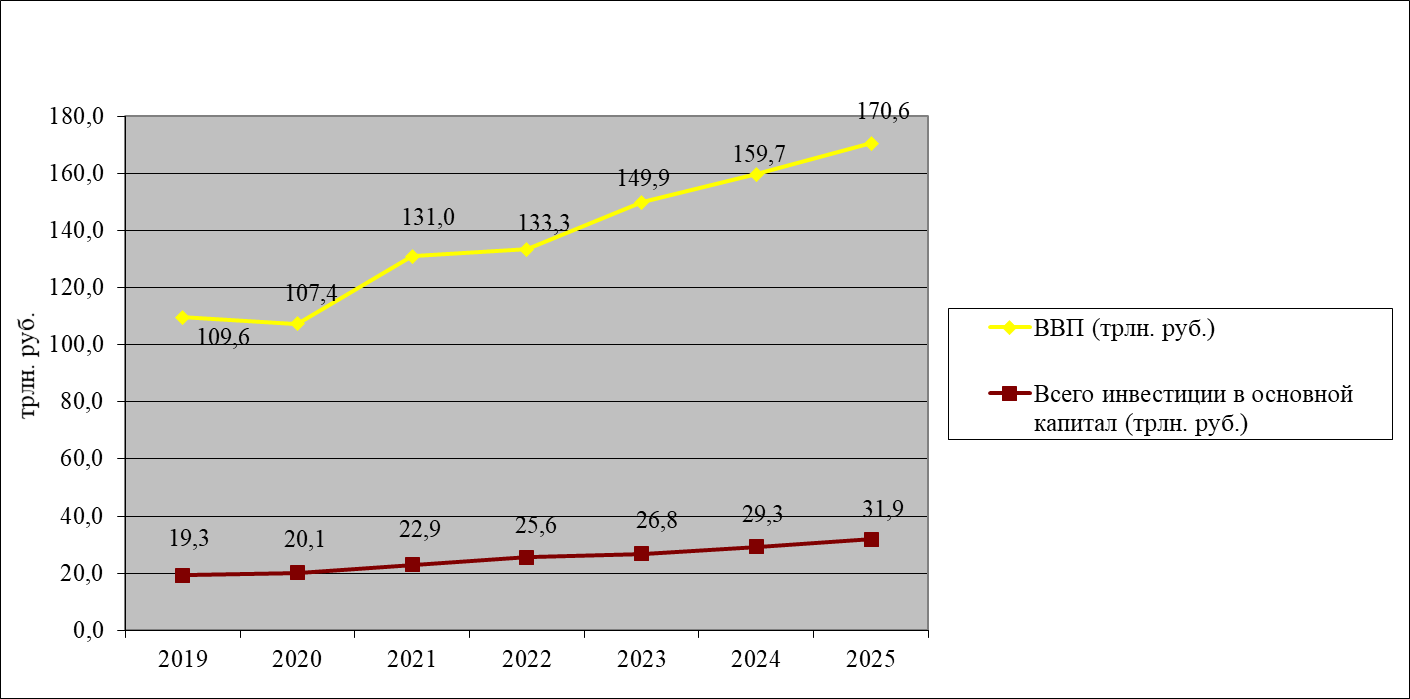 Рисунок 13 – Динамика инвестиций в основной капитал и ВВП России в 2019-2025 годах Источник: данные Росстата; Федеральный закон от 06.12.2021 № 390-ФЗ «О федеральном бюджете на 2022 год и на плановый период 2023 и 2024 годов»; пояснительная записка к законопроекту.Опережающий рост ВВП в данном прогнозе выглядит обоснованно, поскольку имеет место эффект мультипликатора инвестиций в основной капитал – как бюджетных, так и частных. Данный эффект мультипликатора заключается в том, что на каждый дополнительный рубль вложенных инвестиций ВВП отвечает ростом более чем на рубль. Это означает, что рост ВВП возможен в случае, если будет наблюдаться реальный рост инвестиций в основной капитал. Здесь следует оговорить ряд рисков.Первый риск заключается в экономических санкциях против российских компаний. Эти санкции снижают объемы продаж, ухудшают кредитоспособность организаций, вызывают падение российского рынка ценных бумаг, что, в свою очередь, может привести к падению прибылей компаний, снижению кредитных возможностей – в совокупности, потенциал для частных инвестиций будет сокращаться. Таким образом, возможное сокращение частных инвестиций должно быть компенсировано ростом бюджетных инвестиций без повышения налоговой нагрузки, с тем чтобы не возник эффект замещения.Однако анализ динамики объемов бюджетных ассигнований федерального бюджета на предоставление бюджетных инвестиций в 2023–2025 году свидетельствует о снижении бюджетных инвестиций (см. рисунок 14).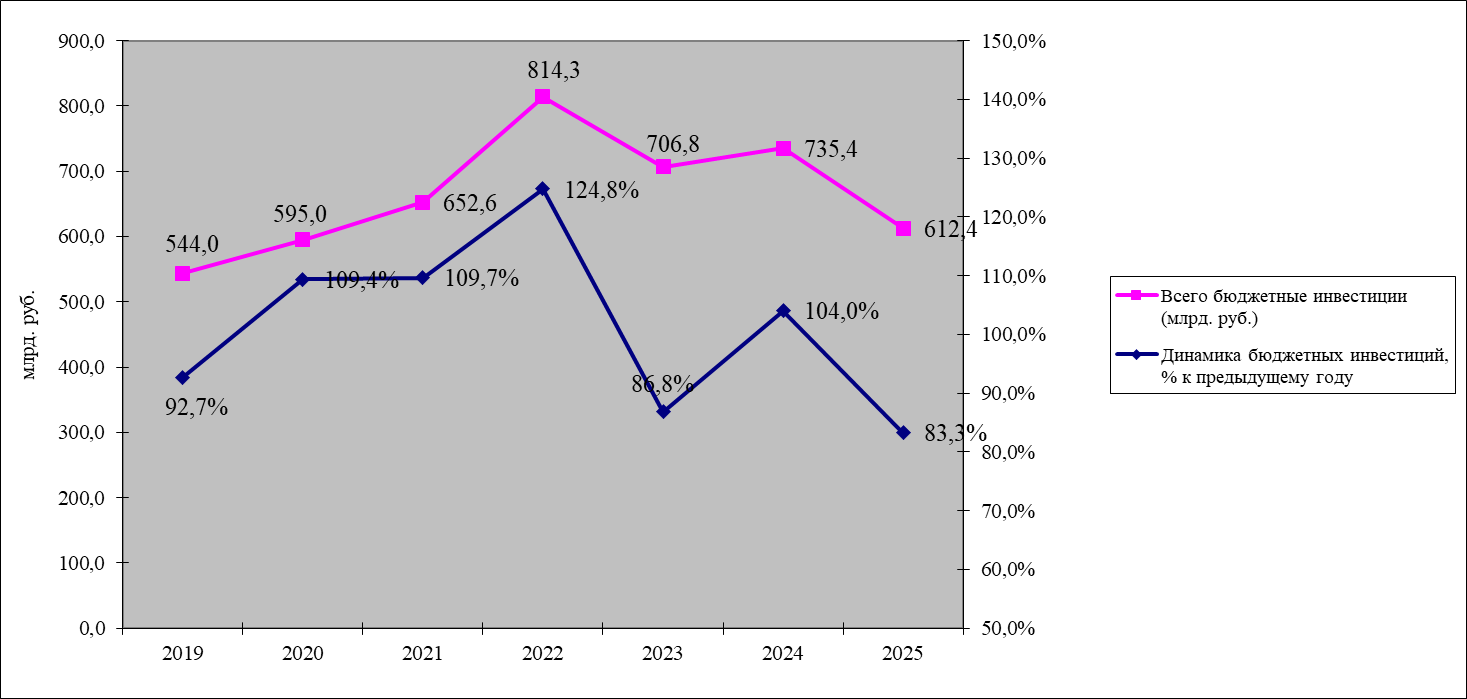 Рисунок 14 – Динамика бюджетных инвестиций федерального бюджета в 2019-2025 годахИсточник: данные Росстата; данные Федерального казначейства об исполнении федерального бюджета за 2019-2021 г.; Федеральный закон от 06.12.2021 № 390-ФЗ «О федеральном бюджете на 2022 год и на плановый период 2023 и 2024 годов»; законопроект.Ожидаемое снижение бюджетных инвестиций в 2023 году к уровню 2022 года составит 86,8%; в плановом периоде объем бюджетных инвестиций также предполагается меньше, чем в 2022 году. Это означает, что бюджетные инвестиции будут сокращаться, но не будут замещаться частными инвестициями в результате падения деловой активности коммерческого сектора. Следовательно, прогнозируемые темпы роста инвестиций в основной капитал могут быть не достигнуты в 2023–2025 годах.Второй риск – отрицательный эффект акселератора, вызванный падением уровня доходов домохозяйств и организаций. В условиях санкций доля сберегаемого населением и субъектами хозяйствования дохода будет снижаться. Следовательно, на финансовых рынках произойдет уменьшение временно свободных финансовых ресурсов, и это станет дальнейшим фактором сокращения частных инвестиций. Вместе с тем, падение деловой активности приведет и к сокращению налоговых поступлений в федеральный бюджет, что ограничит бюджетные возможности по дальнейшему росту бюджетных инвестиций.Стоит отметить, что с точки зрения текущего бюджетного баланса сокращение бюджетных ассигнований федерального бюджета (в том числе и по бюджетным инвестициям) призвано не допускать расширения источников покрытия дефицита бюджета и роста долговой нагрузки на бюджетную систему. Однако сокращение бюджетных инвестиций в условиях падения деловой активности вызовет интегрированный отрицательный эффект мультипликатора-акселератора, а это в свою очередь запустит спираль дальнейшего сокращения бюджетных инвестиций и инвестиций в основной капитал в целом.Поэтому рассматриваемое в 2023–2025 годах сокращение бюджетных инвестиций, по сравнению с уровнем 2022 года, может носить тактическое обоснование с точки зрения балансировки бюджета, но стратегически является не оправданным. Здесь надо упомянуть также, что рост в 70% инвестиций в основной капитал, заявленный в национальных целях развития Российской Федерации, означает, что к 2030 году объем инвестиций в основной капитал должен достигнуть 34 трлн. руб. И в условиях санкций достижение этой цели возможно преимущественно за счет роста бюджетных инвестиций и дальнейшего эффекта мультипликатора-акселератора по частным инвестициям.Большая часть бюджетных инвестиций из федерального бюджета предоставляется в рамках государственных программ (см. рисунок 15).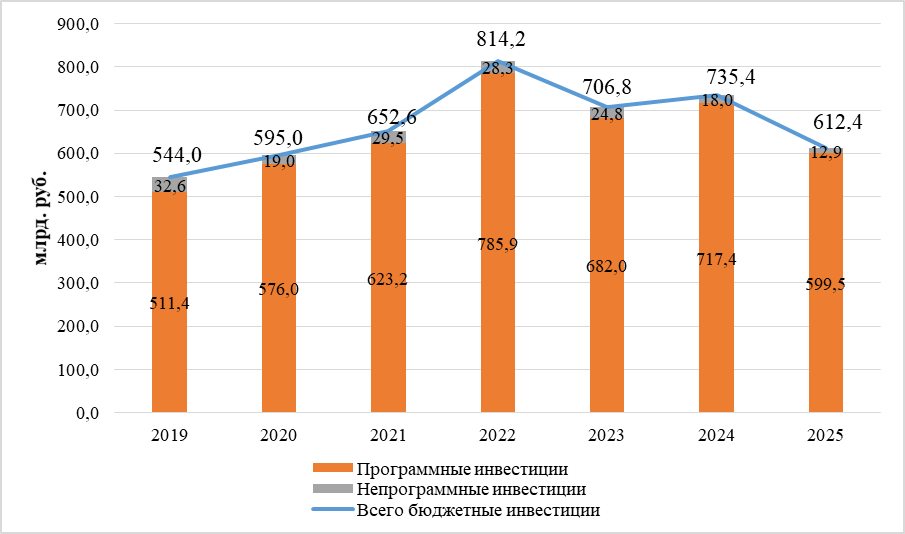 Рисунок 15 – Динамика программных и непрограммных бюджетных инвестиций федерального бюджета в 2019-2025 годахИсточник: данные Федерального казначейства об исполнении федерального бюджета за 2019-2021 гг.; Федеральный закон от 06.12.2021 № 390-ФЗ «О федеральном бюджете на 2022 год и на плановый период 2023 и 2024 годов»; законопроект.В целом это говорит о том, что предоставляемые бюджетные инвестиции связаны с реальными мероприятиями по социально-экономическому развитию. С другой стороны, сокращение бюджетных инвестиций в 2023–2025 годах наблюдается, в основном, по государственным программам. Здесь возможен риск невыполнения отдельных мероприятий государственных программ, и, учитывая системный характер мероприятий, привести и к невыполнению самих государственных программ.Рассмотрим этот риск более предметно. Основные государственные программы, по которым в 2023 году предоставляются бюджетные инвестиции, включают в себя: «Развитие транспортной системы», «Научно-технологическое развитие России», «Развитие атомного энергопромышленного комплекса», «Обеспечение обороноспособности страны», «Космическая деятельность России», «Развитие здравоохранения» (см. рисунок 16).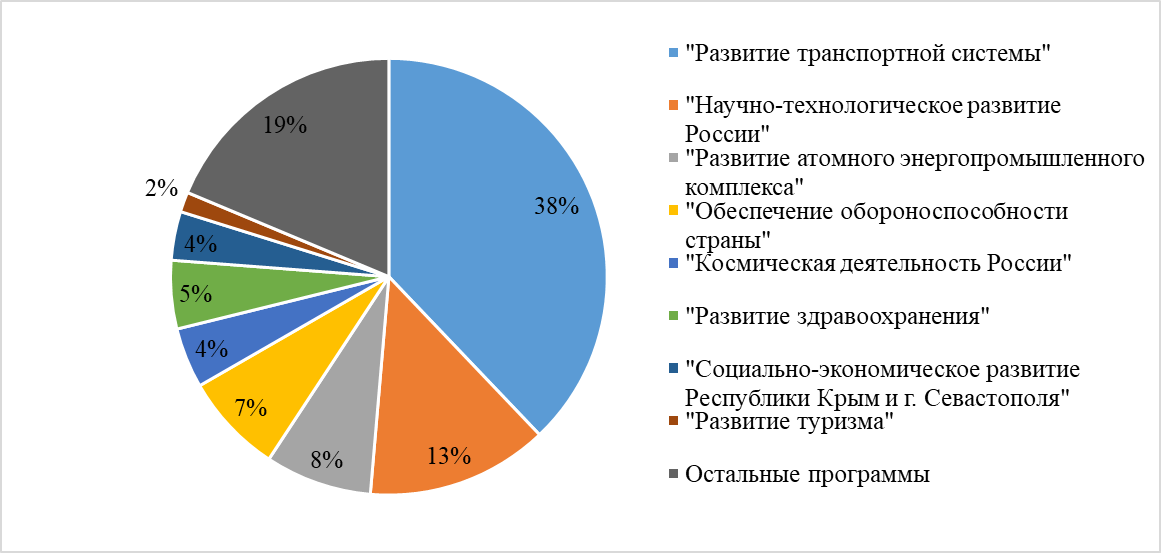 Рисунок 16 – Структура бюджетных инвестиций федерального бюджета в разрезе государственных программ в 2023 годуИсточник: законопроект.Самой крупной по объему бюджетных инвестиций государственной программой является программа «Развитие транспортной системы», в том числе: реализация отдельных федеральных проектов в сфере повышения безопасности и качества дорог. По оценке Минэкономразвития России, эффективность реализации указанной государственной программы в 2020 году составила 78,8%, в том числе степень выполнения показателей самой государственной программы – 76,4%, а по подпрограммам – 94,4%. Таким образом, в период роста бюджетных инвестиций эффективность их предоставления по данной государственной программе была оценена выше средней по всем государственным программам. Объем бюджетных инвестиций в абсолютном выражении по программе «Развитие транспортной системы» к 2025 году планируется к уменьшению до 242,6 млрд руб. (в 2022 году – 369,2 млрд руб.), т.е. сократится на треть. При таком существенном сокращении финансирования возможно не достижение программных индикаторов.Анализ эффективности и динамики финансирования бюджетных инвестиций в рамках других крупных государственных программ приведен в таблице 18.Таблица 18 – Динамика изменения объемов бюджетных инвестиций федерального бюджета в рамках наиболее крупных государственных программ и оценка их эффективностиИсточник: Федеральный закон от 06.12.2021 № 390-ФЗ «О федеральном бюджете на 2022год и на плановый период 2023 и 2024 годов»; законопроект; Сводный годовой доклад Минэкономразвития России о ходе реализации и оценке эффективности государственных программ Российской Федерации за 2020 год.По данным таблицы 18 видно, что далеко не во всех случаях наблюдается корреляция между уровнем эффективности государственной программы и изменением объемов бюджетных инвестиций. К примеру, по государственной программе «Развитие здравоохранения» объем бюджетных инвестиций в 2023 году составляет 169% от аналогичного уровня 2022 года, хотя оценка эффективности реализации данной государственно программы всего 57%, а сама программа входит в группу госпрограмм с низкой степенью эффективности. Также и государственная программа «Научно-технологическое развитие России» имеет эффективность выполнения 72,3% (группа ниже среднего), а бюджетные инвестиции в рамках этой программы планируются к увеличению (114%). С другой стороны, государственная программа «Развитие атомного энергопромышленного комплекса» имеет высокую эффективность реализации (92,9%), но при этом объем бюджетных инвестиций по ней в 2023 году на треть меньше аналогичного по 2022 году.Таким образом, некоторые бюджетные инвестиции направляются в малоэффективные государственные программы, что ставит под вопрос обоснованность роста объемов данных бюджетных инвестиций, а другие инвестиции сокращаются, хотя госпрограмма выполняется с высокой эффективностью.Анализ расходов федерального бюджета на научно-исследовательские и опытно-конструкторские разработкиНациональные цели развития Российской Федерации предполагают к 2030 году обеспечение присутствия Российской Федерации в числе десяти ведущих стран мира по объему научных исследований и разработок, в том числе за счет создания эффективной системы высшего образования.По данным ОЭСР, в настоящее время Россия уже входит в 10 ведущих стран мира по объему финансирования НИОКР. Однако темпы роста внутренних затрат на НИОКР проигрывают основным странам-конкурентам – США, Китаю, Японии, Германии, Южной Корее (см. рисунок 17).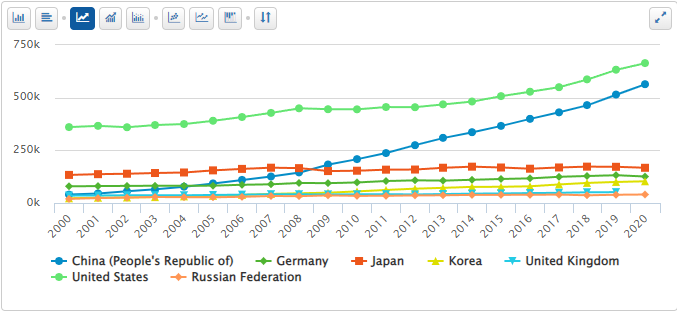 Рисунок 17 – Объемы внутреннего финансирования НИОКР ведущих стран мира, 
млрд долл.Источник: данные Организации экономического сотрудничества и развития. [Электронный ресурс].- URL: https://www.oecd.org/sti/msti.htmПервый риск заключается в том, что при более быстрых темпах роста и изначально больших по объему внутренних затратах на НИОКР, формальное сохранение России в десятке стран мира уже не будет иметь значения с точки зрения развития научно-технологической базы для развития экономики. Передовые страны будут ускоренно переходить на новые технологические уклады, активно внедрять нано- и биотехнологии, наноэнергетику, молекулярную, клеточную и ядерную технологии, нанобиотехнологии и другие инновации, являющиеся достижениями шестого технологического уклада. В настоящее время десять ведущих стран по объему финансирования НИОКР выглядит неоднородно. Есть две страны-лидера: США и Китай, – которые вкладывают более 500 млрд долл. ежегодно в НИОКР. Эти страны – локомотивы современного научно-технического прогресса. Именно в этих странах генерируется наибольший объем научных достижений последнего десятилетия. Затем следует вторая группа догоняющих стран – последователей, куда входят Япония, Южная Корея и Германия. В этих странах научные исследования способны поддерживать экономики на уровне, конкурентоспособном с уровнем лидеров, однако потенциал для дальнейшего научного развития у данной группы меньше, чем у лидеров. Замыкают десятку страны с развитой системой научных исследований (Франция, Великобритания, Италия, Канада и Россия), которая, в некоторой степени отстает от стран второй группы и существенно проигрывает лидерам.Особенностью российской системы финансирования НИОКР является преобладание в источниках финансирования исследований именно средств федерального бюджета (более 60% общего объема финансирования НИОКР). Остальные источники (средства государственных компаний, собственные средства научных организаций, гранты и др.) косвенно тоже привязаны к федеральному бюджету. В этом отношении российская модель финансирования НИОКР во многом схожа с китайской, где тоже наибольшая доля финансирования НИОКР приходится на бюджетные ассигнования.Второй риск как раз состоит в снижении планируемых бюджетных ассигнований федерального бюджета на НИОКР в 2023–2025 гг. 
(см. рисунок 18).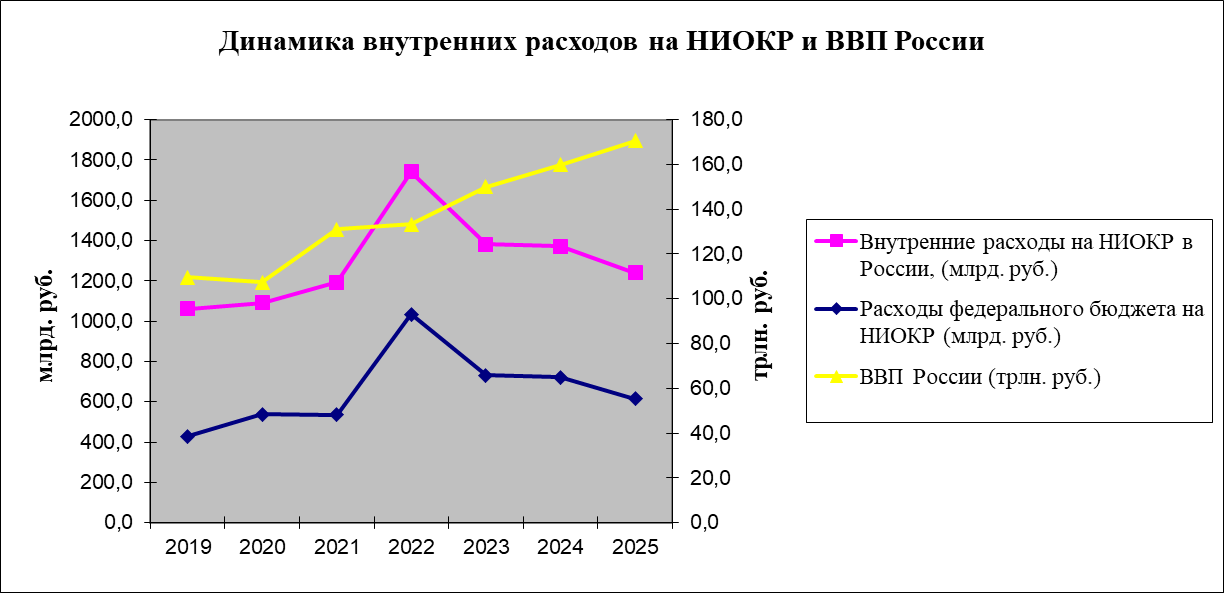 Рисунок 18 – Динамика внутренних затрат и бюджетных ассигнований федерального бюджета на НИОКР в РоссииИсточник: данные Росстата; данные Федерального казначейства об исполнении федерального бюджета за 2019-2021 гг.; Федеральный закон от 06.12.2021 № 390-ФЗ «О федеральном бюджете на 2022 год и на плановый период 2023 и 2024 годов»; законопроект.Как видно из рисунка 18, при прогнозируемом росте валового внутреннего продукта в 2023–2025 гг. предполагается снижение бюджетных ассигнований федерального бюджета на НИОКР, а это означает, что и доля расходов на НИОКР к ВВП тоже будет снижаться – распределение созданной стоимости будет в меньшей степени направляться на интенсификацию экономического роста в перспективе. Прогноз по совокупным внутренним затратам на НИОКР также скептический. Даже при сохранении существующего на сегодняшний день уровня негосударственного финансирования НИОКР вследствие снижения расходов федерального бюджета на НИОКР – основного драйвера научно-технического развития – сократятся и возможности для проведения опытно-конструкторских разработок и поисковых исследований на предприятиях. Этот негативный эффект будет мультиплицирован жесткими санкциями в отношении российского бизнеса, при которых у компаний не будет свободных финансовых ресурсов для вложения средств в НИОКР. Исходя из вышеизложенного, считаем снижение расходов федерального бюджета в 2023–2025 годах необоснованным с точки зрения перспектив научно-технического развития России.Особую роль в составе НИОКР играют фундаментальные и прикладные научные исследования и разработки, которые являются научной основой для последующих разработок. Динамика объемов бюджетного финансирования НИОКР по видам работ приведена на рисунке 19.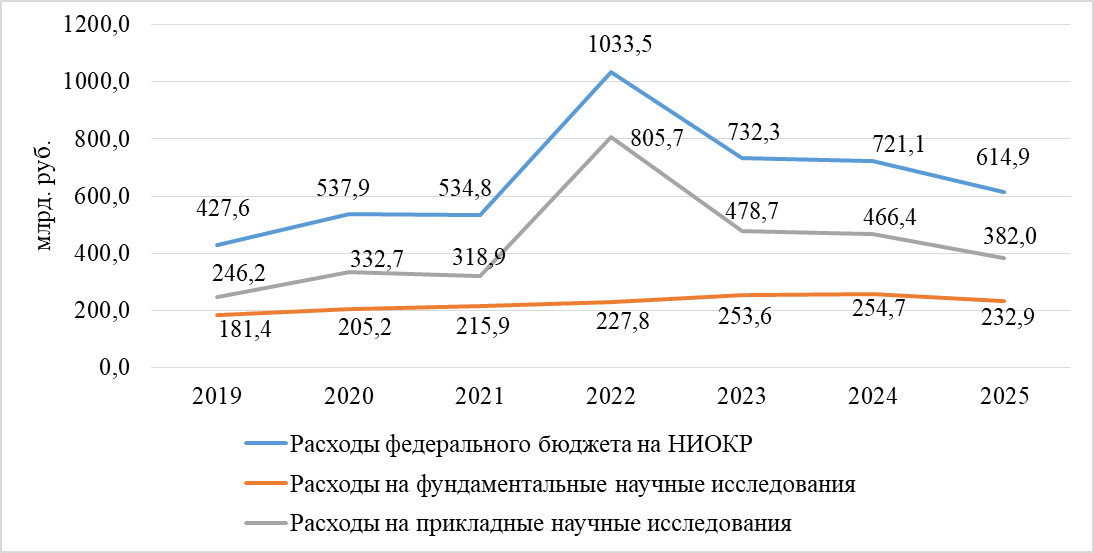 Рисунок 19 – Динамика бюджетных ассигнований федерального бюджета на научные исследования, в том числе по видам работ, млрд руб.Источник: данные Росстата; данные Федерального казначейства об исполнении федерального бюджета за 2019-2021 гг.; Федеральный закон от 06.12.2021 № 390-ФЗ «О федеральном бюджете на 2022 год и на плановый период 2023 и 2024 годов»; законопроект.Из данных на рисунке 19 можно сделать вывод о том, что сокращению финансирования в 2023-2025 годах подлежат прикладные научные исследования, в то время как объем фундаментальных научных исследований сохраняется на уровне 2022 года. Здесь возникает третий риск – возможность снижения потенциала внедрения теоретических знаний в реальную хозяйственную практику. Роль фундаментальных научных исследований заключается в генерировании новых теоретических знаний об окружающем мире. Прикладные научные исследования призваны довести теоретические знания до возможности их реального применения. Таким образом, при снижении объемов финансирования прикладных НИР усиливается риск провала между фундаментальными НИР и опытно-конструкторскими разработками. Теоретические знания окажутся попросту невостребованными со стороны экономических агентов, а это в перспективе повлечет за собой снижение эффективности финансирования НИОКР в целом. Отметим, что в 2022 году существенный рост расходов на НИОКР наблюдался именно по прикладным научным исследованиям, и эту тенденцию следовало бы сохранить при планировании бюджета на 2023-2025 годы.Фундаментальные научные исследования полностью финансируются из федерального бюджета в рамках государственной программы «Научно-технологическое развитие Российской Федерации», эффективность реализации которой, по данным Минэкономразвития России за 2020 год, составила 72,3%. При этом оценка показателей достижения целей данной государственной программы в 2020 году составила 70%. Эта величина относится к градации ниже среднего по всем государственным программам Российской Федерации, что усиливает риск дальнейшего падения эффективности финансирования НИОКР в целом, особенно в условиях сокращения финансирования прикладных НИР.Прикладные научные исследования финансируются в рамках многих государственных программ, основными из которых являются также «Научно-технологическое развитие Российской Федерации» и «Космическая деятельность» (см. рисунок 20).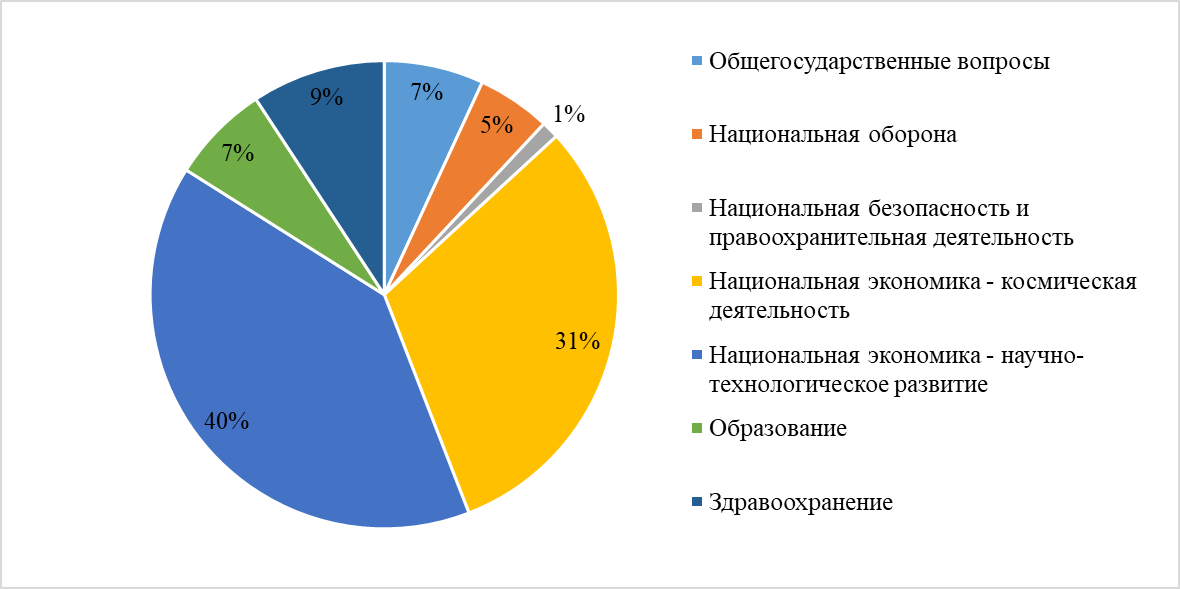 Рисунок 20 – Структура ассигнований федерального бюджета на прикладные научные исследования в 2023 году по разделам расходовИсточник: законопроект.В 2023-2025 годах планируется переориентация расходов по прикладным научным исследованиям с национальной обороны (основная группа прикладных НИР в 2022 году) на отрасли национальной экономики. Такая переориентация в целом носит характер позитивных сдвигов, поскольку распространение научных знаний и технологий гражданского характера происходит между отраслями экономики быстрее и динамичнее в силу отсутствия ограничений, связанных с секретностью. Однако риски низкой эффективности финансирования сохраняются и по прикладным НИР. Так, по данным Минэкономразвития за 2020 год, эффективность реализации государственной программы «Космическая деятельность России» составила 75%, и данная программа находится в одной группе с программой «Научно-технологическое развитие Российской Федерации» – т.е. в группе программ с эффективностью реализации ниже среднего.Характеристика межбюджетных трансфертов бюджетам субъектов Российской Федерации В законопроекте предусмотрено сокращение общего объема межбюджетных трансфертов из федерального бюджета бюджетам субъектов Российской Федерации по сравнению с показателями, утвержденными Федеральным законом от 06.12.2021 № 390-ФЗ на плановый период: в 2023 г. – на 22,2 млрд руб., в 2024 г. – на 232,8 млрд руб. В 2025 г. запланировано уменьшение объема межбюджетных трансфертов по сравнению с показателями законопроекта на 2024 г. на 419,1 млрд руб. (см. рисунок 21, таблицу 19).Рисунок 21 – Объем межбюджетных трансфертов из федерального бюджета бюджетам субъектов Российской Федерации и бюджету города Байконура в 2023-2025 годах, млрд руб.Источник: Федеральный закон от 06.12.2021 № 390-ФЗ «О федеральном бюджете на 2022 год и плановый период 2023 и 2024 годов»; законопроект.Как следует из таблицы 19, сокращение объемов межбюджетных трансфертов происходит в основном за счет уменьшения размера субсидий, предоставляемых из федерального бюджета, в абсолютной сумме с 2023 г. по 2025 г. на 497,4 млрд руб. Наиболее значимое снижение объема субсидий происходит в 2025 г. по сравнению с 2024 г. – на 497,4 млрд руб., или на 30,9%.Соответственно, за период 2022-2025 гг. наблюдается постепенное уменьшение доли межбюджетных трансфертов бюджетам субъектов Российской Федерации и бюджету города Байконура в расходах федерального бюджета с 11,7% в 2022 г. до 9,2% в 2025 г. (–2,5%), а также в объеме ВВП с 2,4% в 2022 г. до 1,5% в 2025 г. (–0,9%).Таблица 19 – Характеристика межбюджетных трансфертов из федерального бюджета бюджетам субъектов Российской Федерации и бюджету города Байконура в 2023-2025 гг., млрд руб.Источник: Федеральный закон от 06.12.2021 № 390-ФЗ «О федеральном бюджете на 2022 год и плановый период 2023 и 2024 годов»; законопроект.Сокращение объемов межбюджетных трансфертов бюджетам субъектов Российской Федерации, в том числе предоставляемых на условиях софинансирования расходов, сопряжено с проблемами обеспечения сбалансированности региональных бюджетов в среднесрочной перспективе, так как в условиях нестабильной макроэкономической ситуации у них могут возникнуть проблемы с мобилизацией налоговых и неналоговых доходов. Это, в свою очередь, влечет за собой риски неполного исполнения расходных обязательств субъектов Российской Федерации.Распределение субсидий, субвенций и иных межбюджетных трансфертов между субъектами Российской Федерации, представленное в приложении 34 к законопроекту, свидетельствует, что в нем не предусмотрено предоставление средств федерального бюджета четырем субъектам Российской Федерации (Донецкой Народной Республике, Луганской Народной Республике, Запорожской области и Херсонской области), поскольку их вхождение в состав Российской Федерации было утверждено федеральными конституционными законами 04.10.2022, т.е. после внесения законопроекта на рассмотрение в законодательный орган государственной власти Российской Федерации.Однако принятие новых субъектов Российской Федерации в состав России вызывает необходимость корректировки запланированных расходов на предоставление межбюджетных трансфертов бюджетам субъектов Российской Федерации, что повлечет риски перераспределения средств между направлениями расходов, между регионами или привлечения на эти цели дополнительных средств, в том числе путем использования бюджетных резервов.Структура межбюджетных трансфертов бюджетам субъектов Российской Федерации представлена в таблице 20 и на рисунке 22.Таблица 20 – Структура межбюджетных трансфертов из федерального бюджета бюджетам субъектов Российской Федерации и бюджету города Байконура в 2022-2025 годах, %Источник: Федеральный закон от 06.12.2021 № 390-ФЗ «О федеральном бюджете на 2022 год и плановый период 2023 и 2024 годов»; законопроект.Доля субсидий в общем объеме межбюджетных трансфертов остается наиболее значимой – 48-50% в 2023-2024 годах, в 2025 году планируется ее сокращение практически до 40% в связи с уменьшением объема самих субсидий.Доля иных межбюджетных трансфертов в период с 2022 по 2025 годы существенно сокращается: в 2023 году по сравнению с 2022 годом на 11,5%, к 2024 году – на 70,7%, в 2025 году она остается на уровне 2024 года, что свидетельствует о реализации положения, зафиксированного Основными направлениями бюджетной, налоговой и таможенно-тарифной политики Российской Федерации на 2021 год и плановый период 2022 и 2023 годов, предполагающего ограничение случаев и оснований, при которых целевые межбюджетные трансферты могут предоставляться в форме иных межбюджетных трансфертов.Рисунок 22 – Структура межбюджетных трансфертов из федерального бюджета бюджетам субъектов Российской Федерации и бюджету города Байконура в 2022-2025 годах, %Источник: Федеральный закон от 06.12.2021 № 390-ФЗ «О федеральном бюджете на 2022 год и плановый период 2023 и 2024 годов»; законопроект.Доля дотаций имеет тенденцию к росту – с 2022 г. по 2025 г. с 29,7% до 42%. При этом сопоставление данных об объемах дотаций на выравнивание бюджетной обеспеченности субъектов Российской Федерации за 2022-2025 гг. (см. рисунок 23) показывает, что запланированные согласно законопроекту объемы указанных дотаций на очередной финансовый год (2023 г.) и первый год планового периода (2024 г.) превышают объемы данного вида дотаций на эти годы, утвержденные Федеральным законом от 06.12.2021 № 390-ФЗ «О федеральном бюджете на 2022 год и плановый период 2023 и 2024 годов на плановый период: в 2023 году – на 51,6 млрд руб., в 2024 году – на 66,9 млрд руб. Объем дотаций на выравнивание бюджетной обеспеченности субъектов Российской Федерации в 2025 году согласно законопроекту превышает их объем в 2024 году на 35,1 млрд руб. Это позволяет реализовать норму п. 3 ст. 131 Бюджетного кодекса Российской Федерации о том, что размер дотации на выравнивание бюджетной обеспеченности субъектов Российской Федерации бюджету каждого субъекта Российской Федерации на очередной финансовый год и первый год планового периода не может быть меньше размера дотации на выравнивание бюджетной обеспеченности субъектов Российской Федерации, утвержденного соответственно на первый год планового периода и второй год планового периода в федеральном бюджете на текущий финансовый год и плановый период.Рисунок 23 – Объем дотаций на выравнивание бюджетной обеспеченности субъектов Российской Федерации в 2022-2025 гг., млрд руб.Источник: Федеральный закон от 06.12.2021 № 390-ФЗ «О федеральном бюджете на 2022 год и плановый период 2023 и 2024 годов»; законопроект.Динамика количества субсидий и иных межбюджетных трансфертов бюджетам субъектов Российской Федерации представлена в таблице 21 и на рисунке 24.Таблица 21 – Динамика количества субсидий и иных межбюджетных трансфертов бюджетам субъектов Российской Федерации в 2022-2025 годахИсточник: Федеральный закон от 06.12.2021 № 390-ФЗ «О федеральном бюджете на 2022 год и плановый период 2023 и 2024 годов»; законопроект.Рисунок 24 – Динамика количества субсидий и иных межбюджетных трансфертов бюджетам субъектов Российской Федерации в 2022-2025 годахИсточник: Федеральный закон от 06.12.2021 № 390-ФЗ «О федеральном бюджете на 2022 год и плановый период 2023 и 2024 годов»; законопроект.Данные таблицы 21 и рисунка 24 показывают, что в 2023-2024 годах сохраняется множественность субсидий. Одной из причин этого выступает предусмотренный Основными направлениями бюджетной, налоговой и таможенно-тарифной политики на 2023 год и на плановый 2024 и 2025 годов перевод в субсидии части иных межбюджетных трансфертов, значимое сокращение количества которых планируется с 2024 г. – на 48, или на 82,8% по отношению к 2023 году. Существенная работа по консолидации субсидий планируется только с 2025 года, их количество по отношению к 2024 году сокращается на 92, или на 46,7%.Межбюджетные трансферты на реализацию национальных проектов запланированы с сокращением объемов в сопоставлении с показателями, предусмотренными Федеральным законом от 06.12.2021 № 390-ФЗ на плановый период: в 2023 году – на 141,6 млрд руб., в 2024 году – на 221,1 млрд руб. В 2025 году предусмотрено еще более значительное уменьшение объема межбюджетных трансфертов на реализацию национальных проектов по сравнению с показателями законопроекта на 2024 год на 403,9 млрд руб., или на 45,6%, т.е. почти в 2 раза (см. рисунок 25).Рисунок 25 – Объем межбюджетных трансфертов, направляемых из федерального бюджета бюджетам субъектов Российской Федерации на реализацию национальных проектов в 2023-2025 годах, млрд руб.Источник: пояснительная записка к законопроекту. Такое сокращение объемов средств, поступающих в бюджеты субъектов Российской Федерации из федерального бюджета в качестве межбюджетных трансфертов на реализацию национальных проектов, вызывает риски неэффективной реализации в субъектах Российской Федерации региональных проектов, недостижения целевых показателей национальных проектов, реализуемых в рамках региональных проектов и, в конечном итоге, недостижения национальных целей развития Российской Федерации на период до 2030 года.Анализ резервных ассигнований федерального бюджетаРезервные ассигнования федерального бюджета на 2023 год и плановый период 2024 и 2025 годов (открытая часть) включают: бюджетные ассигнования резервных фондов Президента Российской Федерации и Правительства Российской Федерации; ассигнования, зарезервированные в соответствии с пунктом 3 статьи 217 Бюджетного кодекса Российской Федерации, по которым направления резервирования определены в статье 21 законопроекта; зарезервированные ассигнования, по которым направления резервирования текстовыми статьями законопроекта не регулируются; резервные средства, направляемые на исполнение отдельных решений Правительства Российской Федерации.Структура и динамика зарезервированных бюджетных ассигнований представлена в таблице 22, а также на рисунках 26 и 27.Рисунок 26 – Распределение зарезервированных бюджетных ассигнований федерального бюджета по видам резервирования в 2022–2025 годах, %Источник: Федеральный закон от 06.12.2021 № 390-ФЗ «О федеральном бюджете на 2022 год и плановый период 2023 и 2024 годов»; законопроект.Таблица 22 – Зарезервированные ассигнования федерального бюджета, млн руб.Источник: Федеральный закон от 06.12.2021 № 390-ФЗ «О федеральном бюджете на 2022 год и плановый период 2023 и 2024 годов»; законопроект..Рисунок 27 – Динамика зарезервированных бюджетных ассигнований федерального бюджета по видам резервирования в 2022–2025 годах, млн руб.Источник: Федеральный закон от 06.12.2021 № 390-ФЗ «О федеральном бюджете на 2022 год и плановый период 2023 и 2024 годов»; законопроект.Приоритетное положение в структуре резервных средств федерального бюджета занимают ассигнования, зарезервированные в соответствии с пунктом 3 статьи 217 Бюджетного кодекса Российской Федерации по направлениям, установленным статьей 21 законопроекта. На 2023 год и плановый период 2024 и 2025 годов предусматривается существенное увеличение доли указанных ассигнований в структуре зарезервированных бюджетных ассигнований федерального бюджета. Соответствующим образом сокращается доля резервных фондов, отражаемых в составе расходов федерального бюджета.Объем резервных фондов, предусмотренный законопроектом по разделу (подразделу) 0111 «Резервные фонды» классификации расходов бюджета на 2023 год и плановый период 2024 и 2025 годов, составляет соответственно 0,1%, 0,12% и 0,05% ВВП. Ретроспективная оценка уровня резервных фондов с 2019 года позволяет отметить отсутствие устойчивой корреляции между утверждаемым размером резервных фондов и величиной ВВП. Наиболее тесная связь между объемом бюджетных ассигнований и величиной ВВП отмечается в отношении резервного фонда Президента Российской Федерации; его размер составляет 0,07 – 0,09 % к ВВП и ежегодно не превышает 10000,0 млн. руб. Вместе с тем динамика размера резервного фонда Правительства Российской Федерации характеризуется отсутствием «привязки» к объему ВВП, а также существенной величиной цепных отклонений утверждаемых объемов ассигнований (по сравнению с предыдущим годом): в 2020 году – сокращение в 4,3 раза по сравнению с 2019 годом; в 2021 году – увеличение в 7,2 раза по сравнению с 2020 годом; в 2022 году – увеличение в 2,7 раза по сравнению с 2021 годом. Величина резервного фонда Правительства Российской Федерации, определяемая в сводной бюджетной росписи, существенно превышает бюджетные ассигнования, утверждаемые в федеральном законе: в 2019 году – в 2,4 раза; в 2020 году – 16,6 раза; в 2022 году – в 1,3 раза. Это свидетельствует о целесообразности совершенствования методики планирования и формирования обоснования бюджетных ассигнований в части резервных фондов.Размер резервных фондов в составе федерального бюджета в период 2019 – 2021 годах представлен в таблице 23.Таблица 23 – Бюджетные ассигнований резервных фондов в составе федерального бюджета в 2019-2021 годахИсточник: отчеты об исполнении федерального бюджета на 01.01.2021, 01.01.2020. [Электронный ресурс].- URL: https://roskazna.gov.ru/ispolnenie-byudzhetov/federalnyj-byudzhet/.Установленный в законопроекте размер резервных фондов Президента Российской Федерации и Правительства Российской Федерации соответствует ограничениям, установленным в пункте 3 статьи 81 и пункт 1 статьи 82 Бюджетного кодекса Российской Федерации. Размер резервного фонда Правительства Российской Федерации на 2023 год составляет 0,62 % от общего объема расходов федерального бюджета; на плановый период 2024 и 2025 годов – соответственно 0,61 % и 0,27 %. Резервный фонд Президента Российской Федерации на 2023 год определен в размере 0,03 % от общего объема расходов федерального бюджета; на плановый период 2024 и 2025 годов – соответственно 0,03 % и 0,03 %.Вместе с тем оценка объема данных резервных средств сопряжена с необходимость учета внутригодовой динамики объемов бюджетных ассигнований в соответствии с изменениями, вносимыми в сводную бюджетную роспись в ходе исполнения федерального бюджета. В отношении резервного фонда Правительства Российской Федерации указанные изменения сопряжены с перераспределением бюджетных ассигнований в резервный фонд в соответствии с пунктом 4 статьи 94, пунктом 4.2 статьи 132, пунктом 3 статьи 132.1, пунктом 7 статьи 217 Бюджетного кодекса Российской Федерации, частью 23 Федерального закона от 29.11.2021 №384-ФЗ; выделением из резервного фонда в соответствии с пунктом 4 Постановления Правительства Российской Федерации от 26.12.2019 № 1846.В ходе исполнения федерального бюджета размер резервных фондов изменяется, что отражают данные таблицы 24. Таблица 24 – Объем резервных фондов Президента Российской Федерации и Правительства Российской Федерации в соответствии со сводной бюджетной росписью в 2022 годуИсточник: данные сводной бюджетной росписи федерального бюджета га 01.10.2022.Наиболее динамичные изменения в 2022 году отмечаются в отношении резервного фонда Правительства Российской Федерации, что отражено на рисунке 28. Рисунок 28 – Динамика объема резервного фонда Президента Российской Федерации и Правительства Российской Федерации в 2022 годуИсточник: данные сводной бюджетной росписи федерального бюджета на 01.10.2022.В 2022 году в соответствии со сводной бюджетной росписью объем ассигнований резервного фонда Правительства Российской Федерации на 01.04.2022 составлял 98756,1 млн. руб. (0,49% общего объема расходов), на 01.07.2022 – 4406,0 млн. руб. (0,02 % общего объема расходов), на 01.10.2022 – 64455,6 млн руб. (0,28%); резервного фонда Президента Российской Федерации соответственно на 01.04.2022 – 16164,2 млн. руб. (0,08% общего объема расходов федерального бюджета); на 01.07.2022 – 15371,1 млн. руб. (0,07% общего объема расходов федерального бюджета); 01.10.2022 – 9972,5 млн руб. (0,04%). Наибольший объем резервного фонда Правительства Российской Федерации, достигнутый на 01.08.2022, немного превысил предельный нормативный уровень, установленный в статье 81 Бюджетного кодекса Российской Федерации, не оказав существенного влияния на ожидаемые результаты исполнения федерального бюджета по данному виду расходов. Таким образом, в ходе исполнения федерального бюджета отмечается устойчивое превышение объема резервного фонда Правительства Российской Федерации над величиной, установленной федеральным законом о федерально бюджете, и одновременно – соблюдение требования к уровню резервного фонда в общем объеме расходов федерального бюджета. Это позволяет говорить об отсутствии основания для приостановления действия пункта 3 статьи 81 указанных статей Бюджетного кодекса Российской Федерации (по аналогии с резервными фондами высших исполнительных органов государственной власти субъектов Российской Федерации и местной администрации в 2022 году).В ходе исполнения федерального бюджета в 2021 и 2022 годах отмечалось существенное увеличение ассигнований резервного фонда Правительства Российской Федерации, предусматриваемое в рамках изменений сводной бюджетной росписи, которое обеспечивалось за счет: отдельных видов ненефтегазовых доходов сверх объемов, учтенных при утверждении общего объема доходов федерального бюджета; остатков бюджетных средств, образовавшихся на начало финансового года в связи с неполным освоением бюджетных ассигнований в ходе исполнения федерального бюджета в 2021 году; неиспользованных на начало финансового года субсидий и иных целевых межбюджетных трансфертов, возвращенных в федеральный бюджет и не учтенных при утверждении его доходов; перераспределения бюджетных ассигнований на предоставление субсидий и иных межбюджетных трансфертов субъектам Российской Федерации в случае нарушения срока заключения соглашений о предоставлении межбюджетных трансфертов в соответствии с пунктом 1.2. статьи 132.1 и пунктом 4.1. статьи 132 Бюджетного кодекса Российской Федерации); в соответствии с решениями Комиссии Федерального Собрания Российской Федерации по перераспределению бюджетных ассигнований в текущем финансовом году и плановом периоде.Материалы, представляемые с законопроектом, не содержат сведений об объемах увеличения резервного фонда за счет указанных источников, а также о направлениях и объемах использования ассигнований и соответствующих распоряжениях Правительства Российской Федерации в 2022 году. В 2021 году общее увеличение объема бюджетных ассигнований резервного фонда Правительства Российской Федерации составило 4131003,7 млн. руб., что превышает утвержденный размер фонда в 38,6 раза; в первом полугодии 2022 года – 1997150,6 млн руб., что выше объема фонда на 2022 год в соответствии с Федеральным законом от 06.12.2021 № 390-ФЗ в 6,85 раза. Увеличение ассигнований резервного фонда Президента Российской Федерации в первом полугодии 2022 года существенно ниже – 6444,2 млн руб. (64,4% к утвержденному объему фонда на 2022 год); 2021 году увеличение ассигнований не осуществлялось.В период 2020-2022 годов средства резервного фонда Правительства Российской Федерации являлись дополнительным источником финансового обеспечения: мероприятий, направленных на стабилизацию экономической ситуации и предотвращением влияния ухудшения геополитической и экономической ситуации; мер по борьбе с новой коронавирусной инфекцией; субсидий в виде имущественных взносов в государственные компании и уставные капиталы акционерных обществ; строительства (реконструкции, капитального ремонта) автомобильных дорог и инфраструктуры дорожного хозяйства; межбюджетных трансфертов субъектам Российской Федерации, а также государственным внебюджетным фондам Российской Федерации (на компенсацию выпадающих доходов); мероприятий по преодолению последствий чрезвычайных ситуаций и оказание гуманитарной помощи гражданам; мероприятий по иным решениям Правительства Российской Федерации.Таким образом, резервный фонд Правительства Российской Федерации выступает важным инструментом управления бюджетными ресурсами, направленным на повышение качества кассового исполнения федерального бюджета и снижение остатков неосвоенных бюджетных ассигнований, обеспечение мобилизации бюджетных средств (включая остатки на начало финансового года), повышение финансовой дисциплины субъектов Российской Федерации в части организации использования целевых межбюджетных трансфертов. Принимая во внимание актуальность задачи концентрации бюджетных ресурсов по направлениям, отвечающим целям национальной безопасности, развития социальной сферы и поддержки критически важных отраслей, а также учитывая условия мобилизационной экономики значение резервного фонда Правительства Российской Федерации в предстоящем бюджетном цикле не снижается. В этой связи встает вопрос о целесообразности увеличения объема резервного фонда Правительства Российской Федерации в 2023 году до уровня 2022 года.Учитывая, что основное увеличение (до 80%) ассигнований резервного фонда Правительства Российской Федерации обеспечивается за счет дополнительных доходов сверх утвержденных федеральным законом о федеральном бюджете, в рамках законопроекта предлагается продление действия на 2023 год части 23 статьи 10 Федерального закона от 29.11.2021 № 384-ФЗ «О внесении изменений в Бюджетный кодекс Российской Федерации и отдельные законодательные акты Российской Федерации и установлении особенностей исполнения бюджетов бюджетной системы Российской Федерации в 2022 году», предусматривающей увеличение бюджетных ассигнований резервного фонда Правительства Российской Федерации в случае и в пределах поступлений от отдельных видов ненефтегазовых доходов сверх объемов, учтенных при утверждении общего объема доходов федерального бюджета.Кроме того, достижение эффективного управления резервными фондами предполагает реализацию мер, способствующих: сдерживанию практики принятия решений об использовании соответствующих средств в конце текущего финансового года, что влечет рост нераспределенных объемов резервных фондов и низкое кассовой исполнение федерального бюджета в части соответствующих расходов; повышению ответственности ГРБС за представление сведений о результатах реализации мероприятий, источником финансового обеспечения которых являются резервные фонды (в отношении резервного фонда Правительства Российской Федерации – в соответствии с пунктом 14 Постановления Правительства Российской Федерации от 26.12.2019 № 1846).Состав бюджетных ассигнований, зарезервированных в соответствии со статьей 21 законопроекта и статьей Федерального закона от 06.12.2021 № 390-ФЗ, представлен в приложении 7.Объем зарезервированных ассигнований федерального бюджета в соответствии с пунктом 3 статьи 217 Бюджетного кодекса Российской Федерации в 2023 году в соответствии с законопроектом увеличится на 69,14% к соответствующему объему бюджетных ассигнований на 2022 год. На фоне роста абсолютного значения объема зарезервированных ассигнований федерального бюджета в 2023 году относительно 2022 года, наблюдается снижение относительных значений объемов зарезервированных средств по всем разделам классификации расходов бюджетов, приведенным в приложении 7, за исключением расходов на общегосударственные вопросы. Наибольший рост в 2023 году по сравнению с 2022 годом планируется по разделам «Общегосударственные вопросы» и «Национальная безопасность и правоохранительная деятельность» – в 2,57 и 2,60 раза соответственно, по разделу «Национальная экономика» (в 1,54 раза), разделу «Физическая культура и спорт» (в 2,27 раза), «Национальная оборона» (в 1,12 раза). Наибольшее снижение в 2023 году запланировано по следующим разделам расходов бюджетов «Жилищно-коммунальное хозяйство» (на 100,0%), «Охрана окружающей среды» (на 35,0%), «Образование» (на 96,9%), «Социальная политика» (на 76,3%).В 2024 году прогнозируется снижение уровня зарезервированных ассигнований федерального бюджета от значений 2023 года в целом на 16,5%, а также по разделам «Общегосударственные вопросы» (на 28,7%), «Национальная оборона» (на 13,6%), «Национальная безопасность и правоохранительная деятельность» (на 17,2%) и «Национальная экономика» (на 0,7%). Увеличение планируемого объема зарезервированных средств федерального бюджета предусматривается по разделам расходов бюджетов: «Охрана окружающей среды» (на 89,3%), «Образование» (на 107,8%), «Физическая культура и спорт» (на 95,1%).Максимальное значение объема зарезервированных ассигнований федерального бюджета в соответствии с частью 1 статьи 21 законопроекта предусматривается в 2025 году – на 18,81% и 42,22% больше аналогичного объемов бюджетных ассигнований в 2023 и 2024 годах соответственно. По итогам анализа зарезервированных бюджетных ассигнований отмечаются структурные сдвиги между направлениями распределения бюджетных средств (рисунок 29).Рисунок 29 – Структура зарезервированных ассигнований федерального бюджета в соответствии с пунктом 3 статьи 217 Бюджетного кодекса Российской Федерации, %Источник Федеральный закон от 06.12.2021 № 390-ФЗ «О федеральном бюджете на 2022 год и плановый период 2023 и 2024 годов», законопроект.В соответствии с законопроектом изменено 19 направлений резервирования бюджетных ассигнований. Отмечаются следующие тенденции:– в 2022-2024 годы наибольший объем зарезервированных бюджетных ассигнований приходится на расходы, связанные с государственным управлением и силовым блоком. Вместе с тем к 2025 году доля расходов на общегосударственные вопросы снижется с 53,60% до 30,80%;– в 2022-2025 годы только расходы на национальную экономику в части зарезервированных бюджетных ассигнований сохраняют тенденцию к росту. В 2025 году доля расходов на национальную экономику возрастет с 30,88% до 63,88%;– в 2025 году зеркально изменяется структура зарезервированных бюджетных ассигнований с доминирования расходов, связанных с государственным управлением и силовым блоком, на приоритет расходов на национальную экономику и другие вопросы социального характера;– расходы на образование и социальную политику в 2023-2025 годах характеризуются наибольшим спадом по сравнению с бюджетными ассигнованиями, предусмотренными в 2022 г. без восстановления на конец планируемого периода.Установление в части 1 статьи 21 в качестве основания для изменения сводной бюджетной росписи без внесения изменений в федеральный закон о федеральном бюджете – распределения зарезервированных бюджетных ассигнований сопряжено с вопросами:– продления на 2023 год положений части 22 статьи 10 Федерального закона от 29.11.2021 № 384-ФЗ, регулирующих перераспределение зарезервированных бюджетных ассигнований на финансовое обеспечение мероприятий, связанных с предотвращением влияния ухудшения геополитической и экономической ситуации на развитие отраслей экономики, а также на иные цели, определенные Правительством Российской Федерации;– закрепления в законопроекте положений, регулирующих распределение зарезервированных бюджетных ассигнований с учетом права Правительства Российской Федерации вносить изменения в показатели сводной бюджетной росписи в случае оказания финансовой поддержки Донецкой Народной Республики, Луганской Народной Республики, Запорожской области и Херсонской области, в соответствии со статьями 35 Федерального конституционного закона от 04.10.2022 № 5-ФКЗ, Федерального конституционного закона от 04.10.2022 № 6-ФКЗ, Федерального конституционного закона от 04.10.2022 №7-ФКЗ, Федерального конституционного закона от 04.10.2022 №8-ФКЗ.Оценка дефицита федерального бюджета и структуры источников финансирования дефицита В соответствии с данными законопроекта запланирован дефицит федерального бюджета на 2023 год и плановый период 2024 и 2025 годов (см. таблицу 25).Таблица 25 – Динамика дефицита федерального бюджета в 2022–2025 гг.Источник: законопроект, пояснительная записка к законопроекту.Из данных таблицы 25 следует, что уже в 2022 году согласно предварительной оценке исполнения федерального бюджета расходы бюджета будут профинансированы с увеличенной долей использования средств, привлеченных из источников финансирования дефицита федерального бюджета, а в 2023 году их доля вырастет до 10,1 %. Таким образом, законопроектом предусмотрен рост дефицита бюджета с увеличением его доли как в структуре расходов федерального бюджета, так и относительно ВВП: в 2022 году – 0,9 % ВВП, в 2023 году – 1,95 % ВВП, в 2024 году – 1,37 % ВВП, в 2025 году – 0,74 % ВВП.Анализ структуры источников финансирования дефицита федерального бюджета показывает, что важным источником на 2023 год и плановый период 2024 и 2025 годов остаются внутренние государственные заимствования Российской Федерации, из них основную долю занимают заимствования в форме государственных ценных бумаг Российской Федерации, выраженных в валюте Российской Федерации. За счет данного источника планируется не только компенсировать недостаточный объем доходов федерального бюджета для финансирования планового объема расходов федерального бюджета, но и осуществлять расчеты с внешними кредиторами: по государственным кредитам (7,4 млрд руб. в 2023 году, 5,9 млрд руб. в 2024 году, 5,5 млрд руб. в 2025 году); по государственным ценным бумагам, выраженным в иностранной валюте (-156,9 млрд руб. в 2023 году, 45,9 млрд руб. в 2024 году и -73,8 млрд руб. в 2025 году). Наряду с государственными заимствованиями значимую роль в финансировании дефицита бюджета в 2023 и 2024 годах будет выполнять ФНБ. В 2023 году запланированный размер использования средств ФНБ (99,2% общего объема источников финансирования дефицита бюджета) способен практически полностью обеспечить покрытие выпадающих доходов для финансирования расходов федерального бюджета; в 2024 году доля ФНБ составляет 59,4% общего объема источников финансирования (см. таблицу 26).Таблица 26 – Структура источников финансирования дефицита федерального бюджета в 2022-2025 годах Источник: законопроект; пояснительная записка к законопроекту.Государственные ценные бумаги рассматриваются Минфином России как основной инструмент мобилизации временно свободных денежных средств на финансовом рынке с целью безинфляционного финансирования дефицита федерального бюджета и финансирования национальных проектов и государственных программ Российской Федерации в запланированном объеме. Кроме того, государственные ценные бумаги Российской Федерации применяются как инструмент обеспечения коммерческих банков ликвидными финансовыми активами. Российские кредитные организации выступают основным держателем таких государственных ценных бумаг Российской Федерации, как облигации федерального займа различных типов (ОФЗ), используя их как инструмент рефинансирования посредством операций РЕПО с Банком России и Федеральным казначейством. Российские банки инвестируют в ОФЗ с целью обеспечения заданных нормативов краткосрочной ликвидности и управления ликвидностью в целом, а также для получения дохода в рамках реализации краткосрочных инвестиционных стратегий. Динамика доли ОФЗ в структуре внутреннего долга Российской Федерации представлена в таблице 27.Таблица 27 – Динамика государственного внутреннего долга Российской Федерации, выраженного в государственных ценных бумагах Российской Федерации, млрд руб.Источник: Министерство финансов Российской Федерации [Электронный ресурс].- URL:https://minfin.gov.ru/ru/perfomance/public_debt/internal/structure/duty/?id_57=126578-gosudarstvennyi_vnutrennii_dolg_rossiiskoi_federatsii_vyrazhennyi_v_gosudarstvennykh_tsennykh_bumagakh_rossiiskoi_federatsii_nominalnay.Бюджетные риски, связанные с привлечением источников финансирования дефицита федерального бюджета за счет размещения государственных ценных бумаг Российской Федерации в 2023–2025 годах, видятся в следующем:– низкие возможности привлечения средств на международном рынке капитала из-за постоянного санкционного давления и сохраняющихся низких темпов роста российской экономики. Динамика планируемых объемов привлечения внешних источников финансирования дефицита федерального бюджета путем размещения государственных ценных бумаг Российской Федерации, номинированных в иностранной валюте (в 2021 году – 256 млрд. руб., в 2022 году – 35,0 млрд. руб., в 2023 году – (-) 156,9 млрд. руб., в 2024 году – 45,9 млрд. руб., в 2025 году – (-) 73,8 млрд руб.), свидетельствует об ограниченных объемах такого привлечения средств преимущественно в целях сохранения присутствия Российской Федерации на международном рынке капитала в качестве суверенного заемщика и поддержания репрезентативной кривой доходностей в иностранной валюте для создания благоприятных условий заимствований для российских корпоративных эмитентов;– невозможность использования долгосрочных секъюритизированных источников финансирования дефицита бюджета в связи с отсутствием спроса на них внутренних институциональных инвесторов и уходом с российского финансового рынка иностранных инвесторов, которые обеспечивали спрос и были главными держателями долгосрочных (10 лет и более) облигаций Российской Федерации, что обостряет риски долговой устойчивости в средне- и долгосрочной перспективе;– невысокие возможности инвестирования в ОФЗ российских банков, являющихся главными держателями государственного долга, ввиду серьезного ущерба, понесенного ими в 2022 году в результате финансовых санкций (по разным оценкам от 1,5 до 2 трлн руб.), падения банковского капитала (по оценкам примерно на 10%). В 2022 году Банк России предоставил коммерческим банкам ряд послаблений по ряду активов при расчете нормативов мгновенной, текущей и долгосрочной ликвидности (Н2, Н3, Н4). Однако, если в 2023 году ситуация в банковском секторе стабилизируется и мегарегулятор примет решение убрать послабления и/или досоздать резервы по соответствующим видам активов, то это заставит коммерческие банки вернуться к покупке ОФЗ с целью наращивания объема высоколиквидных активов. Другим стимулирующим механизмом для банков приобретать государственные ценные бумаги Российской Федерации является предоставление Банком России операции рефинансирования под государственные ценные бумаги. Такой механизм уже использовался в рамках финансовой поддержки банковской системы в период пандемии, и если он будет снова введен, то это повысит спрос на государственные ценные бумаги Российской Федерации; – в зависимости от способа образования дохода (постоянный купон или плавающий купон) привлекательность ОФЗ для потенциального инвестора и заемщика (Российской Федерации) может не совпадать, что в свою очередь может отрицательно повлиять на выполнение плана по государственным заимствованиям в форме государственных ценных бумаг Российской Федерации. ОФЗ с постоянным купонным доходом (ОФЗ-ПД) выгодны инвестору (кредитору) при стабильной инфляции, а в текущих условиях увеличивают его процентный риск, при этом Минфину России такие бумаги дают возможность однозначно оценить их обслуживание. Несмотря на то, что в кластере облигаций федерального займа ОФЗ-ПД занимают наибольший удельный вес, в условиях макроэкономической неопределенности внутренние инвесторы проявляют интерес к ОФЗ с плавающим (индексируемым) купоном, в том числе к среднесрочным ОФЗ с переменным купоном (ОФЗ-ПК), где ставка купона привязана к индикативной взвешенной ставке RUONIA. Интерес инвесторов к таким ценным бумагам определяется возможностью застраховать возможные потери инвестиционного дохода в результате резких скачков инфляции, однако для Минфина России такие ценные бумаги менее удобны в обслуживании из-за возможного усиления волатильности их доходности и необходимости корректировки графика обслуживания государственного внутреннего долга Российской Федерации. Кроме того, прогнозируемое увеличение ОФЗ с плавающей ставкой процента создаст дополнительные риски, особенно в средне- и долгосрочной перспективе. Так, с увеличением срока кредита будет расти процентный риск, а сами заимствования будут очень чувствительны к любым колебаниям процентных ставок. В результате, в случае существенного повышения ставок существует вероятность ухудшения как финансового положения страны (в части значительного роста расходов на обслуживание и погашение долговых обязательств), так и качества самого долгового портфеля. Могут возрасти риски финансовой стабильности, долговой устойчивости, негативные макроэкономические и социальные риски. Компромиссом между инвесторами и Минфином России в текущих условиях может стать размещение заранее установленной Минфином России доли государственных займов РФ в форме ОФЗ с плавающей купонной ставкой.В условиях, когда согласно данным Мосбиржи, физические лица проявляют активный интерес к облигациям на вторичном рынке облигаций и их доля по сравнению с январем-февралем 2022 г. выросла в 2 раза (с 10% до 21%), и ряд крупнейших банков на аукционы ОФЗ также стал допускать физические лица, то при условии создания комфортных сервисов для участия физлиц в таких аукционах и послаблений в налогообложении купонного дохода по ОФЗ, интерес к ОФЗ со стороны данной группы инвесторов также будет повышен;  – динамика изменения структуры государственного внутреннего долга Российской Федерации за период 2001–2022 годы свидетельствовала о росте спроса на государственные ценные бумаги Российской Федерации только при условии положительных изменений в динамике основных макроэкономических показателей России и повышения суверенного рейтинга заемщика. В текущих условиях, при постоянно усиливающемся санкционном давлении сохраняются риски макроэкономического прогноза, заложенного в основу проекта федерального бюджета на 2023 году и плановый период 2024 и 2025 годов, по итогам 2022 года и в 2023 году прогнозируется отрицательная динамика ВВП (–2,9% и –0,8% соответственно), что делает спрос инвесторов на государственные ценные бумаги Российской Федерации весьма неустойчивым;– возможность реализации неучтенных условных обязательств, которые потребуют доразмещения государственных ценных бумаг Российской Федерации для их обслуживания.Использование средств ФНБ как источника финансирования дефицита федерального бюджета в новом бюджетном цикле соответствует функциональному назначению фонда, закрепленному в статье 96.10 Бюджетного кодекса Российской Федерации. Можно отметить, что планируется использование средств ФНБ в качестве источника финансирования дефицита бюджета в части направления его средств на софинансирование добровольных пенсионных накоплений граждан: 2,6 млрд руб. или 0,09 % в общем объеме источников финансирования дефицита бюджета в 2023 году, 0,12% (2,5 млрд руб.) – в 2024 году, 0,19 % (2,4 млрд руб.) – в 2025 году В тоже время предполагается использование средств ФНБ в целях финансирования дефицита федерального бюджета и бюджета Пенсионного фонда Российской Федерации: в 2023 году – 99,1 % или 2 900,0 млрд руб., в 2024 году – 59,3 % или 1 300,0 млрд руб. При этом в 2025 году не планируется финансирование дефицита федерального бюджета или бюджета Пенсионного фонда Российской Федерации, что обусловлено снижением за предыдущие периоды величины ФНБ относительно ВВП (в 2023 году – 6,0 %, в 2024 году – 3,9 %). Одновременно с этим средства ФНБ на протяжении всего следующего 3-х летнего периода будут использованы также на финансирование самоокупаемых инфраструктурных проектов – 2 593,6 млрд руб. в 2023 году, 2 300,9 млрд руб. – в 2024 году и 3 026,8 млрд  руб. в 2025 году, которые в будущем способны обеспечить рост числа объектов налогообложения и дополнительные доходы в бюджет.Увеличение значимости средств ФНБ для финансирования дефицита федерального бюджета и пересмотр конструкции бюджетного правила приводит к сокращению как самого суверенного фонда, так и к отсутствию гарантий его пополнения в новом бюджетном цикле. Согласно используемой в проекте бюджета модификации бюджетного правила балансирование федерального бюджета осуществляется исходя из фиксированной величины базовых нефтегазовых доходов (а не базовой цены на нефть), оцененных в проекте бюджета в 8 трлн руб. при цене отсечения 62-63 долл. за баррель, фиксированном объеме добычи нефти марки Urals в 9,5 млн. баррелей в сутки и прогнозной траектории добычи нефти в год 490-500 млн. тонн. В результате объем дополнительных нефтегазовых доходов запланирован на 2023 год в размере 939,0 млрд руб., на плановый период 2024 и 2025 годов в размере 656,3 млрд руб. и 488,5 млрд руб. соответственно. В 2023 году не планируется пополнение ФНБ за счет дополнительных нефтегазовых доходов, в 2024 год прогнозируемое пополнение ФНБ на сумму 939,0 млрд руб. ниже прогнозируемого объема его использования в размере 1302,5 млрд руб., и только с 2025 года прогнозируется постепенное восстановление ФНБ за счет перечисления дополнительных нефтегазовых доходов в размере 656,3 млрд руб. Вместе с тем, в последствии планируемый объем использования средств ФНБ и непосредственно объем ФНБ может быть скорректирован, если базовый прогноз цен на нефть, объемы ее добычи и прогноз по продажам российской нефти, заложенные в проект федерального бюджета, окажутся несостоятельными.Законопроект не предполагает излишне форсированного использования накопленных в ФНБ нефтегазовых доходов, но при этом прогнозируется снижение его объема в процентах к ВВП к началу 2025 года почти в три раза по сравнению с началом 2022 годом (с 9,3% до 3,5%). Планируется следующая динамика средств ФНБ: снижение на 4 577,9 млрд руб. в 2023 году, на 2 734,5 млрд руб. в 2024 году и на 305,8 млрд руб. в 2025 году за счет курсовых разниц и величины дополнительных нефтегазовых доходов, зачисляемых в ФНБ. В условиях наблюдаемого спада мировой экономики и ожидаемой далее затяжной рецессии данный подход представляется оправданным.Установленная в статье 96.11 Бюджетного кодекса Российской Федерации ликвидная часть ФНБ объемом 7% ВВП – лишь гарантия относительно стабильного исполнения бюджетных обязательств в условиях одного кризиса. Фонд такого размера нельзя считать инструментом, обеспечивающим долгосрочную устойчивость бюджетной системы, сохранение и передачу доходов от истощаемых ресурсов будущим поколениям. В этой связи считаем обоснованным законодательно установить минимальный неснижаемый объем ликвидной части ФНБ, достаточный для компенсации снижения нефтегазовых доходов федерального бюджета в течение трех лет.По мере восстановления мировой экономики и роста спроса на нефть на мировом рынке, считаем целесообразным вернуться к бюджетному правилу с базовой ценой отсечения цены на нефть (ст. 96.6 Бюджетного кодекса Российской Федерации), поскольку данная модификация не только обеспечивает наличие важного финансового резерва в форме суверенного фонда (ФНБ) для обеспечения долгосрочной устойчивости федерального бюджета, но и является понятной и хорошо зарекомендовавшей себя финансовой моделью поведения государства для внутренних институциональных инвесторов, что положительно влияет на их участие и операции на внутреннем финансовом рынке.Динамика объема ФНБ, с учетом его активного использования в следующем бюджетном цикле как источника финансирования дефицита федерального бюджета в 2023 году (объем привлечения средств фонда на эти цели соответствует 99,2% общего объема источников финансирования дефицита бюджета) и в 2024 году (объем привлечения средств фонда составляет 59,4% общего объема источников финансирования) свидетельствует о стремительном сокращении его величины (рисунок 30).Рисунок 30 – Динамика объема ФНБ в 2019-2025 годахИсточник: данные официального сайта Минфина России; пояснительная записка к законопроекту.Главным бюджетным риском в условиях существенного давления финансовых санкций на российский финансовый сектор и государственный долг Российской Федерации становится риск полного исчерпания средств ФНБ, что способно сильно подорвать устойчивость федерального бюджета и бюджетной системы в целом. С целью минимизации данного риска предлагается:- законодательно установить минимальный неснижаемый объем ликвидной части ФНБ, достаточный для компенсации снижения нефтегазовых доходов федерального бюджета в течение бюджетного цикла;- вывести государственные ценные бумаги Российской Федерации из перечня финансовых активов, в которые законодательно допускается размещать средства ФНБ (п.4 ст. 96.11 БК РФ), так как это положение дает возможность замещать средствами ФНБ рыночную часть государственных заимствований без достаточных оснований, осуществляя выкуп государственных ценных бумаг РФ при их первичном размещении, поскольку никаких ограничений, что объектом инвестирования могут быть только государственные ценные бумаги РФ на вторичном рынке, законодательно не установлено; - с 2024 года возобновить действие бюджетного правила в части зачисления всех дополнительных нефтегазовых доходов в ФНБ, минимизировав возможность политического давления на это решение (например, в соответствии с распоряжением Правительства Российской Федерации от 07.06.2022 № 1473-р 2022 г. за счет дополнительных нефтегазовых доходов на сумму 551,4 млн руб. был увеличен резервный фонд Правительства Российской Федерации);- с целью увеличения доходности вложений ФНБ в китайский юань, курс которого является крайне волатильным и может иметь отрицательную курсовую разницу при расчете доходов от такого инвестирования средств ФНБ, предусмотреть возможность размещения доли ФНБ в китайских юанях в паи РФПИ, для дальнейшего размещения средств в инвестиционные проекты с суверенными фондами КНР, которые имеют высокую доходность. Полагаем, что доходы от такого размещения могут гарантировать дополнительные доходы от управления средств ФНБ в китайских юанях.Оценка программ внутренних и внешних заимствований и динамики государственного долга Российской ФедерацииВ соответствии с законопроектом государственный долг Российской Федерации (далее – госдолг) по итогам 2023 года в номинальном выражении планируется в объеме 25 368,6 млрд руб. (или 16,9 % ВВП), что на 11,8% ниже прогнозируемого на 2023 год верхнего предела госдолга, предусмотренного в федеральном законе № 390-ФЗ. По итогам 2024 года государственный долг Российской Федерации прогнозируется в объеме 27 679,0 млрд. руб., что на 13,3 % ниже верхнего предела госдолга, предусмотренного в федеральном законе № 390-ФЗ; на конец 2025 года его номинальная величина запланирована в размере 29 939,5 млрд руб. (+8,2% по сравнению с прогнозируемой величиной госдолга на 2024 год). В общей структуре государственного долга можно отметить ежегодный рост объема государственного внутреннего долга Российской Федерации (2020 год – 77,9%, 2021 году – 78,8%, в 2022 году (оценка) – 80,7%, в 2023 году (законопроект) – 81,6%, в 2024 году (законопроект) – 82,4%), в 2025 году (законопроект) – 83,5 %, при соответствующем снижении доли государственного внешнего долга Российской Федерации в общем объеме государственного долга Российской Федерации (см. рисунок 31).Рисунок 31 – Динамика изменения структуры внутреннего и внешнего государственного долга Российской Федерации, в % к общему объему долгаИсточник: данные официального сайта Министерства финансов Российской Федерации; законопроект.Рост внутреннего государственного долга Российской Федерации в 2023–2025 годах обусловлен прогнозируемым привлечением источников финансирования дефицита федерального бюджета за счет эмиссии государственных ценных бумаг Российской Федерации в валюте Российской Федерации, поскольку очевидно, что в условиях сокращения нефтегазовых доходов финансирование национальных проектов будет осуществляться в том числе за счет государственных заимствований Российской Федерации. В соответствии с представленным проектом программы государственных внутренних заимствований РФ на 2023 год и на плановый период 2024 и 2025 годов (приложение 35) государственные внутренние заимствования запланированы исключительно путем размещения государственных ценных бумаг Российской Федерации. С другой стороны, рост государственных внутренних заимствований Российской Федерации приводит к увеличению расходов федерального бюджета на обслуживание государственного долга Российской Федерации и сокращению объемов других важных направлений расходов, влияя на замедление темпов экономического роста. Так, если в 2021 году и 2022 году доля расходов на обслуживание государственного долга Российской Федерации в общем объеме расходов федерального бюджета составляла около 5% ежегодно, то согласно законопроекту на 2023 год их доля прогнозируется в объеме 5,2%, на 2024 год – 5,5%, на 2025 год – 6,4%. Можно отметить, что в законопроекте расходы федерального бюджета на обслуживание государственного долга Российской Федерации превышают расходы на здравоохранение и расходы на образование, они также выше расходов на межбюджетные трансферты, то есть направлений расходов, которые непосредственно влияют на развитие человеческого капитала и территорий.Анализируя показатели государственного долга Российской Федерации в законопроекте, следует их сопоставить с индикаторами оценки управления государственным долгом Российской Федерации, заложенными в подпрограмме 4 государственной программы «Управление государственными финансовыми активами и регулирование финансовых рынков» (утв. постановлением Правительства Российской Федерации от 15.04.2014 № 320, срок реализации с 01 января 2013 года до 31 декабря 2030 года). Одним из ожидаемых результатов реализации данной подпрограммы заявлено сохранение объемов государственного долга РФ на уровне, не превышающем 20% ВВП. Очевидно, что в законопроекте данный индикативный показатель соответствует установленному нормативу: объем государственного долга на конец 2023 года прогнозируется в размере 16,9% ВВП, на конец 2024 года – 17,3%; на конец 2025 года – 17,5%.Другим важным показателем подпрограммы 4, используемым при оценке управления государственным долгом Российской Федерации, является показатель структуры долга – «доля государственного внутреннего долга Российской Федерации в общем объеме государственного долга», прогнозные значения которого в соответствии с данными законопроекта представлены в таблице 28. Анализ данных этой таблицы свидетельствует, что все нормативы показателей в законопроекте выполняются полностью.Таблица 28 – Анализ выполнения показателей подпрограммы 4 «Управление государственным долгом и государственными финансовыми активами, повышение результативности от участия в международных финансовых и экономических отношениях» Источник: законопроект.Анализируя соотношение прогнозируемых темпов прироста государственного долга Российской Федерации, в том числе с учетом показателей, утвержденных Федеральным законом от 06.12.2021 № 390-ФЗ, и темпов прироста ВВП, следует отметить, что первый показатель превышает второй (см. таблицу 29). Соответственно, в 2023–2025 гг. государственный долг будет расти быстрее, чем экономика страны, что свидетельствует о невысокой эффективности использования заемных средств, что пока сглаживается достаточно низким объемом государственного долга Российской Федерации по отношению к ВВП.Таблица 29 – Динамика ВВП и государственного долга Российской Федерации в 
2023-2025 годыИсточник: законопроект, пояснительная записка к законопроекту.Программа государственных внешних заимствований на 2023 год претерпела значительные изменения по сравнению с аналогичной программой на 2022 год. Привлечение средств в бюджет за счет государственных ценных бумаг сменяется на погашение государственных ценных бумаг, при этом объемы погашения значительно превышают запланированные в Федеральном законе от 06.12.2021 № 390-ФЗ. В тоже время значительно снижаются размеры кредитов иностранных государств, международных финансовых организаций и иных субъектов международного права, иностранных юридических лиц. В условиях сохраняющейся макроэкономической и геополитической нестабильности, ослабления мировой экономики за время пандемии заимствования в виде кредитов являются рисковым видом привлечения средств, имеют существенные процентный и валютный риски, и не только условия получения кредитов в таком объеме, но и финансовое положение кредитора могут угрожать долгосрочной стабильности российской экономики. В законопроекте на 2023 год объем расходов на обслуживание долговых обязательств вырастет на 8,3% относительно 2022 года, при этом в Федеральном законе от 06.12.2021 № 390-ФЗ прогнозировалось, что данная величина составит 6,9%. Таким образом, корректировка значения расходов на обслуживание государственного долга России составила более 12%. Сохранение непростой в обслуживании с учетом действующих финансовых санкций структуры государственного долга Российской Федерации, сохранение валютного риска при обслуживании долговых обязательств в иностранной валюте и процентного риска при обслуживании долговых обязательств в российской валюте (в части облигаций федерального займа с переменным купонным доходом), а также влияние геополитических рисков на инфраструктуру обслуживания долговых обязательств, предопределяет сохранение бюджетных рисков, негативно влияющих на долговую устойчивость страны.ВыводыПрогноз доходной части бюджета на 2023 год и плановый период 2024 и 2025 годов строится в условиях высокой макроэкономической и геополитической неопределенности с высокими рисками для экономики, связанными как со стремительно ухудшающейся ситуацией в мировой экономике, так и со сложными геополитическими перспективами. В условиях разрыва экономических отношений с рядом ведущих зарубежных стран существует значительная неопределенность и в отношении перспектив преодоления высокой зависимости от импорта в российской промышленности.В прогнозных оценках факторов, влияющих на доходную часть бюджета, справедливо ожидается сокращение нефтегазовых доходов бюджета в условиях высокой вероятности рецессии в мировой экономике, а также фрагментации мировых рынков энергоресурсов с высокими рисками потери для российского энергетического сектора рынков сбыта и снижением конкуренции на оставшихся доступных рынках сбыта. Вместе с тем, допущение об улучшении макроэкономической ситуации в Российской Федерации в 2023-2025 годы связано с высокой неопределенностью, сложностями с получением надежных прогнозных оценок и достаточно высокой вероятностью реализации негативных сценариев.В нарушение принципов стратегического программирования только 17 паспортов государственных программ содержат информацию о налоговых расходах. Более 77% объема налоговых расходов федерального бюджета, отнесенных к государственным программам Российской Федерации, в 2023 году не нашли отражение в программных документах, что создает риски недостаточно обоснованного планирования расходов на реализацию налоговых послаблений. Не получили значимого фискального стимулирования через инструменты налоговых льгот и преференций федерального бюджета национальные цели по сбалансированному региональному развитию и цифровой трансформации.Структурно-хозяйственный сдвиг в отечественной экономике, связанный с разрывом цепочек поставок, потерей ряда технологий и критического импорта, энергетическим дисбалансом привёл к дополнительным выпадающим доходам. Нефтегазовый налоговый маневр реализуется в условиях неблагоприятной цены для наполнения бюджета, обнуление экспортных пошлин стало вынужденным решением для поддержки экспортеров, изменились подходы к инвестиционным налоговым вычетам и другие. Еще одним негативным фактором является падение несырьевого неэнергетического экспорта, по компромиссным оценкам на 15%. В условиях высокой неопределенности, ожидании новой волны санкционных пакетов и рецессии в еврозоне оценить реальные объемы налоговых расходов затруднительно, но с большой вероятностью оценка выпадающих доходов может быть значительно скорректирована в бюджетных параметрах.Доля расходов на национальную экономику в течение бюджетного цикла сокращается, что следует охарактеризовать негативно. Это свидетельствует, о том, что не в полной мере использованы возможности расходов федерального бюджета на экономическое развитие. Для решения задачи структурной перестройки экономики, обеспечения дальнейшего экономического роста необходимы более значимые бюджетные ассигнования по разделу «Национальная экономика». Следует также отметить, что в законопроекте по разделу «Национальная экономика» отсутствуют бюджетные ассигнования на социально-экономическое развитие присоединившихся к Российской Федерации территорий, это может привести к риску нехватки средств для реализации мероприятий по их поддержке.Несмотря на геополитические и макроэкономические риски в проекте федерального бюджета на 2023 год и на плановый период 2024-2025 годы предусмотрено сохранение уровня социальных расходов в общей сумме расходов федерального бюджета на допандемийном уровне. Как и в прежние годы сохраняется широкая практика софинансирования социальных обязательств, реализуемых в субъектах Российской Федерации и государственными внебюджетными фондами, из федерального бюджета, в том числе расходы на государственную поддержку семей и детей в части образовательных, медицинских мероприятий и других мероприятий, а также прямых социальных выплат. Некоторые сомнения вызывает эффективность отдельных расходов, размер которых составляет менее 1 млн руб., а также обоснованность полного отказа от трансферта на обязательное пенсионное страхование в 2024 и 2025 годы по непрограммному направлению «Развитие пенсионной системы Российской Федерации», несмотря на предлагаемое изменение методики определения предельной величины базы для расчета страховых взносов в государственные внебюджетные фонды и прогнозируемое снижение численности получателей страховых пенсий.Сохраняются риски превышения фактической инфляции над прогнозируемым уровнем, исходя из которого определены объемы бюджетных ассигнований на социальные выплаты и их софинансирование из федерального бюджета.В связи с появлением новых субъектов Российской Федерации и обязательствами, связанными с ведением СВО необходимо в полном объеме включить обязательства Российской Федерации по всем социальным выплатам гражданам, проживающим на территории новых субъектов Российской Федерации, а также граждан, участвующих в боевых действиях, и их семей.В рамках достижения национальных целей развития Российской Федерации на период до 2030 года предполагается реальный рост инвестиций в основной капитал не менее 70% по сравнению с показателем 2020 года. Возможное сокращение частных инвестиций должно быть компенсировано ростом бюджетных инвестиций без повышения налоговой нагрузки, с тем чтобы не возник эффект замещения. Однако ожидаемое снижение бюджетных инвестиций в 2023 году к уровню 2022 года составит 86,8%, в плановом периоде объем бюджетных инвестиций также предполагается меньше, чем в 2022 году. Это означает, что бюджетные инвестиции будут сокращаться, но не будут замещаться частными инвестициями в результате падения деловой активности коммерческого сектора. В результате вероятен риск невыполнения отдельных мероприятий государственных программ, и, учитывая системный характер мероприятий, привести и к невыполнению самих государственных программ.Национальные цели развития Российской Федерации предполагают к 2030 году обеспечение присутствия Российской Федерации в числе десяти ведущих стран мира по объему научных исследований и разработок, в том числе за счет создания эффективной системы высшего образования. На данный момент Россия входит в десятку стран по объему финансирования НИОКР. Однако при более быстрых темпах роста и изначально больших по объему внутренних затратах на НИОКР у конкурентов, формальное сохранение России в десятке стран мира уже не будет иметь значения с точки зрения развития научно-технологической базы для развития экономики. Особенностью российской системы финансирования НИОКР является преобладание в источниках финансирования исследований именно средств федерального бюджета (более 60% общего объема финансирования НИОКР). В 2023-2025 гг. предполагается снижение бюджетных ассигнований федерального бюджета на НИОКР, а это означает, что и доля расходов на НИОКР к ВВП тоже будет снижаться – распределение созданной стоимости будет в меньшей степени направляться на интенсификацию экономического роста в перспективе. Сокращению финансирования в 2023-2025 гг. подлежат прикладные научные исследования, в то время как объем фундаментальных научных исследований сохраняется на уровне 2022 года. Здесь возникает возможность снижения потенциала внедрения теоретических знаний в реальную хозяйственную практику.Резервирование бюджетных ассигнований осуществляется по разным направлениям. Наряду с формированием резервных фондов Президента и Правительства Российской Федерации предусматривается резервирование в общем объеме бюджетных ассигнований с целью перераспределения бюджетных средств в рамках внесения изменений в сводную бюджетную роспись без изменения федерального закона о федеральном бюджете.Установленный в законопроекте размер резервных фондов Президента Российской Федерации и Правительства Российской Федерации соответствует ограничениям, установленным в пункте 3 статьи 81 и пункт 1 статьи 82 Бюджетного кодекса Российской Федерации.В сложившихся условиях резервный фонд Правительства Российской Федерации выступает наиболее важным инструментом управления бюджетными ресурсами, направленным на повышение качества кассового исполнения федерального бюджета и снижение остатков неосвоенных бюджетных ассигнований, обеспечение мобилизации бюджетных средств (включая остатки на начало финансового года), повышение финансовой дисциплины субъектов Российской Федерации в части организации использования целевых межбюджетных трансфертов. Принимая во внимание актуальность задачи концентрации бюджетных ресурсов по направлениям, отвечающим целям национальной безопасности, развития социальной сферы и поддержки критически важных отраслей, а также учитывая условия мобилизационной экономики значение резервного фонда Правительства Российской Федерации в предстоящем бюджетном цикле не снижается. В этой связи встает вопрос о целесообразности увеличения объема резервного фонда Правительства Российской Федерации в 2023 году до уровня 2022 года. В расходыВ рамках резервного фонда Правительства Российской Федерации обеспечивается активное перераспределение бюджетных ассигнований между направлениями использованиями бюджетных средств и ГРБС. По итогам анализа исполнения федерального бюджета в 2021 и 2022 годах отмечается устойчивое превышение объема резервного фонда Правительства Российской Федерации над величиной, установленной федеральным законом о федерально бюджете, и одновременно – соблюдение требования к уровню резервного фонда в общем объеме расходов федерального бюджета. Это позволяет говорить, во-первых, о целесообразности совершенствования методики планирования и формирования обоснования бюджетных ассигнований в части указанного целевого фонда; во-вторых, об отсутствии основания для приостановления действия пункта 3 статьи 81 указанных статей Бюджетного кодекса Российской Федерации (по аналогии с резервными фондами высших исполнительных органов государственной власти субъектов Российской Федерации и местной администрации в 2022 году).Учитывая, что формирование резервного фонда Правительства Российской Федерации в течение финансового года обеспечивается за счет дополнительных доходов, актуально продление действия на 2023 год действующего механизма, при котором увеличение бюджетных ассигнований осуществляется в пределах поступлений от отдельных видов ненефтегазовых доходов сверх объемов, учтенных при утверждении общего объема доходов федерального бюджета.Достижение эффективного управления резервными фондами предполагает реализацию мер, способствующих: сдерживанию практики принятия решений об использовании соответствующих средств в конце текущего финансового года, что влечет рост нераспределенных объемов резервных фондов и низкое кассовое исполнение федерального бюджета в части соответствующих расходов; повышению ответственности ГРБС за представление сведений о результатах реализации мероприятий, источником финансового обеспечения которых являются резервные фонды.Обеспечение эффективного распределения бюджетных средств, зарезервированных в общем объеме бюджетных ассигнований в соответствии со статей 21 законопроекта, сопряжено с реализацией права внесения изменений в сводную бюджетную роспись без внесения изменений в федеральный закон о федеральном бюджете в случаях финансового обеспечения мероприятий, связанных с предотвращением влияния ухудшения геополитической и экономической ситуации на развитие отраслей экономики; оказания финансовой поддержки принятым в состав Российской Федерации новым субъектам.Основным источником финансирования дефицита федерального бюджета остаются внутренние государственные заимствования в форме выпуска государственных ценных бумаг Российской Федерации в национальной валюте, а в 2023 и 2024 годах не менее значимым источником будут средства ФНБ. Среди рисков привлечения государственных заимствований на внутреннем финансовом рынке можно отметить невысокие возможности и спрос со стороны коммерческих банков – основных держателей ОФЗ, нежелание инвесторов брать на себя процентный риск по ОФЗ с постоянным купонным доходом, которые для Минфина России являются наиболее выгодными с точки зрения обслуживания.Сопоставление показателей государственного долга Российской Федерации в законопроекте с индикаторами и нормативами оценки управления государственным долгом Российской Федерации, заложенными в подпрограмме 4 государственной программы «Управление государственными финансовыми активами и регулирование финансовых рынков», показывает, что данные индикаторы и нормативы полностью выполняются. Вместе с тем, соотношение прогнозируемых темпов прироста государственного долга Российской Федерации и темпов прироста ВВП, показывает, что в 2023-2025 годах государственный долг будет расти быстрее, чем экономика страны, что свидетельствует, в отсутствие законодательно закрепленного правила преимущественного финансирования за счет госзаймов капитальных расходов бюджета, о невысокой эффективности использования заемных средств, что пока сглаживается достаточно низким объемом государственного долга Российской Федерации по отношению к ВВП. В госдолгПриложение 1Таблица А – Факторный анализ динамики нефтегазовых доходов федерального бюджета в 2023–2025 годахПродолжение таблицы АПродолжение таблицы АПродолжение таблицы АПриложение 2Таблица Б – Факторный анализ динамики ненефтегазовых доходов федерального бюджета в 2023–2025 годахПродолжение таблицы БПриложение 3Таблица В – Отклонение поступлений доходов федерального бюджета за 2019 год от прогноза доходов на 2019 годПриложение 4Таблица Г – Отклонение поступления доходов федерального бюджета за 2020 год от прогноза доходов на 2020 годПриложение 5Таблица Д – Отклонение поступления доходов федерального бюджета за 2021 год от прогноза доходов на 2021 годПриложение 6Таблица Е – Отдельные виды расходы по разделу 10 «Социальная политика» в соответствии с законопроектом на 2023 год, тыс. руб.Продолжение таблицы ЕПродолжение таблицы ЕИсточник: законопроект.Приложение 7Таблица Ж – Зарезервированные ассигнования федерального бюджета в соответствии с пунктом 3 статьи 217 Бюджетного кодекса Российской Федерации, млн руб.Продолжение таблицы ЖПродолжение таблицы ЖПродолжение таблицы ЖПродолжение таблицы ЖПродолжение таблицы ЖПродолжение таблицы ЖПродолжение таблицы ЖПродолжение таблицы ЖПродолжение страницы ЖПродолжение таблицы ЖПродолжение таблицы ЖПродолжение таблицы ЖПродолжение таблицы ЖПродолжение таблицы ЖИсточник: законопроект.№ п/пПоказатель2019 2020 2020 2021 2021 2022 2022 2023 2023 2024 2024 2025 2025 2025 № п/пПоказательфактфактΔ к предыду-щему году, %фактΔ к предыду-щему году, %оценкаΔ к предыду-щему году, %законо-проектΔ к предыду-щему году, %законо-проектΔ к предыду-щему году, %законо-проектΔ к предыду-щему году, %1Изменение ВВП, %2,2-2,74,7-2,9-0,82,62,62Инвестиции, млрд руб.19 31920 1184,122 94514,125 599,011,626 839,04,829 363,09,431 922,08,73Цены на нефть Urals, долл./барр.63,841,4-35,169,166,980,015,870,1-12,467,5-3,765,0-3,74Объем добычи нефти, млн тонн560,8513,1-8,5523,72,1515,0-1,7490,0-4,9495,01,0505,02,05Объем экспорта нефти, млн тонн269,2239,2-11,1231,0-3,4243,15,2250,02,8255,02,0260,02,06Цены на газ (среднеконтрактные включая страны СНГ), долл./тыс. куб. м.189,4126,8-33,1274,3116,3691,2152,0592,2-14,3477,1-19,4400,1-16,17Объем добычи газа, млрд куб. м.738,4694,5-5,9763,49,9683,0-10,5670,2-1,9690,23,0704,92,18Объем экспорта природного газа, млрд куб. м.220,6202,5-8,2205,61,5142,0-30,9125,2-11,8125,20,0125,20,09Инфляция (ИПЦ), % к декабрю предыдущего года3,04,98,412,45,54,04,010Объем импорта, млрд долл. США244232-4,929426,7260-11,628810,83045,63205,311Объем экспорта, млрд долл. США424337-20,549747,558116,9533-8,3527-1,15361,7Источник: Пояснительные записки к проектам закона о Федеральном бюджете на 2021 г. и плановый период 2022 – 2023 гг., 2022 г. и плановый период 2023 – 2024 гг., 2023 г. и плановый период 2024 – 2025 гг.Источник: Пояснительные записки к проектам закона о Федеральном бюджете на 2021 г. и плановый период 2022 – 2023 гг., 2022 г. и плановый период 2023 – 2024 гг., 2023 г. и плановый период 2024 – 2025 гг.Источник: Пояснительные записки к проектам закона о Федеральном бюджете на 2021 г. и плановый период 2022 – 2023 гг., 2022 г. и плановый период 2023 – 2024 гг., 2023 г. и плановый период 2024 – 2025 гг.Источник: Пояснительные записки к проектам закона о Федеральном бюджете на 2021 г. и плановый период 2022 – 2023 гг., 2022 г. и плановый период 2023 – 2024 гг., 2023 г. и плановый период 2024 – 2025 гг.Источник: Пояснительные записки к проектам закона о Федеральном бюджете на 2021 г. и плановый период 2022 – 2023 гг., 2022 г. и плановый период 2023 – 2024 гг., 2023 г. и плановый период 2024 – 2025 гг.Источник: Пояснительные записки к проектам закона о Федеральном бюджете на 2021 г. и плановый период 2022 – 2023 гг., 2022 г. и плановый период 2023 – 2024 гг., 2023 г. и плановый период 2024 – 2025 гг.Источник: Пояснительные записки к проектам закона о Федеральном бюджете на 2021 г. и плановый период 2022 – 2023 гг., 2022 г. и плановый период 2023 – 2024 гг., 2023 г. и плановый период 2024 – 2025 гг.Источник: Пояснительные записки к проектам закона о Федеральном бюджете на 2021 г. и плановый период 2022 – 2023 гг., 2022 г. и плановый период 2023 – 2024 гг., 2023 г. и плановый период 2024 – 2025 гг.Источник: Пояснительные записки к проектам закона о Федеральном бюджете на 2021 г. и плановый период 2022 – 2023 гг., 2022 г. и плановый период 2023 – 2024 гг., 2023 г. и плановый период 2024 – 2025 гг.Источник: Пояснительные записки к проектам закона о Федеральном бюджете на 2021 г. и плановый период 2022 – 2023 гг., 2022 г. и плановый период 2023 – 2024 гг., 2023 г. и плановый период 2024 – 2025 гг.Источник: Пояснительные записки к проектам закона о Федеральном бюджете на 2021 г. и плановый период 2022 – 2023 гг., 2022 г. и плановый период 2023 – 2024 гг., 2023 г. и плановый период 2024 – 2025 гг.Источник: Пояснительные записки к проектам закона о Федеральном бюджете на 2021 г. и плановый период 2022 – 2023 гг., 2022 г. и плановый период 2023 – 2024 гг., 2023 г. и плановый период 2024 – 2025 гг.Источник: Пояснительные записки к проектам закона о Федеральном бюджете на 2021 г. и плановый период 2022 – 2023 гг., 2022 г. и плановый период 2023 – 2024 гг., 2023 г. и плановый период 2024 – 2025 гг.Источник: Пояснительные записки к проектам закона о Федеральном бюджете на 2021 г. и плановый период 2022 – 2023 гг., 2022 г. и плановый период 2023 – 2024 гг., 2023 г. и плановый период 2024 – 2025 гг.Источник: Пояснительные записки к проектам закона о Федеральном бюджете на 2021 г. и плановый период 2022 – 2023 гг., 2022 г. и плановый период 2023 – 2024 гг., 2023 г. и плановый период 2024 – 2025 гг.Показатель2019 2019 2020 2020 2021 2021 2022 2022 2023 2023 2024 2024 20252025Показательсумма, млрд руб.удель-ный вес, %сумма, млрд руб.удель-ный вес, %сумма, млрд руб.удель-ный вес, %сумма, млрд руб.удель-ный вес, %сумма, млрд руб.удель-ный вес, %сумма, млрд руб.удель-ный вес, %сумма, млрд руб.удель-ный вес, %Доходы, всего20 188,8100,018 722,2100,025 286,4100,027 693,1100,026 130,3100,027 239,8100,027 979,4100,0Нефтегазовые доходы7 924,339,35 235,228,09 056,535,811 666,242,18 939,034,28 656,331,88 488,530,3Ненефтегазовые доходы12 264,560,713 486,972,016 229,964,216 027,057,917 191,365,818 583,568,219 490,969,7Источник: данные Федерального казначейства об исполнении федерального бюджета за 2019-2021 годы; пояснительная записка к законопроекту.Источник: данные Федерального казначейства об исполнении федерального бюджета за 2019-2021 годы; пояснительная записка к законопроекту.Источник: данные Федерального казначейства об исполнении федерального бюджета за 2019-2021 годы; пояснительная записка к законопроекту.Источник: данные Федерального казначейства об исполнении федерального бюджета за 2019-2021 годы; пояснительная записка к законопроекту.Источник: данные Федерального казначейства об исполнении федерального бюджета за 2019-2021 годы; пояснительная записка к законопроекту.Источник: данные Федерального казначейства об исполнении федерального бюджета за 2019-2021 годы; пояснительная записка к законопроекту.Источник: данные Федерального казначейства об исполнении федерального бюджета за 2019-2021 годы; пояснительная записка к законопроекту.Источник: данные Федерального казначейства об исполнении федерального бюджета за 2019-2021 годы; пояснительная записка к законопроекту.Источник: данные Федерального казначейства об исполнении федерального бюджета за 2019-2021 годы; пояснительная записка к законопроекту.Источник: данные Федерального казначейства об исполнении федерального бюджета за 2019-2021 годы; пояснительная записка к законопроекту.Источник: данные Федерального казначейства об исполнении федерального бюджета за 2019-2021 годы; пояснительная записка к законопроекту.Источник: данные Федерального казначейства об исполнении федерального бюджета за 2019-2021 годы; пояснительная записка к законопроекту.Источник: данные Федерального казначейства об исполнении федерального бюджета за 2019-2021 годы; пояснительная записка к законопроекту.Источник: данные Федерального казначейства об исполнении федерального бюджета за 2019-2021 годы; пояснительная записка к законопроекту.Источник: данные Федерального казначейства об исполнении федерального бюджета за 2019-2021 годы; пояснительная записка к законопроекту.Показатель2019 2020 2020 2020 2021 2021 2021 2022 2022 2022 2023 2023 2023 2024202420242025 2025 2025 Показательфактфактотклонение к 2019 г. (+, -)отклонение к 2019 г. (+, -)фактотклонение к 2020 г. (+, -)отклонение к 2020 г. (+, -)оценкаотклонение к 2021 г. (+, -)отклонение к 2021 г. (+, -)прогнозотклонение к 2022 г. (+, -)отклонение к 2022 г. (+, -)прогнозотклонение к 2023 г. (+, -)отклонение к 2023 г. (+, -)прогнозотклонение к 2024 г. (+, -)отклонение к 2024 г. (+, -)Показательфактфактсумма%фактсумма%оценкасумма%сумма%сумма%сумма%Доходы, всего20 188,818 719,1-1 469,7-7,325 286,46 567,335,127 693,12 406,79,526 130,3-1 562,8-5,627 239,81 109,54,227 979,4739,62,7в % к ВВП18,417,4-1,0-5,419,31,910,919,0-0,3-1,617,4-1,6-8,417,1-0,3-1,716,4-0,7-4,1в том числе:Нефтегазовые доходы7 924,35 235,2-2 689,1-33,99 056,53 821,373,011 666,22 609,728,88 939,0-2 727,2-23,48 656,3-282,7-3,28 488,5-167,8-1,9в % к ВВП7,34,9-2,4-32,96,92,040,88,01,115,96,0-2,0-25,05,4-0,6-10,05,0-0,4-7,4Ненефтегазовые доходы12 264,513 483,81 219,39,916 229,92 746,120,416 027,0-202,9-1,317 191,31 164,37,318 583,51 392,28,119 490,9907,44,9в % к ВВП11,212,61,412,512,4-0,2-1,611,0-1,4-11,311,50,54,511,60,10,911,4-0,2-1,7Оборотные налоги и сборы8 842,98 906,863,90,711 216,52 309,725,911 233,717,20,212 409,51 175,810,513 280,9871,47,014 242,2961,37,2Связанные с внутренним производством5 204,55 169,0-35,5-0,76 492,01 323,025,67 363,9871,913,48 076,9713,09,78 547,0470,15,89 219,5672,57,9НДС внутр.4 257,84 268,610,80,35 479,31 210,728,46 264,5785,214,36 968,0703,511,27 460,4492,47,18 075,5615,18,2Акцизы946,7900,3-46,4-4,91 012,8112,512,51 099,386,58,51 108,99,60,91 086,6-22,3-2,01 144,157,55,3Связанные с импортом3 638,43 737,999,52,74 742,51 004,626,93 869,8-872,7-18,44 332,6462,812,04 733,8401,29,35 022,7288,96,1НДС ввозной2 837,42 933,596,13,43 733,0799,527,33 159,3-573,7-15,43 449,0289,79,23 747,6298,68,73 972,9225,36,0Акцизы90,3102,111,813,1132,630,529,9100,8-31,8-24,0137,436,636,3145,07,65,5153,08,05,5Ввозные пошлины710,8702,2-8,6-1,2858,9156,722,3609,8-249,1-29,0746,2136,422,4841,295,012,7896,855,66,6Налоги на прибыль/доходы1 185,01 091,4-93,6-7,91 643,1551,750,51 705,061,93,81 786,081,04,82 089,9303,917,02 250,8160,97,7Налог на прибыль1 185,01 091,4-93,6-7,91 552,4461,042,21 564,211,80,81 632,668,44,41 822,7190,111,61 968,8146,18,0НДФЛ90,790,7140,850,155,2153,412,68,9267,2113,874,2282,114,95,6Прочее2 236,63 488,61 252,056,03 370,2-118,4-3,43 088,3-281,9-8,42 995,8-92,5-3,03 212,7216,97,22 997,9-214,8-6,7Источник: данные Федерального казначейства об исполнении федерального бюджета за 2019-2021 годы; пояснительная записка к законопроекту.Источник: данные Федерального казначейства об исполнении федерального бюджета за 2019-2021 годы; пояснительная записка к законопроекту.Источник: данные Федерального казначейства об исполнении федерального бюджета за 2019-2021 годы; пояснительная записка к законопроекту.Источник: данные Федерального казначейства об исполнении федерального бюджета за 2019-2021 годы; пояснительная записка к законопроекту.Источник: данные Федерального казначейства об исполнении федерального бюджета за 2019-2021 годы; пояснительная записка к законопроекту.Источник: данные Федерального казначейства об исполнении федерального бюджета за 2019-2021 годы; пояснительная записка к законопроекту.Источник: данные Федерального казначейства об исполнении федерального бюджета за 2019-2021 годы; пояснительная записка к законопроекту.Источник: данные Федерального казначейства об исполнении федерального бюджета за 2019-2021 годы; пояснительная записка к законопроекту.Источник: данные Федерального казначейства об исполнении федерального бюджета за 2019-2021 годы; пояснительная записка к законопроекту.Источник: данные Федерального казначейства об исполнении федерального бюджета за 2019-2021 годы; пояснительная записка к законопроекту.Источник: данные Федерального казначейства об исполнении федерального бюджета за 2019-2021 годы; пояснительная записка к законопроекту.Источник: данные Федерального казначейства об исполнении федерального бюджета за 2019-2021 годы; пояснительная записка к законопроекту.Источник: данные Федерального казначейства об исполнении федерального бюджета за 2019-2021 годы; пояснительная записка к законопроекту.Источник: данные Федерального казначейства об исполнении федерального бюджета за 2019-2021 годы; пояснительная записка к законопроекту.Источник: данные Федерального казначейства об исполнении федерального бюджета за 2019-2021 годы; пояснительная записка к законопроекту.Источник: данные Федерального казначейства об исполнении федерального бюджета за 2019-2021 годы; пояснительная записка к законопроекту.Источник: данные Федерального казначейства об исполнении федерального бюджета за 2019-2021 годы; пояснительная записка к законопроекту.Источник: данные Федерального казначейства об исполнении федерального бюджета за 2019-2021 годы; пояснительная записка к законопроекту.Источник: данные Федерального казначейства об исполнении федерального бюджета за 2019-2021 годы; пояснительная записка к законопроекту.Источник: данные Федерального казначейства об исполнении федерального бюджета за 2019-2021 годы; пояснительная записка к законопроекту.Показатель 20192020За 6 мес. 2021Сумма налога на прибыль (млн руб.)716 134 565 581369 442в том числе:в федеральный бюджет109 588 90 15057 475в бюджеты субъектов Российской Федерации606 546 475 431 311 967Центральный федеральный округ162 068 79 839 95 682Северо-Западный федеральный округ106 490 77 059 53 755Северо-Кавказский федеральный округ6 0811 137 2 202 Южный федеральный округ32 31815 703 12 675 Приволжский федеральный округ96 629 47 25839 469 Уральский федеральный округ97 778 147 532 71 630 Сибирский федеральный округ91 753 82 829 27 925 Дальневосточный федеральный округ13 426 24 070 8 624 Показатель201920202021Всего доходыплан19 970,320 593,618 765,1факт20 188,818 722,225 286,4ОтклонениеСумма218,5-1 871,46 521,3в процентах1,1-9,134,8Источник: данные Федерального казначейства об исполнении федерального бюджета за 2019-2021 г.Источник: данные Федерального казначейства об исполнении федерального бюджета за 2019-2021 г.Источник: данные Федерального казначейства об исполнении федерального бюджета за 2019-2021 г.Источник: данные Федерального казначейства об исполнении федерального бюджета за 2019-2021 г.Показатели2019(отчёт)2020(отчёт)2021(отчёт)2022(оценка)2023(проект)2024(проект)2025(проект)Δ в 2023 к 2019Δ в 2023 к 2022 Налоговые расходы (млрд руб.)4469,24255,46543,77833,57261,58055,18397,0–% к ВВП4,14,05,05,44,85,14,9+0,7-0,5% к объему доходов федерального бюджета22,122,725,928,327,829,630,0+5,7-0,5% к объему ненефтегазовых доходов36,431,640,348,942,243,343,1+5,8-6,6% к объему расходов федерального бюджета24,518,626,427,025,027,428,7+0,5-2,0% к объему расходов федерального бюджета на реализацию госпрограмм25,722,134,734,535,238,641,4+9,5+0,7Налоговые расходы, не распределенные по госпрограммам (млрд руб.)849,4915,41095,61207,11315,51418,31525,8––% к объему налоговых расходов19,021,516,715,418,117,618,2-0,9+2,7Показатели2022202320242025ВВП11,52,66,56,8Доходы 9,5-5,64,22,7Расходы17,10,21,3-0,6Расходы на реализацию госпрограмм 20,5-9,11,1-2,7Налоговые расходы19,7-7,310,94,2Налоговых расходы, нераспределенные по госпрограммам10,29,07,87,6Показатели202020212022202320242025Поступления от участников НДД147,44676,79159,9069,98122,5793,13Выпадающие доходы в режиме НДД128,95360,03159,8892,04131,69106,24Отклонение-18,49- 316,76-0,0222,069,1213,11Поступления от участников СРП63,69164,1995,5592,8199,1288,77Выпадающие доходы в режиме СРП66,27140,41102,0696,07101,3192,47Отклонение2,58-23,786,513,262,193,720192020202120222022202320242025Расходы, всего15196,322821,624762,123694,227614,129055,629432,529243,7Δ, в % к предыдущ.году9,250,28,5-4,311,522,61,3-0,62019 год2020 год2021 год2022 год2022 год2023 год2024 год2025 годВСЕГО15 196 287,722 821 554,524 762 100,423 694 227,527 614 091,029 055 564,329 432 476,429 243 748,6Условно утвержденные------ 735 811,91 462 187,4%% к общему объему расходов----- -2,55,0ВСЕГО (без учета условно утвержденных)15 196 287,722 821 554,524 762 100,423 694 227,527 614 091,029 055 564,328 696 664,527 781 561,2в том числе:Общегосударственные вопросы1 138 877,21 507 696,31 759 490,01 885 527,82 628 614,81 994 405,21 993 129,31 834 547,3%% к ВВП1,01,41,31,41,81,31,21,1доля в общем объеме расходов, % (без учета условно утвержденных)7,56,67,18,09,56,96,96,6Национальная оборона1 022 571,83 168 833,43 573 556,63 510 419,64 678 654,84 981 606,24 648 845,04 208 364,9%% к ВВП0,93,02,72,63,23,32,92,5доля в общем объеме расходов, % (без учета условно утвержденных)6,713,914,414,816,917,116,215,1Национальная безопасность и правоохранительная деятельность1 478 782,72 226 556,42 335 870,62 799 995,62 788 431,94 417 080,24 332 065,84 344 238,8%% к ВВП1,32,11,82,11,92,92,72,5доля в общем объеме расходов, % (без учета условно утвержденных)9,79,89,411,810,115,215,115,6Национальная экономика2 692 543,13 483 904,44 356 638,43 461 888,14 317 528,53 514 114,63 555 027,13 591 296,6%% к ВВП2,53,23,32,63,02,32,22,1доля в общем объеме расходов, % (без учета условно утвержденных)17,715,317,614,615,612,112,412,9Жилищно-коммунальное хозяйство280 304,2371 453,6593 714,5463 041,4645 366,7604 867,8513 948,4320 010,3%% к ВВП0,30,30,50,30,40,40,30,2доля в общем объеме расходов, % (без учета условно утвержденных)1,81,62,42,02,32,11,81,2Охрана окружающей среды197 553,2260 613,7405 133,5479 584,2355 057,3342 136,1318 068,6262 022,1%% к ВВП0,20,20,30,40,20,20,20,2доля в общем объеме расходов, % (без учета условно утвержденных)1,31,11,62,01,31,21,10,9Образование803 409,1956 857,01 064 378,51 237 008,41 319 228,01 362 845,11 428 503,31 234 205,7%% к ВВП0,70,90,80,90,90,90,90,7доля в общем объеме расходов, % (без учета условно утвержденных)5,34,24,35,24,84,75,04,4Культура, кинематография122 194,0144 546,1146 714,5154 976,2204 640,1196 095,9203 607,6171 100,72019 год2020 год2021 год2022 год2022 год2023 год2024 год2025 год%% к ВВП0,10,10,10,10,10,10,10,1доля в общем объеме расходов, % (без учета условно утвержденных)0,80,60,60,70,70,70,70,6Здравоохранение687 959,21 334 389,51 473 903,91 245 485,41 533 035,91 469 427,21 493 160,51 510 339,2%% к ВВП0,61,21,10,91,01,00,90,9доля в общем объеме расходов, % (без учета условно утвержденных)4,55,86,05,35,65,15,25,4Социальная политика4 853 959,36 990 270,16 675 832,85 837 812,46 453 336,77 343 101,77 299 448,87 152 782,8%% к ВВП4,46,55,14,44,44,94,64,2доля в общем объеме расходов, % (без учета условно утвержденных)31,930,627,024,623,425,325,425,7Физическая культура и спорт81 176,675 283,770 946,674 863,389 477,667 978,162 231,553 840,5%% к ВВП0,10,10,10,10,10,00,00,0доля в общем объеме расходов, % (без учета условно утвержденных)0,50,30,30,30,30,20,20,2Средства массовой информации103 048,8121 100,5113 976,5115 314,9128 206,4118 029,1108 680,3109 142,2%% к ВВП0,10,10,10,10,10,10,10,1доля в общем объеме расходов, % (без учета условно утвержденных)0,70,50,50,50,50,40,40,4Обслуживание государственного (муниципального) долга730 768,8784 172,71 084 236,31 403 356,71 403 356,71 519 324,81 625 158,81 878 280,2%% к ВВП0,70,70,81,11,01,01,01,1доля в общем объеме расходов, % (без учета условно утвержденных)4,83,44,45,95,15,25,76,8Межбюджетные трансферты общего характера1 003 139,61 395 877,01 107 707,51 024 953,31 069 155,51 094 552,21 114 789,41 111 390,0%% к ВВП0,91,30,80,80,70,70,70,7доля в общем объеме расходов, % (без учета условно утвержденных)6,66,14,54,33,93,83,94,0Наименование2022 год2023 год2023 год2024 год2024 год2025 год2025 годВСЕГО на реализацию национальных проектов3 180 051,92 869 034,4Δ к прошлому году, %2 969 670,1Δ к прошлому году, %2 011 824,3Δ к прошлому году, %в том числе:Национальный проект "Демография"802 790,6918 126,314,4885 682,3-3,5805 658,1-9,0Национальный проект "Здравоохранение"372 209,2309 883,4-16,7309 090,1-0,3291 021,1-5,8Национальный проект "Образование"196 078,8228 793,716,7242 951,16,271 305,9-70,7Национальный проект "Жилье и городская среда"185 929,7178 502,9-4,0175 723,2-1,65 000,0-97,2Национальный проект "Экология"128 771,5119 512,0-7,288 378,0-26,130 617,4-65,4Национальный проект "Безопасные качественные дороги"392 741,6397 511,21,2541 220,036,2647 614,219,7Национальный проект "Производительность труда"5 489,25 124,1-6,76 001,917,10,0-100,0Национальный проект "Наука и университеты"125 325,7144 824,615,6154 744,56,849 692,0-67,9Национальная программа "Цифровая экономика Российской Федерации"200 869,0129 264,2-35,6126 932,0-1,827 149,3-78,6Национальный проект "Культура"48 140,654 063,912,347 170,1-12,813 003,4-72,4Национальный проект "Малое и среднее предпринимательство и поддержка индивидуальной предпринимательской инициативы"84 911,079 460,1-6,474 666,4-6,07 448,0-90,0Национальный проект "Международная кооперация и экспорт"153 862,5126 432,8-17,8157 880,824,920 656,3-86,9Комплексный план модернизации и расширения магистральной инфраструктуры414 881,0129 355,0-68,8111 536,9-13,841 448,7-62,8Национальный проект "Туризм и индустрия гостеприимства"68 051,548 180,2-29,247 692,8-1,01 210,0-97,5Наименование2022 год2023 год2023 год2024 год2024 год2025 год2025 годНаименование2022 годЗаконо-проектΔ к2022, %Законо-проектΔ к2023 г., %Законо-проектΔ к2024 г., %Расходы нареализацию государственных программ, всего22 705 362,020 644 323,6-9,120 874 223,01,120 301 201,0-2,7в том числе по направлениям:I. Сохранение населения, здоровье и благополучие людей (5 программ)4 346 647,74 558 907,94,94 636 334,11,74 720 037,71,8доля в общем объеме расходов на реализацию госпрограмм, %19,122,122,223,3II. Возможности для самореализации и развития талантов (4 программы), без закрытой части780 533,2783 512,60,4791 034,21,0546 476,5-30,9доля в общем объеме расходов на реализацию госпрограмм, %3,43,83,82,7III. Комфортная и безопасная среда для жизни (7 программ), без закрытой части3 776 767,33 397 896,0-10,03 438 293,21,23 277 523,6-4,7доля в общем объеме расходов на реализацию госпрограмм, %16,616,516,516,1IV. Достойный, эффективный труд и успешное предпринимательство (8 программ)3 227 330,12 765 482,0-14,32 844 318,62,92 921 593,12,7доля в общем объеме расходов на реализацию госпрограмм, %14,213,413,614,4V. Развитие науки, промышленности и технологий (8 программ), без закрытой части2 249 102,92 140 966,8-4,82 245 135,14,91 881 418,1-16,2доля в общем объеме расходов на реализацию госпрограмм, %9,910,410,89,3Наименование2022 год2023 год2023 год2024 год2024 год2025 год2025 годНаименование2022 годЗаконо-
проектΔ к2022, %Законо-
проектΔ к2023 г., %Законо-
проектΔ к2024 г., %VI. Цифровая трансформация (2 программы)452 638,2330 049,3-27,1307 587,0-6,8238 711,7-22,4доля в общем объеме расходов на реализацию госпрограмм, %2,01,61,51,2VII. Сбалансированное региональное развитие (6 программ)1 233 520,51 269 937,53,01 253 599,5-1,31 282 071,02,3доля в общем объеме расходов на реализацию госпрограмм, %5,46,26,06,3VIII. Обеспечение национальной безопасности и международного сотрудничества (8 программ), без закрытой части2 444 952,02 395 156,8-2,02 422 108,71,12 493 018,92,9доля в общем объеме расходов на реализацию госпрограмм, %10,811,611,612,3Расходы на реализацию государственных программ (закрытая часть)4 193 870,23 002 415,0-28,42 935 812,7-2,22 940 350,40,2доля в общем объеме расходов на реализацию госпрограмм, %18,514,514,114,5Доля программных расходов федерального бюджета, %82,271,172,773,1Наименование2022 год2023 год2023 год2024 год2024 год2025 год2025 годНаименование2022 годЗаконо-проектΔ к 2022 году, %Законо-проектΔ к 2023 году, %Законо-проектΔ к 2024 году, %Расходы на осуществление непрограммных направлений деятельности, всего4 908 729,08 411 240,671,47 822 441,6-7,07 480 360,2-4,4доля в общем объеме расходов, %17,828,927,326,9в том числе:Расходы на осуществление непрограммных направлений деятельности (открытая часть)4 106 676,24 830 633,317,64 939 201,82,25 095 310,63,2доля в общем объеме расходов, %14,916,617,218,3ГодВВП*, млрд. руб.Расходы**, млрд. руб.Доля расходов в ВВП201791 843,1516 420,30,182018103 861,6513 918,50,132019109 608,3115 196,30,142020107 390,3322 821,60,212021131 014,9924 762,10,192022133 328,0023 694,20,182023149 949,0029 055,60,192024159 714,0029 432,50,182025170 598,0029 243,70,17ГодРасходы Раздел «Национальная экономика»Доля в общей сумме% к ВВП2019 утв.15 025,02 525,316,82019 исп.18 214,52 827,115,52,62020 утв.16 233,12 539,815,72020 исп.22 821,63 483,915,33,22021 утв.18 261,73 140,417,22021 исп.24 762,14 356,617,63,32022 утв.19 953,53 261,316,32,52022 оценка27 614,14 317,515,62023 проект22 472,53 415,115,22,32024 проект22 877,63 499,515,32,22025 проект22 456,23 520,015,72,1Подраздел2019202020212022202320242025Общеэкономические вопросы32,8731,8453,2333,550,136,628,5доля в общем объеме расходов по разделу, %1,20,91,21,01,51,10,8Топливно-энергетический комплекс19,0118,9320,9722,419,518,619,7доля в общем объеме расходов по разделу, %0,70,50,50,70,60,50,6Исследование и использование космического пространства36,8340,0564,7281,352,248,443,2доля в общем объеме расходов по разделу, %1,31,21,52,51,51,41,2Воспроизводство минерально-сырьевой базы28,1229,5629,0537,936,738,526,9доля в общем объеме расходов по разделу, %1,00,90,71,21,11,10,8Сельское хозяйство и рыболовство288,84264,65316,42334,4418,2379,9275,6доля в общем объеме расходов по разделу, %10,27,67,310,312,310,97,8Водное хозяйство17,2919,8519,4831,326,923,926,4доля в общем объеме расходов по разделу, %0,60,60,50,90,80,70,8Лесное хозяйство42,2743,8050,2553,951,153,350,3доля в общем объеме расходов по разделу, %1,41,31,21,71,51,51,4Транспорт275,70323,27518,10331,2438,7351,4302,1доля в общем объеме расходов по разделу, %9,89,311,910,212,910,48,6Дорожное хозяйство (дорожные фонды)825,81930,081 187,301 051,3958,81 051,21 198,4доля в общем объеме расходов по разделу, %29,226,727,332,228,130,034,1Связь и информатика92,34105,14132,78134,499,4105,757,8доля в общем объеме расходов по разделу, %3,33,03,14,12,93,01,6Прикладные научные исследования в области национальной экономики200,08229,46285,77225,1337,0334,3285,1доля в общем объеме расходов по разделу, %7,16,66,66,99,99,68,1Другие вопросы в области национальной экономики967,921 447,301 678,57924,5926,51 057,81 206,2доля в общем объеме расходов по разделу, %34,241,538,528,427,130,234,3Закон №390-ФЗЗаконопроектЗаконопроектЗаконопроект2022202320242025Развитие пенсионной системы Российской Федерации, млн руб.3162352,03509108,03454436,53204865,6в % к общей сумме расходов по разделу 1047,947,947,243,8в % к ВВП2,22,32,21,9Наименование государственной программыОбъем бюджетных инвестиций в 2022 году (млрд руб.)Объем бюджетных инвестиций в 2023 году (млрд руб.)Изменение,%Оценка эффективности реализации (в 2020 году), %«Развитие транспортной системы»369,2258,470,078,8«Научно-технологическое развитие России»80,691,9114,072,3«Развитие атомного энергопромышленного комплекса»77,653,969,592,9«Обеспечение обороноспособности страны»54,050,693,7н/д«Космическая деятельность России»29,830,4102,275,2«Развитие здравоохранения»20,534,5168,657,0Показатели2022202320232024202420252025ПоказателиЗакон № 390-ФЗЗаконо-проектΔ к
2022 г., %Законо-проектΔ к
2023 г., %Законо-проектΔ к
2024 г., %Дотации957,41 004,14,91 039,03,51 074,13,4доля в общем объеме расходов, % (без учета условно утвержденных)3,53,53,63,9%% к ВВП0,70,70,70,6Субсидии1 398,91 529,99,41 495,2-2,31 032,5-30,9доля в общем объеме расходов, % (без учета условно утвержденных)5,15,35,23,7%% к ВВП1,01,00,90,6Субвенции451,2300,4-33,4330,710,1340,32,9доля в общем объеме расходов, % (без учета условно утвержденных)1,61,01,21,2%% к ВВП0,30,20,20,2Иные межбюджетные трансферты421,2372,6-11,5109,3-70,7109,70,4доля в общем объеме расходов, % (без учета условно утвержденных)1,51,30,40,4%% к ВВП0,30,20,10,1Межбюджетные трансферты - всего3 228,63 207,0-0,72 974,2-7,32 566,8-13,7доля в общем объеме расходов, % (без учета условно утвержденных)11,711,010,49,2%% к ВВП2,42,11,91,5Показатели2022202220232023202420242025 год2025 годПоказателиЗакон № 390-ФЗЗакон № 390-ФЗЗаконопроектЗаконопроектЗаконопроектЗаконопроектЗаконопроектЗаконопроектПоказателимлнруб.удельный вес в МБТ, %млн руб.удельный вес в МБТ, %млнруб.удельный вес в МБТ, %млн руб.удельный вес в МБТ, %Дотации957,429,71 004,131,31 039,034,91 074,142,0Субсидии1 398,943,31 529,947,71 495,250,31 032,540,4Субвенции451,214,0300,49,4330,711,1340,313,3Иные межбюджетные трансферты421,213,0372,611,6109,33,7109,74,3Межбюджетные трансферты - всего3 228,6143,33 207,0100,02 974,2100,02 556,6100,0Показатели2022202320232023202420242024202520252025ПоказателиЗакон № 390-ФЗЗаконо-проектΔ к 2022 г.Δ к 2022 г.Законо-проектΔ к 2023 г.Δ к 2023 г.Законо-проектΔ к 2024 г.Δ к 2024 г.ПоказателиЗакон № 390-ФЗЗаконо-проекткол-во%Законо-проекткол-во%Законо-проекткол-во%Субсидии, ед.208202-6-2,9197-5-2,5105-92-46,7Иные межбюджетные трансферты, ед.6758-9-13,410-48-82,81000,0Наименование2022 год2023 год2023 год2024 год2024 год2025 год2025 годНаименованиеЗакон № 390-ФЗЗаконо -проектΔ к2022 г., %Законо -проектΔ к2023 г., %Законо -проектΔ к2023 г., %Зарезервированные БА, всего956145,31162021,821,531018388,8-12,361250490,222,79доля в общем объеме расходов, %4,044,00-0,013,46-0,144,28+0,24в том числе Резервный фонд Президента Российской Федерации10000100000,00100000,00100000,00доля в общем объеме расходов, %0,040,03-0,250,030,000,030,00доля в общем объеме зарезервированных БА, %1,050,86-0,180,98+0,140,80-0,18Резервный фонд Правительства Российской Федерации291857,3180000-38,331800000,0080000-55,56доля в общем объеме расходов, %1,230,62-0,500,61-0,020,27-0,56доля в общем объеме зарезервированных БА, %30,5215,49-7,417,67-0,426,40-0,79Резервные средства на исполнение отдельных решений Правительства Российской Федерации643564155,3-93,544155,30,004155,30,00доля в общем объеме зарезервированных БА, %6,730,36-0,950,41+0,140,33-0,20Резервные средства в соответствии с пунктом 3 статьи 217 Бюджетного кодекса Российской Федерации по направлениям резервирования, установленным статьей 21575020,8955123,866,10798351,9-16,411134211,842,07доля в общем объеме зарезервированных БА, %60,1482,19+0,3778,39+0,3090,70+0,16Резервные средства по направлениям резервирования, не устанавливаемым текстовой статьей14911,212742,7-14,5425881,6103,1122123,1-14,52доля в общем объеме зарезервированных БА, %1,561,10-0,302,54+1,311,77-0,30ПоказателиПоказатели201920202021Резервные фондыРезервные фондыРезервные фондыРезервные фондыРезервные фондыБА, утвержденные федеральным законом о федеральном бюджете, млн руб.БА, утвержденные федеральным законом о федеральном бюджете, млн руб.75418,724811,4116000,0к ВВП, %к ВВП, %0,070,020,09доля в общем объеме расходов, %доля в общем объеме расходов, %0,50,150,5БА, предусмотренные сводной бюджетной росписью с учетом изменения, млн руб.БА, предусмотренные сводной бюджетной росписью с учетом изменения, млн руб.179868,6410550,2145804,8к ВВП, %к ВВП, %0,20,40,1доля в общем объеме расходов, %доля в общем объеме расходов, %1,132,050,57Δ к БА, утвержденным федеральным законом о федеральном бюджете, %238,5238,51655,0125,7из нихиз нихиз нихиз нихиз нихРезервный фонд Правительств Российской ФедерацииРезервный фонд Правительств Российской ФедерацииРезервный фонд Правительств Российской ФедерацииРезервный фонд Правительств Российской ФедерацииРезервный фонд Правительств Российской ФедерацииБюджетные ассигнования, утвержденные федеральным законом о федеральном бюджете, млн руб.64157,364157,314811,4107000,0к ВВП, %0,060,060,010,08доля в общем объеме расходов, %0,40,40,090,49БА, предусмотренные сводной бюджетной росписью с учетом изменения, млн руб.169415,9169415,9410550,2139360,6доля в общем объеме расходов, %1,061,062,050,55Δ к БА, утвержденным федеральным законом о федеральном бюджете, %264,1264,12772,0130,2Резервный фонд Президента Российской ФедерацииРезервный фонд Президента Российской ФедерацииРезервный фонд Президента Российской ФедерацииРезервный фонд Президента Российской ФедерацииРезервный фонд Президента Российской ФедерацииБюджетные ассигнования, утвержденные федеральным законом о федеральном бюджете, млн руб.10000,010000,010000,09000,0к ВВП, %0,0090,0090,0090,007доля в общем объеме расходов, %0,060,060,060,04БА, предусмотренные сводной бюджетной росписью с учетом изменения, млн руб.10320,210320,26498,66444,2доля в общем объеме расходов, %0,070,070,030,03Δ к БА, утвержденным федеральным законом о федеральном бюджете, %103,2103,265,071,6Резервный фонд Правительства Российской ФедерацииРезервный фонд Правительства Российской ФедерацииРезервный фонд Президента Российской ФедерацииРезервный фонд Президента Российской ФедерацииБА, всегомлн руб.% к общему объему БАмлн руб.% к общему объему БАмлн руб.01.01.2022291857,31,4610000,00,0519953456,901.02.2022411174,12,0416444,20,0820155040,201.03.2022360650,51,7816444,20,0820224524,501.04.202298756,10,4916164,20,0820299479,201.05.202248169,80,2316164,20,0820520954,501.06.2022292401,71,3816053,00,0821210528,401.07.20224406,00,0215371,10,0721227776,001.08.20221039375,44,8412139,50,0621458918,801.09.2022634145,72,8010225,10,0522618167,901.10.202264455,60,289972,50,0422725526,6Показатели2022 год (оценка)2023 год2024 год2025 годДефицит, млрд. руб.1 313,102 925,282 192,641 264,32Дефицит, в % к расходам федерального бюджета4,5310,077,454,32Дефицит, в % к ВВП 0,901,951,370,74Показатели2022 (оценка)2022 (оценка)202320232024202420252025Показателимлрд. руб.% к общему объемумлрд. руб.% к общему объемумлрд. руб.% к общему объемумлрд. руб.% к общему объемуВсего источников, в т.ч.1 313,1100,02 925,3100,02 192,6100,01 264,3100,0в % к ВВП0,91,81,40,7Государственные заимствования-1 123,585,61 590,454,41 983,590,51 926,7152,4Средства ФНБ3 196,6243,42 902,699,21 302,559,42,40,07Иные источники-760,057,9-1 575,253,8- 1 099,350,1- 670,353,0Виды ценных бумагБОФЗОФЗОФЗГСОГСОГСООВОЗОГРВЗ 1991 годаИтого внутренний долг в ценных бумагахВсего% от ГЦБВсего% от ГЦБ% от ГЦБ01.01.2011-2 154,1787,28307,42307,4212,49-0,00022 461,5901.01.2012-2 903,2881,71553,15553,1515,6900,00023 546,4301.01.2013-3 296,7380,98677,55677,5516,67900,00024 064,2801.01.2014-3 734,8384,26607,55607,5513,71900,00014 432,3801.01.2015103,584 589,5883,82692,55692,5512,65900,00015 475,7101.01.2016-4 990,5489,55492,55492,558,84900,00015 573,0901.01.2017-5 632,7992,34377,55377,556,19900,00016 100,3401.01.2018-6 740,4293,55377,55377,555,21900,00017 247,1201.01.2019-7 331,5395,32362,3362,34,68-0,00017 749,4701.01.2020-8 904,8896,12362,3362,33,88-0,00019 331,4001.01.2021-13 668,9697,53347,3347,32,47-0,000114 056,1901.01.2022-15 494,2998,56226,4226,41,44-0,000115 759,85Показатель202320232024202420252025Показательнормативзаконо-проектнормативзаконо-проектнормативзаконо-проект«Доля расходов на обслуживание государственного долга Российской Федерации в общем объеме расходов федерального бюджета», не более105,2105,5106,5«Доля государственного внутреннего долга Российской Федерации в общем объеме государственного долга Российской Федерации», не менее6581,66582,46583,5Показатель2023 2023 202420242025Закон № 390-ФЗЗаконо-проектЗакон № 390-ФЗЗаконо-проектЗаконо-проектОбъем государственного долга РФ, в % к ВВП20,316,921,117,317,5в т.ч. Δ к предыдущему году, %+0,9+0,4+0,2Δ объема ВВП, % 3,0(-) 0,83,02,62,6№ п/пФакторОтклонение от предыдущего годаОтклонение от предыдущего годаОтклонение от предыдущего годаОтклонение от предыдущего годаОтклонение от предыдущего годаОтклонение от предыдущего года№ п/пФактор2023 год (прогноз)2023 год (прогноз)2024 год (прогноз)2024 год (прогноз)2025 год (прогноз)2025 год (прогноз)№ п/пФакторсумма, млн руб.в % от общей суммысумма, млн руб.в % от общей суммысумма, млн руб.в % от общей суммыНефтегазовые доходы - всегоНефтегазовые доходы - всего-2 727 201,9100,0-282 658,2100,0-167 793,1100,01Влияние законодательства-290 719,8-10,7-21 412,1-7,6240 334,9143,21.1Эффект "завершения налогового маневра"70 592,32,646 876,316,633 273,619,81.2.1Поэтапное повышение НДПИ на нефть и газовый конденсат в рамках "завершения налогового маневра"627 971,023,0610 669,5216,050 970,330,41.2.2Поэтапное снижение вывозной таможенной пошлины на нефть и нефтепродукты в рамках "завершения налогового маневра" (с учетом сложившейся помесячной динамики 2022 года)-348 978,5-12,8-350 488,7-124,00,00,01.2.3Поэтапное повышение отрицательного акциза на нефтяное сырье, направленное на переработку, в рамках "завершения налогового маневра"-208 400,3-7,6-213 313,5-75,5-17 696,7-10,51.2Прочие изменения законодательства-1 289 177,9-47,3-150 422,8-53,2149 199,488,91.2.1Ежегодное изменение условных цен оптового рынка и ставок акцизов на нефтепродукты, используемых при расчете демпфирующей компоненты акциза на нефтяное сырье, направленное на переработку-28 080,3-1,0-33 880,9-12,0-32 445,1-19,31.2.2Изменение поступлений НДПИ на нефть за счет ежегодного изменения условного значения средней оптовой цены реализации автомобильного бензина АИ-92 класса 5 и условного значения средней оптовой цены реализации дизельного топлива класса 5 на территории РФ (применяемых при расчете коэффициента Кабдт)108 957,44,0103 078,636,5110 385,365,81.2.3Изменение поступлений НДПИ на нефть в результате начала применения с 2024 года вычета при добыче нефти на участках недр, облагаемых НДД, со степенью выработанности запасов больше или равной 0,80,00,0-186 410,4-65,9-24 243,3-14,41.2.4Изменение поступлений НДПИ в результате введения с 1 июля 2022 года налогового вычета по НДПИ при добыче нефти на участках недр, расположенных в Иркутской области, при условии реализации налогоплательщиком инвестиционного проекта по строительству завода полимеров (с учетом возврата начиная с 1 января 2025 года за счет увеличения НДПИ на расчетную сумму)-35 000,0-1,30,00,098 379,458,61.2.5Увеличение суммы НДПИ, исчисленной при добыче природного газа, на 416 млрд рублей ежемесячно на период с 1 сентября по 30 ноября 2022 года включительно-1 248 000,0-45,80,00,00,00,0№ п/пФакторОтклонение от предыдущего годаОтклонение от предыдущего годаОтклонение от предыдущего годаОтклонение от предыдущего годаОтклонение от предыдущего годаОтклонение от предыдущего года№ п/пФактор2023 год (прогноз)2023 год (прогноз)2024 год (прогноз)2024 год (прогноз)2025 год (прогноз)2025 год (прогноз)№ п/пФакторсумма, млн руб.в % от общей суммысумма, млн руб.в % от общей суммысумма, млн руб.в % от общей суммы1.2.5Увеличение суммы НДПИ, исчисленной при добыче природного газа, на 416 млрд рублей ежемесячно на период с 1 сентября по 30 ноября 2022 года включительно-1 248 000,0-45,80,00,00,00,01.2.6Изменение поступлений НДД в результате исключения с 2024 года установления удельных расходов в размере 8 600 рублей при определении суммы предельных расходов, используемой при исчислении минимального НДД, и применения их индексации на инфляцию0,00,0-3 915,6-1,4-2 886,0-1,71.2.7Корректировка порядка определения величины демпфирующей компоненты акциза на нефтяное сырье в отношении автомобильного бензина за счет учета в средней цене экспортной альтернативы (Цабэксп) разницы между средними за налоговый период уровнями цен нефти "North Sea Dated" на рынке Северного моря и цен нефти "Юралс" на мировых рынках (с учетом особенностей уплаты налога эффект расчитывается с корректировкой на переходящие платежи; применяется с сентября по декабрь 2022 года)-87 055,0-3,2-29 294,4-10,40,00,01.3Проектируемые изменения законодательства в нефтегазовой сфере, в т.ч.927 865,834,082 143,429,157 861,934,51.3.1в части НДПИ на нефть и НДД (введение повышающего коэффцициента Кнв при расчете коэффициента Нбуг, используемого для расчета коэффициента Кабдт в ставке НДПИ на нефть)187 506,86,90,00,00,00,01.3.2в части НДПИ на газ30 544,11,182 143,429,157 861,934,51.3.3в части вывозной таможенной пошлины на газ природный (в части порядка расчета ставки экспортной пошлины)461 855,416,90,00,00,00,01.3.4в части акциза на нефтяное сырье, направленное на переработку (продление корректировки величины демпфирующей компоненты акциза в отношении автомобильного бензина за счет учета в средней цене экспортной альтернативы (Цабэксп) разницы между средними за налоговый период уровнями цен нефти247 959,59,10,00,00,00,02Влияние макроэкономической ситуации-2 436 482,0-89,3-261 246,1-92,4-408 128,0-243,22.1Изменение цен на энергоносители и обменного курса-2 010 855,3-73,7-120 965,7-42,8-401 653,7-239,42.1.1Влияние изменения мировой цены на нефть марки "Юралс"-1 246 700,1-45,7-580 918,0-205,5-382 727,6-228,1№ п/пФакторОтклонение от предыдущего годаОтклонение от предыдущего годаОтклонение от предыдущего годаОтклонение от предыдущего годаОтклонение от предыдущего годаОтклонение от предыдущего года№ п/пФактор2023 год (прогноз)2023 год (прогноз)2024 год (прогноз)2024 год (прогноз)2025 год (прогноз)2025 год (прогноз)№ п/пФакторсумма, млн руб.в % от общей суммысумма, млн руб.в % от общей суммысумма, млн руб.в % от общей суммы2.1.2Влияние изменения курса доллара США по отношению к рублю-419 521,1-15,4247 614,287,6167 101,099,62.1.3Влияние изменения экспортных цен на газ природный на поступления вывозной таможенной пошлины-239 235,3-8,8-276 539,4-97,8-186 454,9-111,12.1.4Влияние изменения расчетных цен на газ природный, в соответствии с налоговым законодательством используемых при определении суммы НДПИ на газ и газовый конденсат, на поступления соответствующего налога (с учетом факта 2021 года)23 947,90,9-3 206,9-1,1-2 478,7-1,52.1.5Влияние изменения соотношения мировой цены на нефть марки "Юралс" и стоимости нефтепродуктов на роттердамском рынке нефтяного сырья-129 346,7-4,7492 084,3174,12 906,41,72.2Изменение объемов добычи, переработки и экспорта-425 626,7-15,6280 855,899,4112 247,366,92.2.1Изменение структуры объемов добычи нефти, облагаемых НДПИ (с учетом фактических поступлений за 2022 год, а также с учетом ожидаемого дополнительного перехода в 2024 году ряда месторождений в 3 группу НДД в результате начала применения вычета по НДПИ)-483 336,4-17,757 288,420,374 497,644,42.2.2Изменение структуры налоговой базы и объемов добычи нефти, облагаемых НДД (с учетом квартальной уплаты налога, а также перехода ряда месторождений на НДД в 2023 и 2024 годах)119 202,84,4193 646,768,528 380,216,92.2.3Изменение структуры и объемов налогооблагаемой добычи газа природного и газового конденсата (с учетом фактической динамики поступлений за 2022 год)-26 668,5-1,0193 646,768,528 380,216,92.2.4Изменение структуры и объемов экспорта нефти сырой (в 2024 году в связи с завершением "налогового маневра" обнуляются ставки вывозной таможеной пошлины на нефть и товары, выработанные из нефти)30 629,41,10,00,00,00,02.2.5Изменение объемов экспорта газа природного-182 910,8-6,70,30,00,00,02.2.6Изменение объемов экспорта товаров, выработанных из нефти сырой (в 2024 году в связи с завершением "налогового маневра" обнуляются ставки вывозной таможеной пошлины на нефть и товары, выработанные из нефти)-37 096,3-1,40,00,00,00,0№ п/пФакторОтклонение от предыдущего годаОтклонение от предыдущего годаОтклонение от предыдущего годаОтклонение от предыдущего годаОтклонение от предыдущего годаОтклонение от предыдущего года№ п/пФактор2023 год (прогноз)2023 год (прогноз)2024 год (прогноз)2024 год (прогноз)2025 год (прогноз)2025 год (прогноз)№ п/пФакторсумма, млн руб.в % от общей суммысумма, млн руб.в % от общей суммысумма, млн руб.в % от общей суммы2.2.7Изменение суммы возмещения акциза на нефтяное сырье, направленное на переработку, в результате изменения структуры и объемов нефтяного сырья и выработанных из него нефтепродуктов154 553,05,710 192,33,6-21 667,1-12,92.3Изменение дополнительных поступлений, связанных с проектируемыми изменениями законодательства в нефтегазовой сфере, в результате изменения макроэкономических показателей0,00,0-421 136,2-149,0-118 721,6-70,8Источник: Пояснительная записка к проекту федерального закона «О федеральном бюджете на 2023 год и на плановый период 2024 и 2025 годы».Источник: Пояснительная записка к проекту федерального закона «О федеральном бюджете на 2023 год и на плановый период 2024 и 2025 годы».Источник: Пояснительная записка к проекту федерального закона «О федеральном бюджете на 2023 год и на плановый период 2024 и 2025 годы».Источник: Пояснительная записка к проекту федерального закона «О федеральном бюджете на 2023 год и на плановый период 2024 и 2025 годы».Источник: Пояснительная записка к проекту федерального закона «О федеральном бюджете на 2023 год и на плановый период 2024 и 2025 годы».Источник: Пояснительная записка к проекту федерального закона «О федеральном бюджете на 2023 год и на плановый период 2024 и 2025 годы».Источник: Пояснительная записка к проекту федерального закона «О федеральном бюджете на 2023 год и на плановый период 2024 и 2025 годы».Источник: Пояснительная записка к проекту федерального закона «О федеральном бюджете на 2023 год и на плановый период 2024 и 2025 годы».№ п/пФакторОтклонение от предыдущего годаОтклонение от предыдущего годаОтклонение от предыдущего годаОтклонение от предыдущего годаОтклонение от предыдущего годаОтклонение от предыдущего годаОтклонение от предыдущего годаОтклонение от предыдущего годаОтклонение от предыдущего годаОтклонение от предыдущего годаОтклонение от предыдущего года№ п/пФактор2023 (прогноз)2023 (прогноз)2023 (прогноз)2023 (прогноз)2024 (прогноз)2024 (прогноз)2024 (прогноз)2024 (прогноз)2025 (прогноз)2025 (прогноз)2025 (прогноз)№ п/пФакторсуммасуммав % от общей суммыв % от общей суммысуммасуммав % от общей суммыв % от общей суммысуммасуммав % от общей суммыНенефтегазовые доходы - всегоНенефтегазовые доходы - всего1 164 342,31 164 342,3100,0100,01 392 207,81 392 207,8100,0100,0907 385,6907 385,6100,01Влияние законодательства и разовых факторов516 114,7516 114,744,344,343 512,243 512,23,13,121 691,121 691,12,41.1Налоговые и таможенные платежи548 699,7548 699,747,147,178 347,778 347,75,65,6-271,7-271,70,01.1.1Отмена с 2025 года ранее установленой налоговой ставки по налогу на прибыль организаций, подлежащему зачислению в федеральный бюджет, в размере 0 процентов для организаций отрасли информационных технологий0,00,00,00,00,00,00,00,03 969,63 969,60,41.1.2Введение повышенной налоговой ставки по налогу на прибыль организаций, подлежащему зачислению в федеральный бюджет, для ряда организаций, производящих газ природный в сжиженном состоянии из газа природного в газообразном состоянии150 000,0150 000,012,912,90,00,00,00,00,00,00,01.1.3Начало обложения НДФЛ доходов по вкладам в 2023 году (НДФЛ впервые поступит в 2024 году)0,00,00,00,0101 577,5101 577,57,37,30,00,00,01.1.4Изменение поступлений внутреннего НДС за счет установления нулевой ставки на услуги по предоставлению мест для временного размещения с 1 июля 2022 года-66 943,1-66 943,1-5,7-5,70,00,00,00,00,00,00,01.1.5Изменение поступлений внутреннего и ввозного НДС за счет окончания действия освобождения от уплаты НДС при ввозе и реализации племенного скота с 2023 года4 983,84 983,80,40,40,00,00,00,00,00,00,01.1.6Повышение собираемости и улучшение администрирования акциза на табак100 000,0100 000,08,68,60,00,00,00,00,00,00,01.1.7Увеличение поступления внутренних и ввозных акцизов (главным образом акцизов на табачную и никотинсодержащую продукцию) за счет индексации ставок37 477,637 477,63,23,232 344,532 344,52,32,335 517,235 517,23,91.1.8Снижение возмещений акциза на авиационный керосин за счёт ежегодной индексации условного значения средней оптовой цены реализации авиационного керосина7 853,97 853,90,70,79 012,09 012,00,60,60,00,00,01.1.9Увеличение ставки возвратного акциза на сжиженные углеводородные газы для переработчиков углеводородного газа при соблюдении ряда условий0,00,00,00,0-6 114,7-6 114,7-0,4-0,4-8 757,5-8 757,5-1,01.1.10Проектируемое изменение налогового законодательства в части акциза на природный газ117 677,1117 677,110,110,10,00,00,00,00,00,00,01.1.11Введение обратного акциза на синтетический каучук с 1 января 2023 года-4 487,3-4 487,3-0,4-0,40,00,00,00,00,00,00,01.1.12Введение акциза на сахаросодержащие напитки с 1 января 2023 года25 000,025 000,02,12,10,00,00,00,00,00,00,0Продолжение таблицы БПродолжение таблицы БПродолжение таблицы БПродолжение таблицы БПродолжение таблицы БПродолжение таблицы БПродолжение таблицы БПродолжение таблицы БПродолжение таблицы БПродолжение таблицы БПродолжение таблицы БПродолжение таблицы БПродолжение таблицы Б№ п/пФакторОтклонение от предыдущего годаОтклонение от предыдущего годаОтклонение от предыдущего годаОтклонение от предыдущего годаОтклонение от предыдущего годаОтклонение от предыдущего годаОтклонение от предыдущего годаОтклонение от предыдущего годаОтклонение от предыдущего годаОтклонение от предыдущего годаОтклонение от предыдущего года№ п/пФактор2023 (прогноз)2023 (прогноз)2023 (прогноз)2024 (прогноз)2024 (прогноз)2024 (прогноз)2024 (прогноз)2025 (прогноз)2025 (прогноз)2025 (прогноз)2025 (прогноз)№ п/пФакторсуммав % от общей суммыв % от общей суммысуммасуммав % от общей суммыв % от общей суммысуммасуммав % от общей суммыв % от общей суммы1.1.13Введение специального налогового режима "Автоматизированная упрощенная система налогообложения" с 1 января 2023 года и увеличение количества его пользователей в последующие годы20,00,00,032,132,10,00,069,569,50,00,01.1.14Предоставление налогового вычета по НДПИ при добыче многокомпонентной комплексной руды и железных руд на отдельных участках недр-4 565,0-0,4-0,40,00,00,00,00,00,00,00,01.1.15Повышение ставки НДПИ на уголь (за исключением угля бурого) в январе-марте 2023 года14 408,71,21,2-14 408,7-14 408,7-1,0-1,00,00,00,00,01.1.16Перенос доходов от пеней и процентов, связанных с уплатой налогов и сборов, в состав неналоговых доходов от штрафов, санкций, возмещения ущерба (в связи с введением института единого налогового счета)-39 099,8-3,4-3,40,00,00,00,00,00,00,00,01.1.17Изменение поступлений ввозных таможенных пошлин в связи с поэтапным завершением действия нулевых ставок ввозных таможенных пошлин/тарифных льгот на ввоз товаров критического импорта 125 804,510,810,822 939,922 939,91,61,60,00,00,00,01.1.18Изменение поступлений вывозной таможенной пошлины на отдельные группы товаров в результате изменения ставок (в том числе завершения действия повышенных ставок)-55 074,8-4,7-4,7-67 035,0-67 035,0-4,8-4,8-31 070,5-31 070,5-3,4-3,41.1.19Установление повышенной вывозной таможенной пошлины на уголь и удобрения с 2023 года135 591,311,611,60,00,00,00,00,00,00,00,01.1.20Прочие факторы52,80,00,00,00,00,00,00,00,00,00,01.2Прочие доходы-32 585,0-2,8-2,8-34 836,5-34 836,5-2,5-2,521 962,821 962,82,42,41.2.1Изменение поступления доходов от выпуска материальных ценностей из государственного резерва, а также из государственного запаса специального сырья и делящихся материалов в связи с разовыми решениями-9 731,2-0,8-0,8-31 836,0-31 836,0-2,3-2,3-1 336,5-1 336,5-0,1-0,11.2.2Изменение поступлений доходов от штрафов и иных принудительных взысканий, преимущественно связанное с разовыми поступлениями в 2022 году, не ожидающимися в прогнозируемом периоде (в том числе поступлением платежей по искам о возмещении ущерба, причинённого водным объектам)-28 968,2-2,5-2,51 342,91 342,90,10,1143,3143,30,00,01.2.3Перенос доходов от пеней и процентов, связанных с уплатой налогов и сборов, из состава налоговых доходов в состав неналоговых доходов от штрафов, санкций, возмещения ущерба (в связи с введением института единого налогового счета)39 099,83,43,40,00,00,00,00,00,00,00,0Продолжение таблицы БПродолжение таблицы БПродолжение таблицы БПродолжение таблицы БПродолжение таблицы БПродолжение таблицы БПродолжение таблицы БПродолжение таблицы БПродолжение таблицы БПродолжение таблицы БПродолжение таблицы БПродолжение таблицы БПродолжение таблицы Б№ п/пФакторОтклонение от предыдущего годаОтклонение от предыдущего годаОтклонение от предыдущего годаОтклонение от предыдущего годаОтклонение от предыдущего годаОтклонение от предыдущего годаОтклонение от предыдущего годаОтклонение от предыдущего годаОтклонение от предыдущего годаОтклонение от предыдущего годаОтклонение от предыдущего года№ п/пФактор2023 (прогноз)2023 (прогноз)2023 (прогноз)2024 (прогноз)2024 (прогноз)2024 (прогноз)2024 (прогноз)2025 (прогноз)2025 (прогноз)2025 (прогноз)2025 (прогноз)№ п/пФакторсуммав % от общей суммыв % от общей суммысуммасуммав % от общей суммыв % от общей суммысуммасуммав % от общей суммыв % от общей суммы1.2.4Изменение объема поступления трансферта из бюджета Москвы на строительство Киевского направления Московской железной дороги-18 386,3-1,6-1,60,00,00,00,00,00,00,00,01.2.5Изменение прогноза доходов федерального бюджета от возврата остатков субсидий, субвенций и иных межбюджетных трансфертов, имеющих целевое назначение, прошлых лет, главным образом в связи с возможностью их частичного зачисления в резервный фонда Правительства Российской Федерации в 2023-2025 годах (в оценке поступлений в 2022 году учтены поступления трансфертов сверх суммы, направленной в резервный фонд Правительства Российской Федерации)-21 099,0-1,8-1,8399,3399,30,00,056,056,00,00,01.2.6Прочие факторы6 499,80,60,6-4 741,7-4 741,7-0,3-0,323 100,123 100,12,52,52Влияние динамики макроэкономических показателей:648 227,755,755,71 348 695,61 348 695,696,996,9885 694,4885 694,497,697,62.1Налоговые и таможенные платежи1 007 037,986,586,5977 579,7977 579,770,270,2910 232,1910 232,1100,3100,32.1.1Изменение поступлений налога на прибыль по основной ставке в результате изменения прибыли прибыльных организаций (налоговая база для расчета налога в 2023 году очищена от "сверхдоходов" организаций металлургического сектора экономики в начале 2022 года)-20 305,2-1,7-1,7106 879,2106 879,27,77,7101 644,3101 644,311,211,22.1.2Изменение дополнительных поступлений, связанных с введением повышенной налоговой ставки по налогу на прибыль организаций, подлежащему зачислению в федеральный бюджет, для ряда организаций, производящих газ природный в сжиженном состоянии из газа природного в газообразном состоянии, в результате изменения макроэкономических показателей0,00,00,0-25 000,0-25 000,0-1,8-1,8-25 000,0-25 000,0-2,8-2,82.1.3Изменение поступлений налога на прибыль организаций при выполнении СРП, преимущественно на фоне динамики цены на нефть и курса доллара США, а также особенностей уплаты налога на прибыль организаций в 2022 году-20 610,6-1,8-1,8-1 972,5-1 972,5-0,1-0,1-1 835,8-1 835,8-0,2-0,22.1.4Изменение поступлений налога на прибыль с доходов, полученных в виде дивидендов и доходов от иностранных компаний, в результате изменения соответствующей налоговой базы, в том числе на фоне предполагаемого постепенного снятия ограничений на трансграничные платежи-9 307,9-0,8-0,8103 821,0103 821,07,57,551 074,951 074,95,65,6Продолжение таблицы БПродолжение таблицы БПродолжение таблицы БПродолжение таблицы БПродолжение таблицы БПродолжение таблицы БПродолжение таблицы БПродолжение таблицы Б№ п/пФакторОтклонение от предыдущего годаОтклонение от предыдущего годаОтклонение от предыдущего годаОтклонение от предыдущего годаОтклонение от предыдущего годаОтклонение от предыдущего года№ п/пФактор2023 (прогноз)2023 (прогноз)2024 (прогноз)2024 (прогноз)2025 (прогноз)2025 (прогноз)№ п/пФакторсуммав % от общей суммысуммав % от общей суммысуммав % от общей суммы2.1.5Изменение поступлений налога на прибыль организаций с доходов, полученных в виде процентов по государственным и муниципальным ценным бумагам, на фоне роста соответствующей налоговой базы при временном повышении в 2022 году Банком России ключевой ставки-33 372,0-2,94 734,70,311 032,91,22.1.6Рост поступлений налога на прибыль организаций с доходов, полученных в виде процентов по облигациям российских организаций, на фоне роста соответствующей налоговой базы1 992,20,21 992,20,15 197,30,62.1.7Изменение поступлений НДФЛ по ставке 15% (федеральная часть), а также в части обложения депозитов и процентов в связи с ростом налоговой базы 12 616,41,112 227,30,914 862,81,62.1.8Увеличение поступлений внутреннего НДС за счет роста номинального объема ВВП, изменения структуры налоговой базы при росте сумм налоговых вычетов по внешнеэкономической деятельности807 198,869,3492 382,435,4615 044,967,82.1.9Увеличение поступлений ввозного НДС за счет увеличения объемов импорта, изменения его структуры при положительном влиянии курса доллара США 287 097,824,7298 592,421,4225 287,224,82.1.10Изменение поступлений акциза на природный газ, поставляемый по газопроводу "Голубой поток", в результате изменения цены на газ (на фоне увеличения объемов поставки газа и курса доллара США) 623,90,1-42 982,0-3,1-28 802,3-3,22.1.11Изменение дополнительных поступлений, связанных с изменением законодательства в части акциза на природный газ, в результате изменения макроэкономических показателей0,00,0-24 280,5-1,7-28 802,3-3,22.1.12Изменение суммы возвратного акциза на авиационный керосин за счёт изменения макроэкономических показателей на фоне применения демпфирующего механизма расчёта ставки21 764,01,939 830,32,9441,60,02.1.13Изменение суммы возвратного акциза на этан и сжиженные углеводородные газы в связи с ожидаемой динамикой объемов их производства-10 691,0-0,9-10 311,5-0,7-22 496,6-2,52.1.14Изменение суммы прочих акцизов за счет изменения прогнозируемых объемов их производства и ввоза-3 854,6-0,3-12 320,1-0,97 617,30,82.1.15Изменение поступлений НДПИ при добыче прочих полезных ископаемых (в результате динамики налогооблагаемых объемов и рыночных котировок цен на сырье)-34 791,4-3,08 538,50,66 321,70,7Продолжение таблицы БПродолжение таблицы БПродолжение таблицы БПродолжение таблицы БПродолжение таблицы БПродолжение таблицы БПродолжение таблицы БПродолжение таблицы Б№ п/пФакторОтклонение от предыдущего годаОтклонение от предыдущего годаОтклонение от предыдущего годаОтклонение от предыдущего годаОтклонение от предыдущего годаОтклонение от предыдущего года№ п/пФактор2023 (прогноз)2023 (прогноз)2024 (прогноз)2024 (прогноз)2025 (прогноз)2025 (прогноз)№ п/пФакторсуммав % от общей суммысуммав % от общей суммысуммав % от общей суммы2.1.16Изменение поступлений таможенных пошлин, уплачиваемых физическими лицами, таможенных сборов, а также вывозных таможенных пошлина на товары, в отношении которых не устанавливались повышенные ставки, за счет изменения структуры и объемов импорта и экспорта2 655,20,28 593,50,65 440,50,62.1.17Изменение поступлений ввозных таможенных пошлин, уплаченных на территории Российской Федерации, за счет увеличения объемов импорта, изменения его структуры при положительном влиянии курса доллара США24 161,82,162 092,04,547 957,65,32.1.18Изменение поступлений ввозных таможенных пошлин, поступающих на территории государств-членов Евразийского экономического союза и распределяемых в Российскую Федерацию-13 552,3-1,210 035,30,77 557,00,82.1.19Изменение дополнительных поступлений, связанных с установлением повышенных таможенных ставок на уголь и удобрения, в результате изменения макроэкономических показателей0,00,0-55 591,3-4,0-80 000,0-8,82.1.20Прочие факторы-4 587,3-0,4678,90,0-2 773,9-0,32.2Прочие доходы-358 810,2-30,8371 115,926,7-24 537,7-2,72.2.1Ожидаемое изменение поступления дивидендов (включая дивиденды ПАО Сбербанк)-305 952,0-26,3301 175,621,6-21 739,9-2,42.2.2Изменение поступления доходов по остаткам средств на счетах федерального бюджета, кроме ФНБ, на фоне ожидаемого снижения прогнозного значения среднегодового объема одновременно размещаемых средств, с учетом временного повышения ключевой ставки в 2022 году-100 844,4-8,7-9 004,7-0,6-12 632,2-1,42.2.3Рост поступления средств от правительств иностранных государств в уплату процентов по кредитам на фоне постепенного снятия ограничений30 520,02,644 766,53,2-16 939,2-1,92.2.4Рост поступлений утилизационного сбора, уплачиваемого за колесные транспортные средства (шасси) и самоходные машины за счет роста объемов и изменения структуры производства и ввоза транспортных средств8 367,10,716 420,21,215 617,21,72.2.5Увеличение поступлений исполнительского сбора с учетом ожидаемого повышения эффективности взыскания4 956,30,49 443,70,711 731,91,32.2.6Увеличение поступления платы за проезд транспортных средств массой свыше 12 тонн в результате увеличения пробега транспортных средств и индексации ставки на накопленный ИПЦ5 844,60,53 085,30,22 166,50,2№ п/пФакторОтклонение от предыдущего годаОтклонение от предыдущего годаОтклонение от предыдущего годаОтклонение от предыдущего годаОтклонение от предыдущего годаОтклонение от предыдущего года№ п/пФактор2023 (прогноз)2023 (прогноз)2024 (прогноз)2024 (прогноз)2025 (прогноз)2025 (прогноз)№ п/пФакторсуммав % от общей суммысуммав % от общей суммысуммав % от общей суммы2.2.7Прочие факторы-1 701,9-0,15 229,20,4-2 742,1-0,3Источник: Пояснительная записка к законопроекту.Источник: Пояснительная записка к законопроекту.Источник: Пояснительная записка к законопроекту.Источник: Пояснительная записка к законопроекту.Источник: Пояснительная записка к законопроекту.Источник: Пояснительная записка к законопроекту.Источник: Пояснительная записка к законопроекту.Источник: Пояснительная записка к законопроекту.№ п/пФакторОтклонение от плана, млн руб. Удельный вес в общем отклонении, %1Нефтегазовые доходы83 223,238,11.1Влияние законодательства34 161,515,61.1.1Перенос на 2020 год ожидавшегося в 2019 году возмещения экспортерами ранее уплаченной вывозной таможенной пошлины на нефть, добытую на месторождениях, облагаемых НДД34 161,515,61.2Влияние макроэкономической ситуации49 061,822,51.2.1Изменение цен на энергоносители и обменного курса18 739,18,61.2.1.1Отклонение фактической мировой цены на нефть марки "Юралс" от предусмотренной прогнозом48 220,722,11.2.1.2Отклонение фактического курса доллара США по отношению к рублю от предусмотренного прогнозом-38 721,7-17,71.2.1.3Изменение экспортных цен на газ природный, поставляемый в страны дальнего зарубежья9 240,14,21.2.2Объемы добычи и экспорта энергоносителей (без учета режима НДД)27 003,112,41.2.2.1Изменение структуры и объемов облагаемой НДПИ добычи нефти (без учета влияния перехода на НДД)-3 593,8-1,61.2.2.2Изменение структуры и объемов облагаемой НДПИ добычи газа и газового конденсата-10 730,0-4,91.2.2.3Изменение облагаемых вывозной пошлиной объемов экспорта нефти (без учета влияния перехода на НДД)19 182,88,81.2.2.4Изменение облагаемых вывозной пошлиной объемов экспорта газа природного-3 855,9-1,81.2.2.5Изменение облагаемых вывозной пошлиной объемов экспорта товаров, выработанных из нефти26 000,111,91.2.3Режим НДД-16 323,8-7,51.2.3.1Отклонение поступлений НДД от прогноза в результате отклонения облагаемых им объемов углеводородного сырья от прогнозируемых18 611,98,51.2.3.2Отклонение поступлений НДД от прогноза за счет более высокого, чем ожидалось, влияния эффекта "накопленных убытков", уменьшающих налоговую базу-2 742,9-1,31.2.3.3Влияние на поступление НДПИ более высоких, чем ожидалось, объемов добычи нефти в раках режима НДД-18 708,2-8,6Продолжение таблицы ВПродолжение таблицы ВПродолжение таблицы ВПродолжение таблицы В№ п/пФакторОтклонение от плана, млн руб. Удельный вес в общем отклонении, %1.2.4Акциз на нефтяное сырье, направленное на переработку19 643,49,01.2.4.1Отклонение соотношения цены на нефть и цен на нефтепродукты от ожидавшегося11 946,65,51.2.4.2Отклонение объемов нефтяного сырья и выработанных из него нефтепродуктов от ожидавшихся6 592,83,01.2.4.3Уточнение расходов на транспортировку нефтепродуктов1 104,00,52Ненефтегазовые доходы135 293,961,92.1Влияние законодательства и разовых факторов12 541,55,72.1.1Поступление консульских сборов, не учитываемых в федеральном законе о федеральном бюджете12 497,95,72.1.2Более высокое, чем прогнозировалось, поступление разовых платежей за пользование недрами при наступлении определенных событий, оговоренных в лицензии7 754,93,52.1.3Поступление возвратов остатков межбюджетных трансфертов в сумме больше предусмотренной законом о бюджете6 565,03,02.1.4Прочие факторы-14 276,3-6,52.2Влияние динамики макроэкономических показателей122 752,456,22.2.1Налоговые и таможенные платежи60 459,127,72.2.1.1Отклонение поступления налога на прибыль по основной ставке от прогноза за счет снижения прибыли во второй половине года-8 608,4-3,92.2.1.1.1Превышение прогноза поступления налога на прибыль в виде дивидендов и процентов на фоне роста соответствующих видов доходов12 474,35,72.2.1.1.2Превышение прогноза поступлений внутреннего НДС (увеличения соотношения уплаченного и начисленного налога, снижение сумм налоговых вычетов по экспорту, отставание возвратов)52 243,023,92.2.1.1.3Увеличение поступлений ввозного НДС (рост объемов и изменение структуры налогооблагаемого импорта при снижении курса доллара США по отношению к рублю)19 388,58,92.2.1.1.4Отклонение поступлений внутренних и ввозных акцизов в результате уточнения объемов производства и ввоза подакцизной продукции-1 693,0-0,82.2.1.1.5Увеличение поступлений ввозных таможенных пошлин (рост курса доллара США к рублю, рост средневзвешенной ставки в результате изменения структуры импорта)22 044,710,1Продолжение таблицы ВПродолжение таблицы ВПродолжение таблицы ВПродолжение таблицы В№ п/пФакторОтклонение от плана, млн руб. Удельный вес в общем отклонении, %2.2.1.1.6Использование авансовых платежей (отсуствие всплеска авансирования в конце года) в счет будущих таможенных и иных платежей и внесение денежного залога в обеспечение уплаты таможенных платежей-29 295,0-13,42.2.1.1.7Отклонение поступления государственной пошлины от прогноза (преимущественно за выдачу загранпаспортов и регистрацию транспортных средств)-4 684,2-2,12.2.1.1.8Прочие факторы-1 410,7-0,62.2.2Прочие доходы62 293,228,52.2.2.1Превышение прогноза поступления доходов от управления средствами ФНБ в связи с увеличением объема размещаемых средств и доходности их размещения на счетах в Банке России35 837,916,42.2.2.2Превышение прогноза поступления доходов по остаткам средств на счетах федерального бюджета в результате увеличения объема размещаемых средств13 206,46,02.2.2.3Рост поступлений доходов в виде доли прибыльной продукции государства при выполнениии СРП (изменение цен на углеводородное сырье, курса доллара США по отношению к рублю, объемов добычи и реализации углеводородов)3 498,01,62.2.2.4Превышение прогноза поступления средств от правительств иностранных государств, их юридических лиц в уплату процентов по кредитам, предоставленным Российской Федерацией, в связи с изменением курса доллара2 302,51,12.2.2.5Прочие факторы-368,9-0,23ВСЕГО ПО ДОХОДАМ218 517,1100,0Источник: данные Федерального казначейства об исполнении федерального бюджета за 2019-2021 годы.Источник: данные Федерального казначейства об исполнении федерального бюджета за 2019-2021 годы.Источник: данные Федерального казначейства об исполнении федерального бюджета за 2019-2021 годы.Источник: данные Федерального казначейства об исполнении федерального бюджета за 2019-2021 годы.№ п/пФакторОтклонение от плана, млрд руб. Удельный вес в общем отклонении, %1Нефтегазовые доходы-2 689,0-183,31.1Влияние законодательства и разовых факторов73,15,01.1.1Завершение налогового маневра48,63,31.1.1.1Поэтапное повышение НДПИ на нефть и газовый конденсат в рамках "завершения налогового маневра" с учетом переходящих платежей (влияние роста ставки на поступления каждого года начиная с февраля)667,045,51.1.1.2Поэтапное снижение вывозной таможенной пошлины на нефть и нефтепродукты в рамках "завершения налогового маневра"-451,9-30,81.1.1.3Поэтапное повышение акциза на нефтяное сырье, направленное на переработку, в рамках "завершения налогового маневра"-117,3-8,01.1.1.4Изменение параметров расчета демпфирующей компоненты акциза на нефтяное сырье, направленное на переработку-12,7-0,91.1.1.5Возмещение в январе 2020 года акциза на нефтяное сырье, направленное на переработку, за декабьрь 2019 года (отсутствовало в январе 2019 года в связи со сроками введения и уплаты акциза)-36,5-2,51.1.2Режим НДД56,93,91.1.2.1Поступление в I квартале 2020 года (НДД за IV квартал 2019 года)42,52,91.1.2.2Снижение поступлений НДПИ в результате установления специального порядка его определения и расчета для участков недр, для которых применяется НДД-52,4-3,61.1.2.3Снижение поступлений вывозной таможенной пошлины на нефть в результате освобождения от ее уплаты части месторождений, облагаемых НДД-8,1-0,61.1.2.4Возмещение экспортерам уплаченной в 2019 году вывозной таможенной пошлины на нефть, добытую на месторождениях, облагаемых НДД-51,9-3,51.1.2.5Изменение структуры налоговой базы по НДД (снижение суммы уменьшающих налоговую базу убытков предыдущих лет, существенная часть которых была списана в 2019 году)126,78,6Продолжение таблицы ГПродолжение таблицы ГПродолжение таблицы ГПродолжение таблицы Г№ п/пФакторОтклонение от плана, млрд руб. Удельный вес в общем отклонении, %1.1.3Прочее-32,4-2,21.1.3.1Применение при расчете ставки НДПИ на газ, поступившего в январе 2019 года, повышенного коэффициента Кгп для налогоплательщиков, являющихся собственнками Единой системы газоснабжения-22,2-1,51.1.3.2Возмещение уплаченной в предыдущие годы вывозной таможенной пошлины на газ в результате пересмотра по решению Стокгольмского арбитража цен на газ, экспортируемый в Польшу по газопроводу "Ямал - Европа"-10,2-0,71.2Влияние макроэкономической ситуации-2 762,1-188,31.2.1Изменение цен на энергоносители и обменного курса-2 110,4-143,91.2.1.1Изменение мировой цены на нефть марки "Юралс"-2 328,6-158,81.2.1.2Изменение курса доллара США по отношению к рублю517,935,31.2.1.3Изменение экспортных цен на газ природный, поставляемый в страны дальнего зарубежья-299,7-20,41.2.2Изменение объемов добычи и экспорта-651,7-44,41.2.2.1Изменение структуры и объемов налогооблагаемой добычи нефти, в том числе с учетом снижения добычи в рамках сделки ОПЕК+-485,6-33,11.2.2.2Изменнеие структуры и объемов налогооблагаемой добычи газа и газового конденсата-59,0-4,01.2.2.3Изменение объемов экспорта нефти, в том числе с учетом снижения экспорта в рамках сделки ОПЕК+-89,2-6,11.2.2.4Изменение объемов экспорта газа природного-47,7-3,31.2.2.5Изменение объемов экспорта товаров, выработанных из нефти3,10,21.2.2.6Снижение суммы возмещения акциза на нефтянеое сырье в результате снижения объемов нефтяного сырья и выработанных из него нефтепродуктов26,71,82Ненефтегазовые доходы1 222,483,32.1Влияние законодательства и разовых факторов1 376,693,92.1.1Налоговые и таможенные платежи79,95,42.1.1.1Увеличение поступлений внутреннего НДС за счет увеличения основной ставки НДС с 18% до 20%93,36,4Продолжение таблицы ГПродолжение таблицы ГПродолжение таблицы ГПродолжение таблицы Г№ п/пФакторОтклонение от плана, млрд руб. Удельный вес в общем отклонении, %2.1.1.2Изменение поступлений внутренних и ввозных акцизов на табачную продукцию, автомобили, алкогольную продукцию в результате индексации ставок34,52,42.1.1.3Изменение поступлений внутренних акцизов на нефтепродукты в результате роста ставок8,80,62.1.1.4Уменьшение поступлений внутренних акцизов на нефтепродукты в результате поэтапного снижения норматива зачисления акцизов на нефтепродукты в федеральный бюджет-42,1-2,92.1.1.5Поступление дополнительных сумм акцизов на табачную продукцию по результатам контрольной работы в 2020 году в меньшем объеме, чем в 2019 году-13,4-0,92.1.1.6Прочие факторы-1,2-0,12.2Влияние макроэкономической ситуации-154,2-10,52.2.1Налоговые и таможенные платежи-65,2-4,42.2.1.1Снижение поступлений налога на прибыль по основной ставке, обусловленное преимущественно предоставлением отсрочек по уплате налога и авансов в 2020 году и снижением прибыли организаций в нефтегазовом секторе на фоне падения цен на нефть и "карантина"-116,0-7,92.2.1.2Рост поступлений налога на прибыль при выполнении СРП на фоне ослабления курса рубля (налог платится за предыдущий год по текущему курсу)11,10,82.2.1.3Увеличение поступлений налога на прибыль организаций с доходов в виде дивидендов и прочих видов доходов в связи с ростом дивидендов за позитивный 2019 год11,20,82.2.1.4Увеличение поступлений ввозного НДС за счет роста курса доллара США при снижении объемов и изменении структуры налогооблагаемого импорта в пользу товаров, облагаемых по льготным ставкам98,36,72.2.1.5Снижение поступлений внутреннего НДС за счет снижения ВВП и сокращения налоговой базы в связи со снижением деловой активности в период "карантина", рост вычетов по импорту при снижении вычетов по экспорту-82,4-5,62.2.1.6Рост поступлений внутренних и ввозных акцизов на табачную и никотиносодержащую продукцию в связи с увеличением объемов ее реализации29,72,02.2.1.7Снижение поступлений акцизов на природный газ, поставляемый по трубопроводу "Голубой поток", в связи со снижением цены газа и сокращением объемов поставки-21,2-1,4Продолжение таблицы ГПродолжение таблицы ГПродолжение таблицы ГПродолжение таблицы Г№ п/пФакторОтклонение от плана, млрд руб. Удельный вес в общем отклонении, %2.2.1.8Снижение поступлений внутренних акцизов на нефтепродукты в связи со снижением объемов реализации нефтепродуктов на фоне "карантина"-17,9-1,22.2.1.9Снижение поступлений внутренних и ввозных акцизов (за исключением акцизов на табачную, никотиносодержащую продукцию, производимые нефтепродукты и природный газ) в связи со снижением объемов реализации подакцизной продукции на фоне "карантина"-13,5-0,92.2.1.10Снижение поступлений роялти в результате снижения цен на углеводородное сырье-11,8-0,82.2.1.11Снижение поступлений государственной пошлины (главным образом связанной с регистрацией транспортных средтств, а также с выездом из РФ) в результате уменьшения количества оказанных государственных услуг в период "карантина"-14,7-1,02.2.1.12Рост поступления таможенных пошлин, уплаченных физическими лицами, таможенных сборов и вывозных пошлин на товары за исключением нефтегазовой группы в связи с изменением объемов ввоза и вывоза12,00,82.2.1.13Снижение поступлений ввозных таможенных пошлин, в том числе взимаемых государствами-членами Евразийского экономического союза (за счет существенного изменения структуры импорта в пользу товаров, облагаемых по низким ставкам, снижения стоимостных объемов импорта в долларовом выражении при положительном влиянии обменного курса)-8,2-0,62.2.1.14Поступление авансов в счет будущих таможенных платежей в сравнении с их использованием в 2019 году59,04,02.2.1.15Прочие факторы-0,9-0,12.2.2Прочие доходы-89,0-6,12.2.2.1Изменение поступлений дивидендов (в том числе дивидендов ПАО "Сбербанк России") в результате изменения чистой прибыли ряда компаний-37,0-2,52.2.2.2Рост поступления доходов от управления средствами ФНБ в результате роста доходности размещения средств в иностранной валюте на счетах в Банке России, в том числе с учетом изменения курса39,02,72.2.2.3Рост доходов по остаткам средств на счетах федерального бюджета, в том числе доходов от размещения дополнительных нефтегазовых доходов в рамках "бюджетного правила"10,00,7Продолжение таблицы ГПродолжение таблицы ГПродолжение таблицы ГПродолжение таблицы Г№ п/пФакторОтклонение от плана, млрд руб. Удельный вес в общем отклонении, %2.2.2.4Снижение поступлений процентов по государственным кредитам, предоставленным Российской Федерацией правительствам иностранных государств-10,1-0,72.2.2.5Уменьшение поступлений утилизационного сбора в результате снижения объемов и изменения структуры производства и ввоза транспортных средств, в том числе на фоне "карантина"-69,9-4,82.2.2.6Снижение поступлений доходов в виде доли прибыльной продукции государства при выполнении СРП (изменение цен на углеводородное сырье, курса доллара США по отношению к рублю, объемов добычи и реализации углеводородов)-17,7-1,22.2.2.7Снижение поступлений консульских сборов в результате "карантина"-8,7-0,62.2.2.8Прочие факторы5,60,43ВСЕГО ПО ДОХОДАМ-1 466,6100,0Источник: данные Федерального казначейства об исполнении федерального бюджета за 2019-2021 годы.Источник: данные Федерального казначейства об исполнении федерального бюджета за 2019-2021 годы.Источник: данные Федерального казначейства об исполнении федерального бюджета за 2019-2021 годы.Источник: данные Федерального казначейства об исполнении федерального бюджета за 2019-2021 годы.№ п/пФакторОтклонение от плана, млн руб. Удельный вес в общем отклонении, %1Нефтегазовые доходы3 069 273,447,11.1Влияние законодательства и разовых факторов-65 897,5-1,01.1.1Изменение демпфирующей компоненты акциза на нефтяное сырье, направленное на переработку, в результате отмены с мая 2021 года дальневосточной надбавки в демпфирующей компоненте7 071,80,11.1.2Увеличение возмещения акциза на нефтяное сырье, направленное на переработку, в результате изменения с мая 2021 года условных цен оптового рынка, используемых при расчете демпфирующей компоненты-105 884,3-1,61.1.3Увеличение поступлений НДПИ на нефть за чет изменения коэффициента Кабдт в ставке НДПИ (влияние на поступления с июля 2021 года) и начала его применения при добыче нефти на участках недр, облагаемых НДД (влияние на поступления с сентября 2021 года)32 915,00,51.2Влияние макроэкономической ситуации3 135 171,048,11.2.1Изменение цен на энергоносители и обменного курса2 864 122,343,91.2.1.1Влияние изменения мировой цены на нефть марки "Юралс", в том числе:2 148 982,033,0на НДПИ, НДД и вывозную таможенную пошлину3 193 236,249,0на акциз на нефтяное сырье, направленное на переработку-1 044 254,2-16,01.2.1.2Влияние изменения курса доллара США по отношению к рублю, в том числе:87 065,41,3на НДПИ, НДД и вывозную таможенную пошлину142 161,22,2на акциз на нефтяное сырье, направленное на переработку-55 095,8-0,81.2.1.3Влияние изменения экспортных цен на газ природный на поступления таможенной пошлины и НДПИ628 075,09,61.2.1.4Изменение объемов, экспорта и переработки271 048,64,21.2.1.5Изменение структуры и объемов добычи и экспорта нефти, в том числе в рамках изменения условий сделки ОПЕК+255 383,23,91.2.1.6Изменение структуры и объемов налогооблагаемой добычи газа и газового конденсата и экспорта газа81 784,01,31.2.1.7Изменение объемов экспорта товаров, выработанных из нефти сырой78 578,71,2Продолжение таблицы ДПродолжение таблицы ДПродолжение таблицы ДПродолжение таблицы Д№ п/пФакторОтклонение от плана, млн руб. Удельный вес в общем отклонении, %1.2.1.8Изменение суммы возмещения акциза на нефтяное сырье, направленное на переработку, в результате изменения структуры и объемов нефтяного сырья и выработанных из него нефтепродуктов18 870,70,32Ненефтегазовые доходы3 452 002,452,92.1Влияние законодательства и разовых факторов1 120 256,617,22.1.1Дополнительные поступления НДС в результате временного всплеска внутреннего спроса на фоне сдержанной динамики зарубежного туризма, а также в результате разовых выплат населению500 000,07,72.1.2Дополнительные поступления вывозных таможенных пошлин на отдельные категории товаров (на зерновые культуры, продукцию черной и цветной металлургии, продукцию из древесины, подсолнечное масло) в результате увеличения ставок в 2021 году287 153,74,42.1.3Поступление разовых платежей за пользование недрами в объеме выше прогнозировавшегося в результате незапланированных аукционов в 2021 году21 774,90,32.1.4Разовые поступления ряда доходов от компенсации затрат федерального бюджета52 291,50,82.1.5Поступление консульских сборов, не учитываемых в федеральном законе о федеральном бюджете5 502,10,12.1.6Поступление платежей в возмещение вреда, причиненного водным объектам, главным образом от АО «НТЭК»146 725,42,22.1.7Отклонение фактических поступлений штрафов и платежей в возмещение ущерба (за исключением возмещения вреда водным объектам) от ожидавшихся, в том числе в результате крупных поступлений в 2021 году в возмещение ущерба, связанного с налоговыми правонарушениями36 176,90,62.1.8Поступление межбюджетного трансферта, предоставляемого Федеральному агентству железнодорожного транспорта из бюджета города Москвы, в сумме выше прогнозировавшейся30 150,00,52.1.9Поступление доходов от возвратов остатков межбюджетных трансфертов прошлых лет в объеме выше учтенного в прогнозе (главным образом в части остатков субсидийй бюджетным учреждениям, не использованных в 2020 году на фоне «карантина»)42 615,20,72.1.10Прочие факторы7 866,90,12.1.11Влияние макроэкономической ситуации2 321 745,835,6Продолжение таблицы ДПродолжение таблицы ДПродолжение таблицы ДПродолжение таблицы Д№ п/пФакторОтклонение от плана, млн руб. Удельный вес в общем отклонении, %2.1.12Превышение фактических поступлений налога на прибыль по основной ставке над прогнозируемыми, в связи с более быстрыми темпами восстановления экономики, чем ожидались при формировании прогноза, а также ростом прибыли в нефтегазовом и металлургическом секторах268 001,04,12.1.13Превышении прогноза поступлений налога на прибыль при выполнении СРП в связи с более высоким курсом доллара США, по которому производилась уплата, чем ожидался при формировании прогноза27 426,90,42.1.14Превышение прогноза поступлений налога на прибыль с доходов в виде процентов по государственным и муниципальным ценным бумагам (на фоне роста объемов их размещения), с доходов в виде дивидендов, а также иных видов налога на прибыль59 200,70,92.1.15Более высокое поступление НДФЛ в федеральный бюджет в части уплаты по ставке 15%, чем ожидалось при формировании прогноза, на фоне роста соответствующих доходов30 670,90,52.1.16Превышение фактических поступлений НДС над прогнозировавшимся за счет более высокого объема ВВП и более высокого стоимостного объема импорта в долларовом выражении, чем прогнозировалось, при положительном влиянии обменного курса1 129 409,317,32.1.17Отклонение фактических поступлений акцизов на природный газ, предусмотренных международными договорами Российской Федерации, от прогноза в связи с более высокими, чем прогнозировалось, объемами его реализации, а также увеличением цены32 109,80,52.1.18Отклонение фактических поступлений внутренних и ввозных акцизов (за исключением акцизов на природный газ) от прогноза в связи с изменением объемов производства и ввоза56 102,20,92.1.19Превышение фактических поступлений НДПИ, не относящегося к нефтегазовым доходам, а также регулярных платежей за добычу полезных ископаемых (роялти) над прогнозируемыми в результате более высоких стоимостных объемов добычи, чем были учтены в прогнозе36 546,70,62.1.20Отклонение поступлений ввозных таможенных пошлин от прогноза на фоне более высоких стоимостных объемов импорта и курса доллара, чем ожидалось при формировании прогноза157 797,72,42.1.21Изменение поступлений таможенных пошлин, уплаченных физическими лицами, таможенных сборов и вывозных таможенных пошлин, за исключением нефтегазовой группы, по которым не повышались ставки в 2021 году, в связи с изменением объемов ввоза и вывоза39 060,60,62.1.22Поступление авансов в счет будущих таможенных платежей и использование денежного залога в обеспечение уплаты таможенных платежей (не учитываются в федеральном законе о федеральном бюджете)93 423,71,42.1.23Изменение поступлений дивидендов от компаний с государственным участием (включая дивиденды ПАО "Сбербанк")108 629,21,72.1.24Более высокие, чем ожидались, поступления доходов по остаткам средств на счетах федерального бюджета в результате превышения фактически сформировавшихся остатков на счетах над ожидавшимися при составлении прогноза, включая остаткти на едином казначейском счете (в том числе на фоне роста поступлений доходов бюджетов)181 410,32,82.1.25Увеличение поступлений утилизационного сбора в результате более высоких объемов производства и ввоза транспортных средств, чем прогнозировались56 749,80,92.1.26Превышение прогноза в части поступлений доходов в виде доли прибыльной продукции государства при выполнении СРП (изменение цен на углеводородное сырье, курса доллара США по отношению к рублю, объемов добычи и реализации углеводородов, а также затрат)34 057,80,52.1.27Прочие факторы11 149,20,23ВСЕГО ПО ДОХОДАМ6 521 275,9100,0Источник: данные Федерального казначейства об исполнении федерального бюджета за 2019-2021 годы.Источник: данные Федерального казначейства об исполнении федерального бюджета за 2019-2021 годы.Источник: данные Федерального казначейства об исполнении федерального бюджета за 2019-2021 годы.Источник: данные Федерального казначейства об исполнении федерального бюджета за 2019-2021 годы.НаименованиеРзПрЦстВРСуммаПособия гражданам, подвергшимся воздействию радиации вследствие радиационных аварий и ядерных испытаний, в соответствии с Федеральным законом от 10 января 2002 года № 2-ФЗ "О социальных гарантиях гражданам, подвергшимся радиационному воздействию вследствие ядерных испытаний на Семипалатинском полигоне" (Межбюджетные трансферты)10303 4 01 308805004,2Государственная программа Российской Федерации "Развитие образования"104213,2Комплекс процессных мероприятий "Содействие развитию среднего профессионального образования и дополнительного профессионального образования"10402 4 0213,2Финансовое обеспечение выполнения функций федеральных государственных органов, оказания услуг и выполнения работ (Расходы на выплаты персоналу в целях обеспечения выполнения функций государственными (муниципальными) органами, казенными учреждениями, органами управления государственными внебюджетными фондами)10402 4 02 9000010013,2Пособия по беременности и родам отдельным категориям граждан в связи с зачетом в страховой стаж нестраховых периодов (Межбюджетные трансферты)10303 4 09 3104050040Единовременные денежные компенсации реабилитированным лицам (Межбюджетные трансферты)10303 4 07 5760050070,1Финансовое обеспечение выполнения функций федеральных государственных органов, оказания услуг и выполнения работ (Социальное обеспечение и иные выплаты населению)10603 4 10 9000030089,2Комплекс процессных мероприятий "Обеспечение удовлетворенности граждан качеством предоставления медико-социальной экспертизы"10404 4 02116,1Финансовое обеспечение выполнения функций федеральных государственных органов, оказания услуг и выполнения работ (Расходы на выплаты персоналу в целях обеспечения выполнения функций государственными (муниципальными) органами, казенными учреждениями, органами управления государственными внебюджетными фондами)10404 4 02 90000100116,1Государственная программа Российской Федерации "Национальная система пространственных данных"10654136,6Комплекс процессных мероприятий «Обеспечение государственного кадастрового учета, государственной регистрации прав, геодезии и картографии»10654 4 01136,6НаименованиеРзПрЦстВРСуммаФинансовое обеспечение выполнения функций федеральных государственных органов, оказания услуг и выполнения работ (Социальное обеспечение и иные выплаты населению)10654 4 01 90000300136,6Государственная программа Российской Федерации "Внешнеполитическая деятельность"10341150Комплекс процессных мероприятий "Обеспечение деятельности системы Министерства иностранных дел Российской Федерации, а также Федерального агентства по делам Содружества Независимых Государств, соотечественников, проживающих за рубежом, и по международному гуманитарному сотрудничеству"10341 4 10150Возмещение расходов, связанных с погребением погибших (умерших) граждан, замещавших государственные должности Российской Федерации Чрезвычайного и Полномочного Посла Российской Федерации (Чрезвычайного и Полномочного Посла Союза ССР) в иностранном государстве, Постоянного представителя (представителя, постоянного наблюдателя) Российской Федерации (Постоянного представителя (представителя, постоянного наблюдателя) Союза ССР) при международной организации (в иностранном государстве) (Социальное обеспечение и иные выплаты населению)10341 4 10 31090300150Пособия по беременности и родам женщинам, уволенным в связи с ликвидацией организаций (прекращением деятельности, полномочий физическими лицами) (Межбюджетные трансферты)10403 4 05 31420500206,7Ежемесячная выплата гражданам, уволенным со службы в органах внутренних дел без права на пенсию, имеющим общую продолжительность службы в органах внутренних дел менее 20 лет (Социальное обеспечение и иные выплаты населению)10397 9 00 30230300211,6Пособия гражданам, подвергшимся воздействию радиации вследствие радиационных аварий и ядерных испытаний, в соответствии с Федеральным законом от 26 ноября 1998 года № 175-ФЗ "О социальной защите граждан Российской Федерации, подвергшихся воздействию радиации вследствие аварии в 1957 году на производственном объединении "Маяк" и сбросов радиоактивных отходов в реку Теча" (Межбюджетные трансферты)10303 4 01 30890500237,2Пособие детям погибших (пропавших без вести) работников органов прокуратуры (Социальное обеспечение и иные выплаты населению)10303 4 08 30410300687,3НаименованиеРзПрЦстВРСуммаКомпенсация в возмещение вреда гражданам, подвергшимся воздействию радиации вследствие радиационных аварий, в соответствии с Федеральным законом от 26 ноября 1998 года № 175-ФЗ "О социальной защите граждан Российской Федерации, подвергшихся воздействию радиации вследствие аварии в 1957 году на производственном объединении "Маяк" и сбросов радиоактивных отходов в реку Теча" (Социальное обеспечение и иные выплаты населению)10303 4 01 30080300693,7Пособие детям погибших (умерших) или пропавших без вести в связи с исполнением служебных обязанностей сотрудников следственных органов Следственного комитета Российской Федерации (Социальное обеспечение и иные выплаты населению)10403 4 08 30450300855,6Пособия лицам, являвшимся спасателями профессиональных аварийно-спасательных служб, профессиональных аварийно-спасательных формирований, получившим увечья, исключающие возможность дальнейшей работы спасателем, а также членам семей спасателей, погибших (умерших) в связи с осуществлением служебной деятельности (Социальное обеспечение и иные выплаты населению)10303 4 08 31140300905,8Компенсации лицам, являвшимся судебными приставами, утратившим возможность заниматься профессиональной деятельностью, и нетрудоспособным членам семей погибших (умерших) судебных приставов (Социальное обеспечение и иные выплаты населению)10303 4 08 30160300908,5Осуществление пенсионного обеспечения граждан Российской Федерации, постоянно проживающих в Республике Южная Осетия (Межбюджетные трансферты)10171 0 00 31210500918,1НаименованиеРаздел / подразделКР2022 год2022 год2023 год2023 год2024 год2024 год2025 год2025 годНаименованиеРаздел / подразделКРЗакон № 390-ФЗДоля в общем объеме, %Законо -проектДоля в общем объеме, %Законо -проектДоля в общем объеме, %Законо -проектДоля в общем объеме, %Всего575020,8100,00955123,8100,00798351,9100,001134211,8100,00Общегосударственные вопросы0100232973,540,52597848,162,59426427,853,41348493,130,73Международные отношения и международное сотрудничество01081561,00,27522,10,05558,10,077566,50,67Другие общегосударственные вопросы, из них0113231412,540,24597326,062,54425869,753,34340926,630,06на реализацию решений по оплате труда федеральных государственных гражданских служащих0113217043,137,75261493,727,38280664,435,16293593,925,89на реализацию решений Президента Российской Федерации о назначении сенаторов0113281,20,05305,00,03315,00,04323,00,03выплаты судьям, ушедшим в отставку, и др.01132164,10,382598,80,272868,40,365107,30,45на выплаты денежных компенсаций по решениям Европейского Суда по правам человека0113540,00,09540,00,06540,00,07540,00,05на оказание финансовой помощи субъектам международного права по решениям Правительства Российской Федерации01131000,00,17972,50,10900,00,11900,00,08 мероприятия по развитию Дальневосточного федерального округа011310384,11,811416,00,1515581,91,9515462,41,36НаименованиеРаздел / подразделКР2022 год2022 год2023 год2023 год2024 год2024 год2024 год2025 год2025 год2025 годНаименованиеРаздел / подразделКРЗакон № 390-ФЗДоля в общем объеме, %Законо -проектДоля в общем объеме, %Законо -проектЗаконо -проектДоля в общем объеме, %Законо -проектДоля в общем объеме, %Доля в общем объеме, %на финансовое обеспечение переселения граждан из аварийного жилищного фонда011325000,025000,03,1325000,02,202,20на финансовое обеспечение модернизации коммунальной инфраструктуры011330000,03,14100000,0100000,012,53на финансовое обеспечение мероприятий по развитию инфраструктуры ЗАТО и населенных пунктов арктической зоны0113300000,031,41Национальная оборона020015530,02,7017373,81,8215008,615008,61,8814563,51,281,28Другие вопросы в области национальной обороны020915530,02,7017373,81,8215008,615008,61,8814563,51,281,28выполнение обязательств при осуществлении военно-технического сотрудничества02094400,40,774400,40,464325,34325,30,544076,90,360,36на осуществление расходов, связанных с содержанием военных представительств Министерства обороны Российской Федерации и органов их контроля020911129,61,9410664,71,1210683,310683,31,3410486,60,920,92 на осуществление расходов, связанных с содержанием и оснащением Железнодорожных войск Министерства обороны Российской Федерации02092308,70,240,24Национальная безопасность и правоохранительная деятельность03002190,70,385687,20,600,604710,10,594804,54804,50,42Органы безопасности"03062000,00,355300,00,550,554300,00,544300,04300,00,38НаименованиеРаздел / подразделКР2022 год2022 год2023 год2023 год2024 год2024 год2025 год2025 годНаименованиеРаздел / подразделКРЗакон № 390-ФЗДоля в общем объеме, %Законо -проектДоля в общем объеме, %Законо -проектДоля в общем объеме, %Законо -проектДоля в общем объеме, %на расходы Федеральной службы охраны Российской Федерации, связанные с осуществлением бюджетных инвестиций в объекты государственной собственности Российской Федерации в соответствии с поручениями Президента Российской Федерации и Правительства Российской Федерации03062000,00,351000,00,10 на расходы Федеральной службы безопасности Российской Федерации, связанные с совершенствованием материально-технической базы и содержанием фондов недвижимости, на жилищное обеспечение военнослужащих и членов их семей, строительство жилищной и социальной инфраструктуры на земельных участках, отобранных для жилищного строительства, на социальную защиту военнослужащих и членов их семей, а также лиц, уволенных с военной службы03064300,00,454300,00,544300,00,38Другие вопросы в области национальной безопасности и правоохранительной деятельности0314190,70,03387,20,04410,10,05504,50,04на финансовое обеспечение выполнения функций Министерства внутренних дел Российской Федерации0314190,70,03387,20,04410,10,05504,50,04Национальная экономика0400202382,235,20311430,132,61309317,638,74722678,163,72Общеэкономические вопросы0401328,70,06---на реализацию мероприятий долгосрочной программы содействия занятости молодежи по решениям Правительства Российской Федерации0401328,70,06НаименованиеРаздел / подразделКР2022 год2022 год2023 год2023 год2024 год2024 год2025 год2025 годНаименованиеРаздел / подразделКРЗакон № 390-ФЗДоля в общем объеме, %Законо -проектДоля в общем объеме, %Законо -проектДоля в общем объеме, %Законо -проектДоля в общем объеме, %Исследование и использование космического пространства04037300,01,27---на расходы Государственной корпорации по космической деятельности "Роскосмос", связанные с реализацией мероприятий по развитию космической деятельности04037300,01,27Сельское хозяйство и рыболовство04058257,31,4430000,03,14--на реализацию решений Правительства Российской Федерации, направленных на поддержку сельского хозяйства и рыболовства8257,31,4430000,03,14Транспорт0408-78719,58,2462278,57,8028206,12,49 на финансовое обеспечение мероприятий государственной программы Российской Федерации 'Развитие транспортной системы', а также строительства гидротехнических сооружений и проведение дноуглубительных работ на мысе Наглейнын в целях реализации комплексного плана реализации инвестиционных проектов по освоению Баимской рудной зоны на основании отдельных решений Правительства Российской Федерации040841205,64,3114180,01,7814180,01,25на финансовое обеспечение мероприятий транспортной части комплексного плана модернизации и расширения магистральной инфраструктуры на основании отдельных решений Правительства Российской Федерации04083000,00,3114527,71,82НаименованиеРаздел / подразделКР2022 год2022 год2023 год2023 год2024 год2024 год2025 год2025 годНаименованиеРаздел / подразделКРЗакон № 390-ФЗДоля в общем объеме, %Законо -проектДоля в общем объеме, %Законо -проектДоля в общем объеме, %Законо -проектДоля в общем объеме, % на финансовое обеспечение предоставления межбюджетных трансфертов из федерального бюджета бюджетам субъектов Российской Федерации в рамках реализации проектов по комплексному развитию городского наземного электрического транспорта на основании отдельных решений Правительства Российской Федерации040833423,13,5031815,83,9912271,11,08на финансовое обеспечение воздушных перевозок пассажиров по социально значимым маршрутам Дальневосточного федерального округа04081090,80,111755,00,221755,00,15Дорожное хозяйство (дорожные фонды)040947997,38,3575047,67,8694056,911,78129701,011,44на финансовое обеспечение дорожной деятельности на основании отдельных решений Правительства Российской Федерации040945997,38,0073247,67,6786080,110,78127901,011,28 на реализацию мероприятий по восстановлению автомобильных дорог регионального или межмуниципального и местного значения при ликвидации последствий чрезвычайных ситуаций04092000,00,351800,00,191800,00,231800,00,16на финансовое обеспечение дорожной деятельности в рамках государственной программы Российской Федерации 'Развитие транспортной системы' на основании отдельных решений Правительства Российской Федерации04096176,80,77Другие вопросы в области национальной экономики0412138498,924,09127663,013,37152982,219,16564771,049,79НаименованиеРаздел / подразделКР2022 год2022 год2023 год2023 год2024 год2024 год2025 год2025 годНаименованиеРаздел / подразделКРЗакон № 390-ФЗДоля в общем объеме, %Законо -проектДоля в общем объеме, %Законо -проектДоля в общем объеме, %Законо -проектДоля в общем объеме, %на предоставление имущественных взносов Российской Федерации в уставный капитал государственной корпорации развития 'ВЭБ.РФ', вкладов в уставные капиталы акционерного общества 'Российский экспортный центр' и акционерного общества 'Федеральная корпорация по развитию малого и среднего предпринимательства'04124617,00,804155,30,444155,30,524155,30,37 на реализацию мероприятий, обеспечивающих восстановление занятости и доходов населения, рост экономики041259739,010,39на реализацию мероприятий национального проекта "Туризм и индустрия гостеприимства"04129843,71,71на осуществление мероприятий инициатив социально-экономического развития Российской Федерации041237540,66,5311539,01,218919,31,12548014,848,32на финансовое обеспечение мероприятий, связанных с реализацией инвестиционных проектов по организации добычи и переработки многокомпонентных руд, в том числе содержащих цветные и благородные металлы, на территории Чукотского автономного округа, инвестиционных проектов в сфере добычи и переработки цветных металлов на территории Республики Тыва и на финансовое обеспечение иных мероприятий в сфере промышленности гражданского назначения04122300,00,4047620,24,999100,01,149100,00,80НаименованиеРаздел / подразделКР2022 год2022 год2023 год2023 год2024 год2024 год2025 год2025 годНаименованиеРаздел / подразделКРЗакон № 390-ФЗДоля в общем объеме, %Законо -проектДоля в общем объеме, %Законо -проектДоля в общем объеме, %Законо -проектДоля в общем объеме, % на финансовое обеспечение мероприятий, направленных на развитие электронной и радиоэлектронной промышленности041223790,44,1436095,43,78123255,515,44на предоставление субсидии на реализацию проектов развития монопрофильных муниципальных образований04122050,10,211842,00,231783,70,16на предоставление субсидии юридическим лицам (за исключением государственных (муниципальных) учреждений, государственных (муниципальных) предприятий) на возмещение затрат на создание (строительство), модернизацию и (или) реконструкцию обеспечивающей и (или) сопутствующей инфраструктур, необходимых для реализации инвестиционного проекта, в отношении которого заключено соглашение о защите и поощрении капиталовложений, а также затрат на уплату процентов по кредитам и займам, купонных платежей по облигационным займам, привлеченным на указанные цели04121288,80,131810,10,231717,20,15 на предоставление имущественных взносов Российской Федерации в государственную корпорацию развития 'ВЭБ.РФ' на возмещение расходов в связи с предоставлением кредитов и займов в рамках реализации механизма 'фабрики проектного финансирования'04123414,20,36НаименованиеРаздел / подразделКР2022 год2022 год2023 год2023 год2024 год2024 год2025 год2025 годНаименованиеРаздел / подразделКРЗакон № 390-ФЗДоля в общем объеме, %Законо -проектДоля в общем объеме, %Законо -проектДоля в общем объеме, %Законо -проектДоля в общем объеме, %на финансовое обеспечение мероприятий по технологическому присоединению Центра обработки данных Публичного акционерного общества 'Сбербанк', расположенного в Саратовской области, к сетям электроснабжения Публичного акционерного общества 'Федеральная сетевая компания Единой энергетической системы'04122500,00,262900,00,36на финансовое обеспечение мероприятий, связанных с субсидированием затрат на выполнение комплексных проектов по разработке, созданию и внедрению в серийное производство судового комплектующего оборудования041214000,01,471000,00,13 на финансовое обеспечение мероприятий, направленных на развитие авиационной промышленности04125000,00,52на реализацию решений Правительства Российской Федерации по обеспечению отдельных мероприятий в сфере химической и биологической безопасности Российской Федерации0412668,20,12Жилищно-коммунальное хозяйство05003000,00,52-3000,00,383000,00,26Жилищное хозяйство05013000,00,52-3000,00,383000,00,26на финансовое обеспечение мероприятий, связанных с капитальным ремонтом общежитий образовательных организаций высшего образования05013000,00,523000,00,383000,00,26Охрана окружающей среды060019955,73,4712981,71,3624570,63,0819593,81,73Другие вопросы в области охраны окружающей среды060519955,73,4712981,71,3624570,63,0819593,81,73НаименованиеРаздел / подразделКР2022 год2022 год2023 год2023 год2024 год2024 год2025 год2025 годНаименованиеРаздел / подразделКРЗакон № 390-ФЗДоля в общем объеме, %Законо -проектДоля в общем объеме, %Законо -проектДоля в общем объеме, %Законо -проектДоля в общем объеме, %на реализацию мероприятий национального проекта 'Экология' по решениям проектного комитета по национальному проекту 'Экология'060513315,82,328617,80,9020206,72,5315229,91,34 на реализацию мероприятий государственных программ Российской Федерации "Охрана окружающей среды", "Воспроизводство и использование природных ресурсов", "Развитие лесного хозяйства", включая национальный проект "Экология"06056639,91,15на обеспечение мероприятий, предусмотренных пунктом 11 статьи 245 Федерального закона от 24 июня 1998 года № 89-ФЗ 'Об отходах производства и потребления'06054363,90,464363,90,554363,90,38Образование070074216,112,912331,70,244845,00,6114094,01,24Дошкольное образование07013182,10,55---на реализацию комплекса мер по достижению 100-процентной доступности дошкольного образования для детей в возрасте от трех до семи лет в Республике Бурятия, Республике Дагестан, Республике Ингушетия, Республике Крым и Забайкальском крае07013182,10,55Общее образование070270941,612,34866,50,09-- на использование государственных символов Российской Федерации в общеобразовательных организациях0702970,90,17НаименованиеРаздел / подразделКР2022 год2022 год2023 год2023 год2024 год2024 год2025 год2025 годНаименованиеРаздел / подразделКРЗакон № 390-ФЗДоля в общем объеме, %Законо -проектДоля в общем объеме, %Законо -проектДоля в общем объеме, %Законо -проектДоля в общем объеме, %на реализацию мероприятий по модернизации школьных систем образования в субъектах Российской Федерации в рамках реализации федерального проекта "Создание условий для обучения, отдыха и оздоровления детей и молодежи" государственной программы Российской Федерации "Развитие образования"070266880,011,63на организацию бесплатного горячего питания обучающихся, получающих начальное общее образование в государственных и муниципальных образовательных организациях0702427,20,07148,30,02на ежемесячное денежное вознаграждение за классное руководство педагогическим работникам государственных и муниципальных образовательных организаций07021771,60,31718,20,08 на финансовое обеспечение содержания обучающихся в специализированных учебно-научных центрах и реализации в них образовательных программ основного общего и среднего общего образования0702891,90,16Среднее профессиональное образование0704-57,70,01--НаименованиеРаздел / подразделКР2022 год2022 год2023 год2023 год2024 год2024 год2025 год2025 годНаименованиеРаздел / подразделКРЗакон № 390-ФЗДоля в общем объеме, %Законо -проектДоля в общем объеме, %Законо -проектДоля в общем объеме, %Законо -проектДоля в общем объеме, %на ежемесячное денежное вознаграждение за классное руководство (кураторство) педагогическим работникам государственных образовательных организаций и муниципальных образовательных организаций, реализующих образовательные программы среднего профессионального образования, в том числе программы профессионального обучения для лиц с ограниченными возможностями здоровья070457,70,01Профессиональная подготовка, переподготовка и повышение квалификации070592,40,0278,60,01211,10,03211,10,02НаименованиеРаздел / подразделКР2022 год2022 год2023 год2023 год2024 год2024 год2025 год2025 годНаименованиеРаздел / подразделКРЗакон № 390-ФЗДоля в общем объеме, %Законо -проектДоля в общем объеме, %Законо -проектДоля в общем объеме, %Законо -проектДоля в общем объеме, % на выполнение государственного заказа на мероприятия по профессиональному развитию федеральных государственных гражданских служащих; на выполнение государственных заданий на оказание образовательными организациями, функции и полномочия учредителя в отношении которых осуществляют Правительство Российской Федерации и (или) отдельные федеральные государственные органы, государственных услуг по реализации дополнительных профессиональных программ по приоритетным направлениям профессионального развития федеральных государственных гражданских служащих; на осуществление обучения федеральных государственных гражданских служащих на основании государственного образовательного сертификата на дополнительное профессиональное образование гражданского служащего070592,40,0278,60,01211,10,03211,10,02 Высшее образование0706-1328,90,144633,90,5813882,91,22на финансовое обеспечение мероприятий по обучению иностранных граждан, в том числе стран СНГ, обучающихся в российских образовательных организациях в рамках устанавливаемой Правительством Российской Федерации квоты07061818,40,235895,80,52НаименованиеРаздел / подразделКР2022 год2022 год2023 год2023 год2024 год2024 год2025 год2025 годНаименованиеРаздел / подразделКРЗакон № 390-ФЗДоля в общем объеме, %Законо -проектДоля в общем объеме, %Законо -проектДоля в общем объеме, %Законо -проектДоля в общем объеме, %на финансовое обеспечение выполнения федеральными государственными образовательными организациями государственного задания по оказанию услуг в сфере среднего профессионального образования07063337,40,29на возмещение части затрат банкам и иным кредитным организациям на уплату процентов по образовательным кредитам, предоставляемым гражданам, поступившим в организации, осуществляющие образовательную деятельность по образовательным программам высшего образования, для обучения по соответствующим образовательным программам07061328,90,142815,50,354649,70,41 Здравоохранение0900--1301,00,161301,00,11Амбулаторная помощь0902--401,00,05401,00,04НаименованиеРаздел / подразделКР2022 год2022 год2023 год2023 год2024 год2024 год2025 год2025 годНаименованиеРаздел / подразделКРЗакон № 390-ФЗДоля в общем объеме, %Законо -проектДоля в общем объеме, %Законо -проектДоля в общем объеме, %Законо -проектДоля в общем объеме, %на финансовое обеспечение расходов на организационные мероприятия, связанные с обеспечением лиц лекарственными препаратами, предназначенными для лечения больных гемофилией, муковисцидозом, гипофизарным нанизмом, болезнью Гоше, злокачественными новообразованиями лимфоидной, кроветворной и родственных им тканей, рассеянным склерозом, гемолитико-уремическим синдромом, юношеским артритом с системным началом, мукополисахаридозом I, II и VI типов, апластической анемией неуточненной, наследственным дефицитом факторов II (фибриногена), VII (лабильного), X (Стюарта-Прауэра), а также после трансплантации органов и (или) тканей0902401,00,05401,00,04 Другие вопросы в области здравоохранения0909--900,00,11900,00,08на реализацию мероприятий по созданию и функционированию венчурного фонда в рамках реализации федерального проекта 'Медицинская наука для человека'0909900,00,11900,00,08Социальная политика100011992,92,092841,90,302841,90,362841,90,25Пенсионное обеспечение10019151,01,59---на финансовое обеспечение отдельных мер социальной поддержки семей, имеющих детей, а также осуществления региональной социальной доплаты к пенсии10019151,01,59НаименованиеРаздел / подразделКР2022 год2022 год2023 год2023 год2024 год2024 год2025 год2025 годНаименованиеРаздел / подразделКРЗакон № 390-ФЗДоля в общем объеме, %Законо -проектДоля в общем объеме, %Законо -проектДоля в общем объеме, %Законо -проектДоля в общем объеме, %Социальное обеспечение населения10032841,90,492841,90,302841,90,362841,90,25на предоставление единовременной субсидии на приобретение жилого помещения федеральным государственным гражданским служащим10032841,90,492841,90,302841,90,362841,90,25Физическая культура и спорт1100786,80,141787,40,193487,40,44-Массовый спорт1102400,00,071787,40,193487,40,44- на финансовое обеспечение организации и проведения крупных международных мероприятий на территории Российской Федерации11021787,40,193487,40,44на реализацию мероприятий по оснащению объектов спортивной инфраструктуры спортивно-технологическим оборудованием для создания физкультурно-оздоровительных комплексов открытого типа на сельских территориях1102400,00,07Спорт высших достижений1103386,80,07---на реализацию мероприятий по адаптации и оснащению оборудованием системы контроля доступа футбольных стадионов, принимающих матчи Российской Премьер-Лиги1103386,80,07